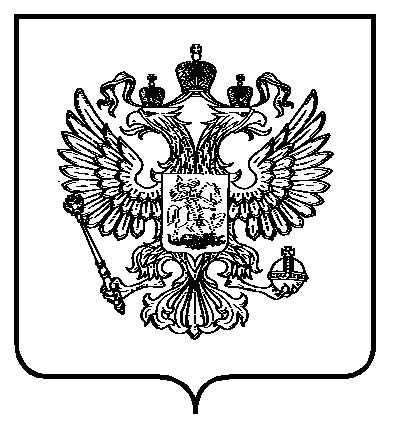 В соответствии со статьей 4 Федерального закона от 21 июля                   1997 г. № 116-ФЗ «О промышленной безопасности опасных производственных объектов» (Собрание законодательства Российской Федерации, 1997, № 30, ст. 3588; 2000, № 33, ст. 3348; 2003, № 2, ст. 167; 2004, № 35, ст. 3607; 2005, № 19, ст. 1752; 2006, № 52, ст. 5498; 2009, № 1,  ст. 17, 21; № 52, ст. 6450; 2010, № 30, ст. 4002; № 31, ст. 4196; 2011, № 27,              ст. 3880; № 30, ст. 4590, 4591, 4596; № 49, ст. 7015, 7025; 2012, № 26,                      ст. 3446; 2013, № 9, ст. 874, № 27, ст. 3478; 2015, № 1, ст. 67; № 29, ст. 4359; 2016, № 23, ст. 3294; № 27, ст. 4216; 2017, № 9, ст. 1282; № 11, ст. 1540),                  а также с подпунктом 5.2.2.16(1) Положения о Федеральной службе                          по экологическому, технологическому и атомному надзору, утвержденного постановлением Правительства Российской Федерации от 30 июля 2004 г.          № 401 (Собрание законодательства Российской Федерации, 2004, № 32,                ст. 3348; 2006, № 5, ст. 544; № 23, ст. 2527; № 52, ст. 5587; 2008, № 22,                   ст. 2581; № 46, ст. 5337; 2009, № 6, ст. 738; № 33, ст. 4081; № 49, ст. 5976; 2010, № 9, ст. 960; № 26, ст. 3350; № 38, ст. 4835; 2011, № 6 ст. 888; № 14,              ст. 1935; № 41, ст. 5750; № 50, ст. 7385; 2012, № 29, ст. 4123; № 42, ст. 5726; 2013, № 45, ст. 5822; 2014, № 2, ст. 108; № 35, ст. 4773; 2015, № 2, ст. 491;              № 4, ст. 661; 2016, № 28, ст. 4741; № 48, ст. 6789; 2017, № 12, ст. 1729; № 26, ст. 3847), приказываю:1. Утвердить прилагаемые к настоящему приказу изменения                                в Федеральные нормы и правила в области промышленной безопасности «Правила безопасности при ведении горных работ и переработке твердых полезных ископаемых», утвержденные приказом Федеральной службы                   по экологическому, технологическому и атомному надзору от 11 декабря 2013 г. № 599 (зарегистрирован Министерством юстиции Российской Федерации 2 июля 2014 г., регистрационный № 32935). 2. Настоящий приказ вступает в силу по истечении 90 календарных дней со дня его официального опубликования.Руководитель                                                                                      А.В. АлёшинПриложение к приказу
Федеральной службы по экологическому, 
технологическому и атомному надзоруот «___» ____________20___ г. № ____В пункте 1 после слова «обеспечение» слово «промышленной» исключить.Пункт 2 изложить в следующей редакции: «Правила разработаны в соответствии с Федеральным законом                             от 21 июля 1997 г. № 116–ФЗ «О промышленной безопасности опасных производственных объектов» (Собрание законодательства Российской Федерации, 1997, № 30, ст. 3588; 2000, № 33, ст. 3348; 2003, № 2, ст. 167; 2004, № 35, ст. 3607; 2005, № 19, ст. 1752; 2006, № 52, ст. 5498; 2009, № 1,   ст. 17, ст. 21;  № 52, ст. 6450; 2010, № 30, ст. 4002; № 31, ст. 4195, ст. 4196; 2011, № 27, ст. 3880, № 30, ст. 4590, ст. 4591, ст. 4596, № 49, ст. 7015,                        ст. 7025; 2012, № 26, ст. 3446; 2013, № 9, ст. 874, № 27, ст. 3478; 2015, № 1, ст. 67, № 29, ст. 4359; 2016, № 23, ст. 3294, № 27 ст. 4216; 2017, № 9, ст. 1282, № 11, ст. 1540), Законом Российской Федерации от 21 февраля 1992 г.                    № 2395–1 О недрах (Ведомости Съезда народных депутатов Российской Федерации и Верховного Совета Российской Федерации, 1992, № 16, ст. 834; Собрание законодательства Российской Федерации, 1995, № 10, ст. 823; 1999, № 7, ст. 879; 2000, № 2, ст. 141; 2001, № 21, ст. 2061; № 33, ст. 3429; 2002, № 22, ст. 2026; 2003, № 23, ст. 2174; 2004, № 27, ст. 2711; № 35,                     ст. 3607; 2006, № 17, ст. 1778; № 44, ст. 4538; 2007, № 27, ст. 3213; № 49,                   ст. 6056; 2008, № 18, ст. 1941; № 29, ст. 3418, ст. 3420; № 30, ст. 3616; 2009, № 1, ст. 17; № 29, ст. 3601; № 52, ст. 6450; 2010, № 21, ст. 2527; № 31,                ст. 4155; 2011, № 15, ст. 2018, ст. 2025; № 30, ст. 4567, ст. 4570, ст. 4572,                 ст. 4590; № 48, ст. 6732; № 49, ст. 7042; № 50, ст. 7343, ст. 7359; 2012, № 25, ст. 3264; № 31, ст. 4322; № 53, 7648; 2013, № 19, ст. 2312, № 30, ст. 4060,                 ст. 4061, № 52, ст. 6961, ст. 6973; 2014, № 26, ст. 3377, № 30, ст. 4261, 4262, № 48, ст. 6647; 2015, № 1, ст. 11, ст. 12, ст. 52, № 27, ст. 3996, № 29, ст. 4350, 4359; 2016, № 15, ст. 2066, № 27, ст. 4212; 2017, № 31, ст. 4737, № 40,                    ст. 5750), постановлением Правительства Российской Федерации                                 от 2 февраля 2010 г. № 39 «Об утверждении Положения о государственном надзоре за безопасным ведением работ, связанных с пользованием недрами, и о внесении изменений в Положение о государственном контроле                            за геологическим изучением, рациональным использованием и охраной недр» (Собрание законодательства Российской Федерации, 2010 № 6, ст. 651; 2011, № 41, ст. 5750, 2013, № 24, ст. 2999).». Пункт 3 изложить в следующей редакции: «Правила устанавливают требования безопасности к деятельности организаций, эксплуатирующих объекты на которых ведутся горные работы (включая с целью добычи общераспространенных полезных ископаемых                        и разработки россыпных месторождений полезных ископаемых), работы                  по переработке полезных ископаемых, занимающихся проектированием, строительством, конструированием, изготовлением, монтажом, эксплуатацией и ремонтом технических устройств применяемых на объектах горной промышленности, профессиональных аварийно-спасательных формирований (служб).В каждой организации, эксплуатирующей объекты горных работ                        и переработки полезных ископаемых, должен быть издан распорядительный документ, утвержденный техническим руководителем организации, устанавливающий форму и порядок заполнения журналов и книг, ведение которых необходимо в соответствии с требованиями настоящих Правил.                 С распорядительным документом должны быть ознакомлены под роспись все работники организации, наделенные полномочиями по заполнению журналов и книг, а также по контролю за их ведением.».Пункт 6 дополнить абзацем следующего содержания: «Эксплуатация опасных производственных объектов, на которых ведутся горные работы с целью строительства объектов добычи полезных ископаемых и не связанных с добычей, осуществляется с начала                              их ведения.».Пункт 8 изложить в следующей редакции: «Планы мероприятий по локализации и ликвидации последствий аварий на опасных производственных объектах, на которых ведутся горные работы, обогащение твердых полезных ископаемых должны разрабатываться                          в соответствии с методическими указаниями, содержащимися в Приложении №1 к настоящим Правилам.».В пункте 10:в абзаце пятом после слова «команды» заменить «.» на «;»;дополнить абзацами следующего содержания: «проводить учебные тревоги, по определению готовности организации к действиям по спасению людей, локализации и ликвидации последствий аварий.При проведении учебных тревог на объектах ведения подземных горных работ, отнесенных в соответствии с законодательством в области промышленной безопасности к I классу опасности, в состав комиссии                     по проведению учебной тревоги включается представитель                                       от территориального органа исполнительной власти, уполномоченного                        в области промышленной безопасности.Организации, эксплуатирующие объекты на которых ведутся горные работы и переработка полезных ископаемых, обязаны разрабатывать                          и выполнять комплекс мероприятий по подготовке объектов и сооружений                 к периоду весенних паводков, утверждаемый руководителем организации (объекта). Комплекс мероприятий должен содержать информацию                            о выполняемых технических и организационных решениях, даты                            их выполнения и ответственных лицах за их реализацию и контроль.».В пункте 11 перед абзацем первым дополнить абзацами следующего содержания: «Для обеспечения безопасности ведения горных работ и объектов, расположенных в зоне их влияния, пользователем недр должны разрабатываться горные меры охраны. Горные меры охраны должны разрабатываться в виде проекта, организацией имеющей лицензию                         на производство маркшейдерских работ.Горные меры охраны должны разрабатываться с учетом фактического технического состояния подрабатываемых объектов.Разработанные горные меры охраны должны передаваться недропользователем в организации, объекты которых расположены                         на площадях залегания полезных ископаемых и подлежат подработке.Пользователь недр  до начала ведения горных работ  в зоне влияния               на подрабатываемые объекты письменно извещает об этом владельца или организацию, осуществляющую эксплуатацию  подрабатываемых объектов. Реализация горных мер охраны должна осуществляться недропользователем совместно с проведением геомеханического мониторинга.».В пункте 12:первое предложение изложить в следующей редакции:«Руководители объектов (организаций), эксплуатирующих объекты ведения горных работ и переработки полезных ископаемых, обязаны создать безопасные условия труда, организовать разработку мероприятий                            по снижению риска аварий на опасном производственном объекте на основе оценки опасности на каждом рабочем месте и объекте в целом.»;последнее предложение изложить в следующей редакции: «Ответственность за создание таких условий несет руководитель объекта (организации).».Пункт 13 дополнить абзацем следующего содержания:«Возобновление работ после ликвидации последствий аварии должно осуществляться на основании письменного разрешения руководителя объекта по согласованию с председателем комиссии по техническому расследованию аварии.».Пункт 17 изложить в следующей редакции:«Производство взрывных работ, хранение и изготовление взрывчатых материалов на опасных производственных объектах ведения горных работ должны осуществляться с соблюдением требований Федеральных норм                    и правил.В организациях, эксплуатирующих опасные производственные объекты, на которых ведутся горные работы и переработка полезных ископаемых, должен быть разработан порядок действия рабочих и должностных лиц при обнаружении ими взрывчатых материалов в горных выработках, взорванной горной массе или иных непредназначенных для хранения взрывчатых материалов местах, утвержденный техническим руководителем организации.».Второе предложение пункта 20 исключить.В пункте 21:после слова «законодательством» дополнить словами «Российской Федерации»; дополнить абзацем следующего содержания: «Проектная документация на консервацию и ликвидацию, а также                    в установленных законодательством Российской Федерации случаях                       на техническое перевооружение объектов ведения горных работ                                 и переработки полезных ископаемых подлежит экспертизе промышленной безопасности.». Пункт 22 изложить в следующей редакции:  «Для проверки новых и усовершенствования существующих систем разработки месторождений полезных ископаемых и их параметров (в том числе безлюдной технологии) организации могут проводить опытно-промышленные испытания (далее ОПИ) в соответствии с проектной документацией, разработанной с учетом проекта на разработку месторождений полезных ископаемых и заключения научно-исследовательской организации. ОПИ должны проводиться в соответствии                с программой проведения испытаний, утвержденной техническим руководителем организации, и согласованной с органом исполнительной власти, уполномоченным в области промышленной безопасности. Программа проведения ОПИ должна содержать:- мероприятия по осуществлению мер промышленной безопасности;- основание для проведения испытаний;- научно-техническую оценку предлагаемых испытаний; - данные характеризующие объект испытаний;- цель и задачи испытаний;-	ответственных исполнителей и соисполнителей задействованных                    в испытаниях;- условия проведения испытаний;- порядок организации и проведения испытаний;- мероприятия по осуществлению контроля за проведением испытаний;- порядок обработки и предоставления испытаний.Срок проведения ОПИ не должен превышать 1 год. По итогам проведения ОПИ, полученные результаты должны быть рассмотрены в организации. По итогам рассмотрения составляется Акт                      о проведении ОПИ, содержащий информацию о ходе испытаний, выявленных проблемах и выводы. Акт подписывается ответственными                      за проведение ОПИ лицами и утверждается техническим руководителем организации. Для внедрения полученных результатов, эксплуатирующая организация должна в установленном законодательством Российской Федерации порядке внести соответствующие изменения в проектную документацию.». Пункт 24 изложить в следующей редакции:«Проектные организации обязаны осуществлять авторский надзор                            за выполнением проектных решений при строительстве, реконструкции техническом перевооружении, консервации и ликвидации опасных производственных объектов.». Пункт 25 изложить в следующей редакции:«На каждый производственный процесс в организациях, эксплуатирующих опасные производственные объекты ведения горных работ, обогащения полезных ископаемых, должны разрабатываться регламенты технологических производственных процессов в соответствии                с методическими указаниями, содержащимися в Приложении №2                              к настоящим Правилам. Отклонения от требований и параметров, установленных регламентами технологических производственных процессов, не допускается.».Пункт 26 после слов «работников» дополнить словами                                «в соответствии с численностью, установленной в проектной документации».Пункт 29 изложить в следующей редакции: «К техническому руководству работами на объектах ведения горных работ и переработки полезных ископаемых должны допускаться лица, имеющие соответствующее образование. Высшее горнотехническое (профильное) образование на объектах обогащения полезных ископаемых, шахтах, рудниках, приисках, карьерах, драгах и объектах разработки недр, не связанных с добычей, должны иметь:руководители объектов их заместители (по горным работам, производству, горному строительству);технические руководители объектов (организаций) их заместители;начальники производственных структурных подразделений,                              их заместители;главные технологи;главные геологи (геологи);главные маркшейдера (маркшейдера);главные механики; главные энергетики;начальники основных технологических  цехов  (участков),                                   их заместители (осуществляющих процессы обогащения полезных ископаемых, горные и взрывные работы);  начальники пылевентиляционных служб;специалисты технических и технологических служб.Высшее или среднее профессиональное горнотехническое образование на объектах обогащения полезных ископаемых, шахтах, рудниках, приисках, карьерах, драгах и объектах разработки недр, не связанных с добычей, должны иметь:лица технического надзора смены (участка), диспетчера смены,                          их заместители.К техническому руководству работами в смене на участках объектов ведения дробления и сортировки горной массы, открытых горных работ без применения взрывчатых материалов допускаются лица при наличии высшего или среднего специального технического образования и окончивших соответствующие курсы переподготовки.   Лица, окончившие высшее или среднее  профессиональное  учебное заведение по специальности: «Открытые горные работы» для получения права технического руководства горными работами на объектах ведения     подземных горных работ должны пройти дополнительное обучение                          на соответствующих курсах переподготовки.Курсы дополнительной переподготовки, дающие право технического руководства горными работами должны проводиться учебными заведениями, имеющими соответствующие лицензии по специальным программам обучения, разработанным и утвержденным в установленном порядке.». Пункт 30 изложить в следующей редакции: «Рабочие, выполняющие работы повышенной опасности, перечень которых должен устанавливаться руководителем организации, перед началом смены должны проходить медицинский осмотр (освидетельствование)                   на состояние алкогольного и наркотического опьянения. По завершению рабочей смены медицинский осмотр (освидетельствование) необходимо проводить выборочно. Запрещается на территории объектов, на которых ведутся горные работы  и переработка полезных ископаемых, допуск                        к работе и пребывание лиц, находящихся в состоянии алкогольного, наркотического или токсического опьянения.».В пункте 31:в последнем предложении после слова «инструктажа» союз                   «и» заменить союзом «или»; дополнить абзацем следующего содержания: «В «Журнале инструктажа по безопасным приемам выполнения работ» должны быть предусмотрены следующие разделы для заполнения: - дата проведения инструктажа;- наименование программы инструктажа;  - ФИО и роспись инструктируемого;- ФИО и лица проводившего инструктаж.». Пункт 32 изложить в следующей редакции:«Рабочие и специалисты должны быть обеспечены и обязаны пользоваться специальной одеждой, специальной обувью, исправными средствами индивидуальной защиты, обеспечивающими защиту головы, органов дыхания, зрения и слуха, соответствующими их профессии                            и условиям работы, согласно установленным нормам.  Лица, не состоящие                 в штате объекта ведения горных работ, переработки полезных ископаемых, но имеющие необходимость в его посещении, должны быть обеспечены средствами индивидуальными защиты.». Пункт 33 изложить в следующей редакции: «Рабочие, занятые на работах, выполнение которых предусматривает совмещение профессий, должны быть обучены безопасным приемам труда               и проинструктированы по всем видам совмещенных работ.Обслуживание машин и механизмов, управление которыми связано                    с оперативным включением и отключением электроустановок, должно осуществляться электротехнологическим персоналом, имеющим соответствующую группу по электробезопасности, дающую право персоналу по наряду (распоряжению) с записью в оперативном журнале производить оперативные переключения кабельных линий в пределах закрепленного                   за ним горного оборудования и его приключательного пункта.В «Оперативном журнале» должны быть предусмотрены следующие разделы для заполнения:- дата и время; - содержание сообщений в течение смены; - ФИО и роспись лиц сдавших и принявших смену; - примечание.». В пункте 34:предлог «с» исключить;слово «работниками» заменить словом «работникам». Пункт 35 изложить в следующей редакции: «Производство работ должно выполняться на основании наряда, выдаваемого под роспись исполнителю работ (в том числе составленного                  в электронном виде), в соответствии с Положением о нарядной системе, которое должно быть разработано в каждой организации и утверждено                    ее руководителем. Наряд на выполнение работ выдается должностным лицом, в соответствии с  установленными полномочиями. Положение                        о нарядной системе должно содержать порядок выдачи (выполнения, завершения) наряда на смену и форму журнала (книги) выдачи наряда. Форма журнала (книги) выдачи наряда должна содержать разделы (графы)                о месте, виде и времени начала и окончании работ,  мерах по безопасному проведению конкретного вида работ, состояние мест работы на конец предыдущей смены.Запрещается выдавать наряд на производство работ в места, в которых имеются нарушения требований безопасности, кроме выполнения работ                  по их устранению.На каждом объекте ведения горных работ и переработки полезных ископаемых должен быть определен перечень видов работ, к которым предъявляются повышенные требования безопасности, утвержденный техническим руководителем организации.  Выполнение работ, к которым предъявляются повышенные требования безопасности, должно выполняться по наряду - допуску и под непосредственным руководством лица технического надзора.». Пункт 37 изложить в следующей редакции:«Каждое рабочее место в течение смены должно осматриваться лицом технического надзора, который обязан не допускать производство работ при наличии нарушений требований безопасности.». Пункт 42 изложить в следующей редакции:«Допуск и пребывание на территории объекта (производственные здания, сооружения, горные выработки) работников сторонних организаций и иных лиц, не состоящих в трудовых отношениях с эксплуатирующей организацией, должен быть организован в соответствии с порядком, утвержденным руководителем организации.Перед допуском все посещающие территорию объекта, лица должны пройти инструктаж по применению средств индивидуальной защиты, соблюдению требований безопасности и расположению запасных выходов. Инструктаж проводится специально назначенным работником по Программе, разработанной и утвержденной техническим руководителем организации.Лица, не состоящие в трудовых отношениях с эксплуатирующей организацией (за исключением работников сторонних организаций, выполняющих работы на объекте в соответствии с договором) должны сопровождаться работниками, назначенными распорядительным документом по организации.».В пункте 44: после слова «ведения» дополнить словом «открытых»;после слова «руководителем» дополнить словом «объекта».В пункте 45 после слова «руководителем» дополнить словом «объекта». В пункте 46 первый  абзац дополнить следующим предложением: «По результатам проведенных осмотров, должны составляться акты, утвержденные руководителем организации (объекта).». В пункте 47 последний абзац изложить в следующей редакции: «Осмотр и проверка состояния молниеотводов и сопротивления заземляющего устройства должны проводиться перед каждым грозовым сезоном с соответствующей регистрацией результатов в журнале, форма                   и порядок заполнения которого должны устанавливаться техническим руководителем организации.». В пункте 48 после слова «механизмам» дополнить словами «поверхностного комплекса объектов горных работ и переработки полезных ископаемых». В пункте 49: в первом предложении значение «1 м» заменить на значение                 «1,1 м»; второй абзац дополнить следующим предложением: «Временно открытые колодцы и технологические емкости должны иметь ограждения высотой не менее 1,1 м.».В пункте 52:абзац второй изложить в следующей редакции: «Стационарные места хранения горюче-смазочных материалов должны быть оборудованы  средствами автоматического пожаротушения.»;абзац третий изложить в следующей редакции: «Горюче-смазочные и обтирочные материалы на рабочих местах должны храниться в закрытых металлических емкостях в количествах                               не более трехсуточной потребности в каждом из видов материалов. Хранение горючих и легковоспламеняющихся веществ на рабочих местах запрещается. В пункте 53:после слова «помещения» слово «установки» и «,» исключить;после слова «сооружения» дополнить «,»;после слова «сооружения» союз «и» исключить. В пункте 55: абзац первый изложить в следующей редакции: «Производственные здания и сооружения должны оборудоваться системами вентиляции, газоочистки, пылеулавливания                                             и кондиционирования воздуха, позволяющими обеспечивать состав воздушной среды на рабочих местах в пределах действующих санитарных норм.»;в абзаце втором слово «организации» заменить словом «объекта»; в абзаце третьим слово «соответствующими» исключить, слова «вентиляционных установок» заменить словами «систем вентиляции». В пункте 56 после слова «паспортами» дополнить словом «(формулярами)».Пункт 57 дополнить абзацами следующего содержания: «На каждой единице горнотранспортного оборудования должен находиться «Журнал приема и сдачи смен», форма и порядок заполнения которого должны устанавливаться техническим руководителем организации, эксплуатирующей объект горных работ. Правильность ведения журнала должна проверяться техническими руководителями смены (горным мастером, начальником участка или его заместителем), специалистами организации при посещениях ими рабочих мест. Исправность и комплектность горно-обогатительного оборудования (машин) должна проверяться ежесменно - машинистом, еженедельно                            - механиком, энергетиком участка и ежемесячно главным механиком, главным энергетиком или другими лицами назначенными распорядительным документом.До начала применения на опасных производственных объектах горной промышленности технических устройств и оборудования, эксплуатирующей организацией по согласованию с заводом изготовителем могут быть проведены испытания по опытному их применению в конкретных условиях объекта (шахта, карьер, фабрика и др.).Для проведения испытаний эксплуатирующая организация должна представить в орган исполнительной власти, уполномоченный в области промышленной безопасности, на рассмотрение следующие материалы:- сведения об изготовителе (поставщике) технического устройства                         и готовности технического устройства к проведению испытаний;- программу испытаний;- технические условия;- руководство по эксплуатации;- паспорт (формуляр, этикетка);- протокол предварительных (заводских) испытаний.По итогам рассмотрения орган исполнительной власти, уполномоченный в области промышленной безопасности, принимает решение о согласовании или об отказе в проведении испытаний. Перед началом проведения испытаний должна быть создана комиссия,                в состав которой включаются ответственные специалисты эксплуатирующей организации, завода изготовителя и иных организаций (при необходимости). Возглавляет комиссию технический руководитель организации. Программа проведения испытаний утверждается руководителем организации и согласовывается с организацией изготовителем испытуемого образца и иными организациями (при необходимости) и должна устанавливать:- объект испытаний;- цели и задачи испытаний;- условия и порядок проведения испытаний;- требования к средствам испытаний и измерений;- продолжительность (объем) испытаний;- метрологическое обеспечение испытаний;- материально-техническое обеспечение испытаний;- требования безопасности при проведении испытаний;-	требования к квалификации и обучению персонала управления оборудованием и мерам безопасности;- порядок обработки и оформления результатов испытаний.Срок проведения испытаний технических устройств и оборудования устанавливается Программой, но не должен превышать 1 год. По итогам испытаний составляется Акт о проведении испытаний. Результаты испытаний оформляются протоколом, который должен содержать информацию о ходе испытаний, выявленных проблемах и выводы. Акт и протокол подписываются членами комиссии и утверждаются техническим руководителем объекта (организации). Для внедрения испытуемых технических устройств (оборудования), эксплуатирующая организация должна в установленном законодательством Российской Федерации порядке внести соответствующие изменения                         в проектную документацию.».В пункте 58:в третьем абзаце после слова «материала» дополнить словами «или иметь покрытие, исключающее налипание»;дополнить абзацем следующего содержания: «Требования к эксплуатации непрерывного технологического транспорта, установленные для объектов ведения открытых горных работ, обязаны соблюдать организации, эксплуатирующие конвейерный транспорт, установленный на дневной поверхности (производственные площадки фабрик, рудников, и тд.).». 	В пункте 59: первое предложение изложить в следующей редакции:«Перед пуском и началом работы технологического оборудования, машин и механизмов машинист (оператор) обязан убедиться в безопасности работников и находящихся поблизости лиц, подать предпусковой предупредительный сигнал (звуковой и/или световой), со значением которого должны быть ознакомлены под роспись все работающие.»; последнее предложение изложить в следующей редакции: «В местах с повышенным уровнем шума оповещение работников должно также осуществляться с помощью световой сигнализации.». В пункте 62 слово «кранов» заменить словом «механизмов». Пункт 64 изложить в следующей редакции: «На объектах ведения горных работ должен быть организован                            и осуществляться учет всех лиц, спустившихся в шахту и выехавших (вышедших) на поверхность, в соответствии с разработанной инструкцией, утвержденной руководителем объекта.Все лица после выезда (выхода) из шахты обязаны сдать индивидуальные аккумуляторные светильники в ламповую. Если через 1 час после окончания смены будет установлено, что светильники сданы не всеми лицами, спускавшимися в шахту, то работник ламповой обязан немедленно сообщить техническому руководителю смены, техническому руководителю     и руководителю объекта фамилии лиц, не сдавших светильники.Ответственность за организацию учета несет руководитель объекта,                      а за осуществление – лица, назначенные распорядительным документом.». Пункт 65 изложить в следующей редакции:«Запрещается спуск людей в шахту и пребывание их в горных выработках без наряда или разрешения руководства объекта.». 	Пункт 66 изложить в следующей редакции: «Перед спуском в шахту, всем работникам и другим лицам должны выдаваться исправные, индивидуальные изолирующие самоспасатели. Общее количество самоспасателей на шахте должно быть на 10% больше числа лиц, занятых на подземных работах.В случае если по итогам  расчетов установлено, что время эвакуации работников при аварии на рабочих местах превышает время защитного действия самоспасателя, на шахтах должны устраиваться места                                их группового хранения, обеспечивающие исправность и сохранность                          самоспасателей. Расположение мест группового хранения должны быть утверждены техническим руководителем объекта и указаны в плане мероприятий по локализации и ликвидации последствий аварии. Количество группового хранения изолирующих самоспасателей на участках работ должно превышать на 10% наибольшую численность работников участка                  в смене. Места группового хранения самоспасателей должны быть обозначены, освещены, известны всем лицам, занятым на подземных работах и, в случае необходимости, беспрепятственно открываться.Рабочие и лица технического надзора, осуществляющие работу                           в подземных условиях, должны быть обучены пользованию самоспасателями. Проверка знаний рабочими правил пользования самоспасателями должна производиться начальниками участков или                       их заместителями не реже одного раза в 6 месяцев.Ответственность за сохранность самоспасателей при их групповом хранении возлагается на начальника участка, а за обеспеченность ими                                – на руководителя объекта.Проверка самоспасателей на исправность должна производиться ежеквартально руководителем пылевентиляционной службы шахты (участка).Результаты проверки должны быть оформлены актом.». 	В пункте 67:слова «Рабочие, занятые на подземных работах,» заменить                   словами «Работники объекта (организации), посещающие подземные горные выработки,»;последнее предложение изложить в следующей редакции: «Результаты ознакомления должны быть внесены в «Журнал ознакомления рабочих с запасными выходами», в котором должны быть предусмотрены следующие разделы для заполнения: - наименование организации, шахты; - дата; - ФИО рабочего;- наименование запасного выхода и его расположение; - маршрут, по которому производилось ознакомление рабочих; - ознакомление с правилами личного поведения во время аварий; - подписи рабочих; -	должность, ФИО и подпись лица, проводившего ознакомление                           с запасными выходами и правилами личного поведения во время аварий; - замечания технического руководителя объекта.». 	Пункт 68 изложить в следующей редакции:В качестве мер защиты для людей, не имеющих возможности выйти                  на свежую струю воздуха за время защитного действия изолирующих самоспасателей, на шахтах должны быть предусмотрены камеры аварийного воздухоснабжения (далее КАВС), в которых люди могут переключиться                   в новые изолирующие самоспасатели либо остаться в них до окончания ликвидации аварии. Количество изолирующих самоспасателей находящихся на хранении в КАВС должно превышать на 10% максимальную численность смены. Расположение	КАВС в шахте устанавливается проектной документацией. В КАВС должен быть заведен трубопровод сжатого воздуха, запитанный от общешахтной сети. Выработка камеры перекрыта газонепроницаемой перемычкой с плотно закрывающейся дверью выполненную из несгораемого материала. КАВС должна быть оборудована телефонной связью с диспетчером шахты, укомплектована приборами, позволяющими обеспечить контроль                за состоянием рудничной атмосферы, средствами индивидуальной, коллективной защиты, пожаротушения и оказания первой медицинской помощи. В горных выработках шахты должны устанавливаться указатели направления движения к КАВС выполненные из светоотражающих материалов.». 	В пункте 	69: слова «основных рабочих мест» заменить на слова «общешахтных запасных выходов»;последнее предложение изложить в следующей редакции:«Перечень отдаленных горных выработок (забоев), выход людей                    из которых на свежую струю воздуха или к общешахтным запасным выходам в случае аварии (остановке главных вентиляторных установок) составляет более 30 минут, должен ежеквартально утверждаться техническим руководителем объекта.».В пункте 70:после слова «оповещения» дополнить словами «встроенная                      в индивидуальный аккумуляторный светильник.»;слово «специальная» исключить.Пункт 71 изложить в следующей редакции: «Запрещается курить и пользоваться открытым огнем в подземных горных выработках шахт и надшахтных зданиях.».В пункте 72:слово «шахты» заменить словом «объекта»;слово «надежное» исключить.Пункт 74 изложить в следующей редакции: «Транспортные машины, эксплуатируемые на шахтах по добыче полезных ископаемых, должны быть оборудованы системами предотвращения столкновений. Система предотвращения столкновений должна обеспечивать своевременное оповещение машиниста о наличии людей и транспортных средств в радиусе траектории движения машины.». 	Пункт 75 изложить в следующей редакции: «Шахты должны быть оборудованы системами позиционирования                     и поиска работников, позволяющими контролировать их местонахождение               и осуществлять поиск в действующих горных выработках, через завалы горных пород, в том числе при отключении электроэнергии. Система позиционирования и поиска работников должна обеспечить оперативное                 (в реальном времени) обнаружение местонахождение человека во всех горных выработках, и осуществлять передачу информации диспетчеру                 и на командный пункт объекта. Полученная информация о местонахождении людей в горных выработках должна храниться на шахте не менее одного месяца. Ответственность за исправность системы позиционирования                          и сохранность полученной информации возлагается на руководителя объекта.».В пункте 77 слова «или углубки их до нового горизонта» исключить. 	В пункте 78:изложить в следующей редакции: «Если из шахты, кроме двух выходов, имеются другие выходы без постоянного обслуживания, то они должны охраняться или закрываться снаружи на запоры, свободно открывающиеся изнутри.Горизонтальные и наклонные горные выработки, являющиеся общешахтными запасными выходами, должны быть освещены.Выработки, служащие запасными выходами, должны проверяться специалистами, назначенными руководителем объекта не реже одного раза                   в месяц с записью в журнале осмотра крепи и состояния горных выработок.В «Журнале осмотра крепи и состояния горных выработок» должны быть предусмотрены следующие разделы для заполнения:- наименование организации, шахты; - дата;- наименование выработки и место, где обнаружены дефекты; - дефекты, обнаруженные при осмотре каждой выработки;-	намеченные мероприятия по исправлению дефектов с указанием сроков их выполнения, ответственных лиц и подпись лица, давшего указание;-	точное перечисление выполненных работ с указанием времени                      их окончания. Подпись лиц, принявших ремонтные работы; -	подпись лица, осмотревшего горные выработки.  В горных выработках и в местах их пересечения должны быть установлены указатели, содержащие информацию о наименовании горных выработок, направлениях к запасным выходам на поверхность и расстоянии до них. Указатели должны быть выполнены из светоотражающих материалов или освещены. Горные выработки должны быть освещены в соответствии с нормами освещенности, указанными в Таблице N1.»;Дополнить таблицей следующего содержания:В пункте 79 слово «лестниц» заменить словами «лестничных отделений».Пункт 83 изложить в следующей редакции:«Крепление горных выработок и их сопряжений должно выполняться своевременно в соответствии с проектной документацией, технологическими регламентами и паспортами крепления и управления кровлей.	Горная крепь должна обеспечить рабочее состояние горных выработок и безопасную работу в них в течение всего срока их эксплуатации.	При изменении горно-геологических условий на объектах добычи полезных ископаемых подземным способом, предусмотренных проектной документацией, форма поперечного сечения, тип и параметры крепи горных выработок и их сопряжений, должны выбираться на основании фактической горно-геологической обстановки, классификации массива горных пород                   по нарушенности (устойчивости) с учетом разработанного                               эксплуатирующей организацией совместно с научно-исследовательскими учреждениями – Положения по креплению и поддержанию горных выработок. Положение по креплению и поддержанию горных выработок утверждается техническим руководителем организации.Паспорта крепления и управления кровлей должны определять                       для каждой горной выработки, их сопряжений тип крепи, способы крепления                 и последовательность, а также меры безопасного производства работ.Паспорта должны составляться с учетом назначения, конкретных горно-геологических и горнотехнических условий проходки выработок                       и их срока службы.Паспорта составляются начальником участка для каждой выработки                и утверждаются техническим руководителем объекта.Разработка и утверждение паспортов крепления и управления кровлей допускается подрядными организациями, ведущими горные работы (крепление горных выработок) на территории объекта подземных горных работ на основании оформленного акта-допуска, при условии                                     их согласования с техническим руководителем объекта. При изменении горно-геологических и горнотехнических условий                    в горной выработке, работы в ней должны быть остановлены до пересмотра (внесение изменений) паспорта крепления и управления кровлей.Копии паспортов должны находиться: -	у начальника участка;-	в помещениях выдачи наряда;-	у технического руководителя объекта.Рабочие, бригадиры (звеньевые), занятые на работах по возведению крепи, лица технического надзора, осуществляющие руководство этими работами, а также работники, ведущие взрывные работы, до начала производства работ должны быть ознакомлены с паспортами под роспись.Паспорта состоят из графического материала и пояснительной записки.Графический материал паспорта должен содержать:-	схему и порядок подготовки блока, панели, камеры, забоя к очистной выемке с указанием их размеров;-	схемы доставки и транспортирования горной массы, доставки закладочного материала, расположение откаточных путей, проветривания подготовительных, нарезных и очистных выработок, сечение водоотливной канавки;-	планы, поперечный и продольный разрезы блока, камеры, панели, забоя, выработки, на которых должны быть показаны: сечения подготовительных и нарезных выработок в свету, конфигурация и размеры выработки, расположение залежи по отношению к выработке, способы крепления и управления кровлей выработок и очистного пространства, сопряжений горизонтальных, наклонных и вертикальных выработок                        на горизонтах скреперования, грохочения и на подэтажах, конструкцию, детали и размеры постоянной и временной крепи, отставание крепи от забоя, формы и размеры панельных, опорных и предохранительных целиков, способы и порядок закладки выемочного участка;-	суточный график организации очистных работ в блоке, панели, камере, лаве, забое, в котором должны быть показаны последовательность (непрерывность, цикличность) и продолжительность производственных процессов и возведения крепления (временного, постоянного).Пояснительная записка к паспорту должна содержать:-	горно-геологическую и горнотехническую характеристики пласта, залежи и вмещающих пород;-	обоснование способов крепления и управления кровлей выработок и очистного пространства: крепления, вида и конструкции крепи, выбора форм и размеров постоянных и временных панельных, опорных                                  и предохранительных целиков, способов закладочных работ, а также средств механизации по установке крепи;-	расчет потребности в крепежном материале;-	мероприятия, учитывающие специфические особенности крепления и управления кровлей выработок и очистного пространства.».В пункте 85 после слова «надзора» добавить слова «или по его письменному поручению бригадиром (звеньевым)».Пункт 86 изложить в следующей редакции:«Оборку заколов в горных выработках высотой до 3,5 м допускается осуществлять проинструктированному работнику с использованием кровлеоборочного инструмента. При высоте горной выработки более                        3,5 м, работа по ликвидации заколов должна выполняться механизированным способом, с помощью специально предназначенного для этого оборудования или с использованием взрывчатых материалов. При осуществлении оборки заколов со специализированной подъемной платформы (полка) кровлеоборочной машины, она должна быть обеспечена защитным козырьком.».В пункте 87 последний абзац исключить.В последнем абзаце пункта 89 значение «1,8» заменить значением «2». Пункт 90 изложить в следующей редакции:«В начале горных выработок, по которым при движении самоходных транспортных средств проход людей не предусмотрен, должны быть установлены запрещающие знаки, выполненные из светоотражающего материала или освещённые.».В пункте 91 после предлога «В» дополнить словом «горных».В пункте 93 последний абзац изложить в следующей редакции:«В горных выработках, в которых осуществляется посадка людей                   в пассажирские вагоны, по всей длине остановки подвижного состава должен быть обеспечен свободный проход шириной не менее 1,0 м и высотой                   не менее 2,0 м.». В пункте 94 слово «дорожки» заменить словами «зоны на высоту не менее чем на 0.2 м». В пункте 97 первое предложение изложить в следующей редакции: «В горных выработках, ширина которых не позволяет организовать двустороннее движение,  допускается движение транспортных средств в двух направлениях при условии устройства разминовок для разъезда, оборудованных знаками, выполненными из светоотражающих материалов, регламентирующими порядок и скорость движения транспортных средств             на участке.». Пункт 99 изложить в следующей редакции: «В горных выработках, по которым осуществляется проезд транспортных средств, ширина проходов для людей должна быть не менее 0,7 м.». В пункте 102 слово «шахты» заменить словом «объекта». Пункт 110 изложить в следующей редакции:«Не реже двух раз в месяц все действующие горные выработки должны обследоваться. В ходе обследований ответственные лица технического надзора должны осуществлять наблюдения за состоянием крепи, устройствами и оборудованием в соответствии с назначением горных выработок. Закрепление горных выработок за лицами технического надзора, порядок и периодичность осмотров выработок устанавливаются техническим руководителем объекта. Результаты контроля должны заноситься в «Журнал осмотра крепи и состояния горных выработок», форма и порядок заполнения которого должны устанавливаться техническим руководителем организации.Ежеквартально все действующие горные выработки должны обследоваться комиссией возглавляемой техническим руководителем объекта на предмет соответствия их проектной документации, паспортам крепления и управления кровлей, а также настоящим Правилам.По итогам обследования горных выработок составляется акт обследования и на его основании график перекрепления горных выработок                 и привидение их в безопасное состояние утверждаемый руководителем объекта. Производство работ в горных выработках, имеющих нарушения требований правил безопасности, должно быть прекращено до приведения    их в безопасное состояние.». 	Пункт 111 изложить в следующей редакции:«Крепь и армировка вертикальных и наклонных стволов шахт, служащих для спуска, подъема людей и грузов, должны ежесуточно осматриваться специально назначенными лицами. Порядок и периодичность осмотров крепи и армировки вертикальных стволов, оборудованных системами непрерывного контроля (мониторинга) за безопасным движением скипов и противовесов, должны устанавливаться техническим руководителем объекта, но не реже 1 раза в неделю. Результаты непрерывного контроля должны анализироваться ежемесячно специально назначенными лицами.». 	Пункт 112 изложить в следующей редакции:«Шахтные стволы, предназначенные только для вентиляции, должны осматриваться не реже одного раза в год, для чего они должны оборудоваться соответствующими устройствами (клетью, бадьей                                и спасательной лестницей). Допускается производить осмотр дистанционно     с помощью контрольно-измерительных приборов и оборудования, позволяющих определить их состояние.». 	Пункт 113 изложить в следующей редакции:«Капитальный ремонт и перекрепление шахтных стволов производятся по проекту, утвержденному техническим руководителем организации.После выполнения ремонта крепи или армировки ствол шахты должен быть детально осмотрен лицом, назначенным техническим руководителем объекта,  а также проведены испытания подъемной установки и сосуда.». 	Пункт 118 изложить в следующей редакции:«Очистная выемка должна начинаться только после проходки всех предусмотренных проектной документацией, подготовительных и нарезных горных выработок, необходимых для начала ведения очистных работ, организации проветривания и других мероприятий обеспечивающих безопасность работ.». 	В пункте 119 абзац второй исключить. 	Пункт 126 изложить в следующей редакции:«В начале смены и в процессе производства работ в горной выработке должна проводиться проверка устойчивости ее кровли и боков.                                  При возникновении опасности обрушения кусков горной массы работы                     в горной выработке должны быть остановлены, а люди выведены                                   в безопасное место.Возобновление работ должно производиться с письменного разрешения технического руководителя  объекта.». 	В пункте 129:слово «удлиненным» исключить;слово «безопасно» заменить словами «с безопасного расстояния». В пункте 130 слово «шахты» заменить словом «объекта». В пункте 142: после слова «оборудование» дополнить словами «должны осуществляться»;слово «шахты» заменить словом «объекта»;дополнить предложением «Схема промывки закладочного трубопровода для ликвидации пробок, определяется проектом.».В пункте 143 слово «шахты»  заменить словом «объекта».В пункте 152 слово «аспирационного» исключить.В пункте 153 слова «ненадежности произведено надлежащее крепление» заменить словами «несоответствия проектной документации работы должны быть остановлены до проведения работ по перекреплению». В пункте 154 слова «в Таблице N 1» и «Таблица N 1» заменить словами «в Таблице N 2» и «Таблица N 2».В пункте 155:после первого предложения дополнить предложением следующего содержания: «Расчет воздуха и организация проветривания должны производиться                 в соответствии с методикой,  утвержденной техническим руководителем объекта (организации). Расчет на действующих шахтах должен производиться не менее одного раза в полугодие и корректироваться при существенных изменениях вентиляционной сети.»;дополнить абзацем следующего содержания: «Шахты, расположенные в зонах многолетней мерзлоты, температура воздуха, поступающего в подземные горные выработки устанавливается                  в соответствии с проектом разработки месторождения полезных ископаемых.».В пункте 156:первое предложение исключить.дополнить абзацем следующего содержания: «Минимальная скорость движения струи воздуха в забоях очистных, подготовительных и нарезных горных выработок находящихся в  отработке (проходке) должна составлять не менее 0,25 м/с. В остальных горных выработках минимальная скорость струи воздуха должна быть не менее 0,15 м/с.».В пункте 165:слово водород заменить словами «удвоенный водород»;после слова «работы» дополнить словами «в них»;слово «немедленно» исключить.Пункт 166 изложить в следующей редакции:«Организации, эксплуатирующие шахты, на которых обнаружено                  (или по геологическим данным прогнозируется) выделение горючих                    или ядовитых газов, должны иметь заключение научной организации                        о составе, масштабе, местах и характере выделения газов и паров.Организации, эксплуатирующие шахты, по отработке месторождений колчеданных, антимонитовых и полиметаллических руд должны иметь заключение научной организации, содержащее сведения об опасности взрыва (воспламенения) серной или сульфидной пыли. На основании полученных данных разрабатывается комплекс мероприятий по безопасному производству работ в условиях «газового режима» и (или) «пылевого режима».».«Газовый режим» и (или) «пылевой режим» в зависимости                                     от конкретных условий может быть распространен на отдельные рабочие зоны (участки, блоки, панели, пласты, горизонты) или на шахту в целом. Пункт 167 изложить в следующей редакции:««Газовый режим» («пылевой режим») устанавливаются:при наличии соответствующих геологических данных – проектом разработки месторождения, перед началом строительства;при обнаружении горючих, ядовитых газов, при установлении опасности взрыва пыли в процессе ведения горных работ или эксплуатации объекта                    – немедленно техническим руководителем организации с изданием совместного приказа с территориальным органом исполнительной власти, уполномоченным в области промышленной безопасности.Совместный приказ должен ежегодно переиздаваться за 15 рабочих дней до рассмотрения планов развития горных работ. Действие «газового режима», «пылевого режима» на объекте может быть прекращено, только после проведения научно-исследовательского мониторинга, получения заключения научной организации об отсутствии (прогнозирования) выделения газов и паров, опасности взрыва пыли и его рассмотрения в органе исполнительной власти, уполномоченном в области промышленной безопасности.Организации, эксплуатирующие шахты (участки, блоки, панели, пласты, горизонты), на которых установлен «газовый режим» и «пылевой режим», ежегодно, не позднее окончания первого квартала последующего года, обязаны представлять в орган исполнительной власти, уполномоченный                   в области промышленной безопасности, совместный приказ и информацию, содержащую сведения о составе, масштабе, местах и характере выделения газов (пыли).». Пункт 168 изложить в следующей редакции:«Для обеспечения безопасности ведения горных работ на шахтах                      в условиях «газового режима» и (или) «пылевого режима» специализированными организациями (институтами) должны разрабатываться и утверждаться руководителем организации – специальные мероприятия по ведению горных работ в данных условиях. Разработанные                 и утвержденные в установленном порядке специальные мероприятия, перед введением их в организации должны быть направлены в орган исполнительной власти, уполномоченный в области промышленной без-опасности для установления их соответствия установленным требованиям безопасности.». 	Пункт 169 изложить в следующей редакции:«Специальные мероприятия по ведению горных работ в условиях «газового режима» должны содержать:порядок отнесения отдельных рабочих зон или шахты в целом к числу опасных по газу;меры безопасности при ведении проходческих и очистных работ, бурению скважин;дополнительные требования безопасности и порядок поведения должностных лиц и рабочих в зонах действия «газового режима»;порядок и периодичность выполнения замеров газов работниками;меры, которые должны быть приняты по усилению проветривания                      и предупреждению загазирования и разгазирования выработок;порядок контроля за состоянием рудничной атмосферы;дополнительные меры безопасности при эксплуатации электрооборудования и машин с двигателями внутреннего сгорания, в том числе необходимость применения оборудования во взрывозащищенном исполнении;меры безопасности при ведении взрывных работ;порядок ведения огневых работ;меры противопожарной защиты;порядок разгазирования и расследования причин загазирования горных выработок;комплекс мер по прогнозированию, предупреждению и локализации последствий газодинамических явлений;дополнительные требования к составлению и реализации плана мероприятий по локализации и ликвидации последствий аварий на опасных производственных объектах.На планы горных работ должны быть нанесены (с указанием положения на данном горизонте) зоны тектонических нарушений, опасные                                 по выделению горючих и ядовитых газов, геологоразведочные, дренажные скважины, другие места возможного скопления или выделения горючих                   и ядовитых газов (углистые формации, битуминозные породы, породы                             с включениями органических остатков, пустоты ранее отработанных участков и выработок). Специальные мероприятия по ведению горных работ в условиях «пылевого режима» должны содержать:порядок отнесения отдельных рабочих зон или шахты в целом к числу опасных по пыли;меры безопасности при ведении проходческих, очистных работ, бурению скважин;дополнительные требования безопасности и порядок поведения должностных лиц и рабочих в зонах действия «пылевого режима»;порядок и периодичность выполнения отбора проб пыли для осуществления замеров; меры, которые должны быть приняты по усилению проветривания                        и пылевзрывобезопасности;порядок контроля за состоянием рудничной атмосферы;дополнительные меры безопасности при эксплуатации электрооборудования и машин с двигателями внутреннего сгорания, в том числе необходимость применения оборудования во взрывозащищенном исполнении;меры безопасности при ведении взрывных работ;порядок ведения огневых работ;меры противопожарной защиты;комплекс мер по прогнозированию, предупреждению взрывоопасной концентрации пыли;дополнительные требования к составлению и реализации плана мероприятий по локализации и ликвидации последствий аварий на опасных производственных объектах.На шахтах с «газовым режимом» один раз в квартал должен составляться перечень горных выработок, опасных по скоплениям горючих   и ядовитых газов, и утверждаться техническим руководителем объекта.                 На шахтах с «пылевым режимом» один раз в квартал должен составляться перечень горных выработок, опасных по скоплениям пыли, и утверждаться техническим руководителем объекта. При изменении геологических                         и горнотехнических условий в перечень участков указанных выработок                     в течение суток должны быть внесены необходимые поправки                                        и дополнения.». Пункт 170 изложить в следующей редакции:«Лица технического надзора, бригадиры, звеньевые, взрывники, машинисты самоходного оборудования, а также рабочие, осуществляющие работы в горных выработках в которых обнаружено или прогнозируется выделение горючих или ядовитых газов (в условиях «газового режима»), должны быть обеспечены и иметь при себе индивидуальные газоанализаторы  производящие в автоматическом режиме замер их со-держания, с функцией оперативного оповещения звуковой и световой сигнализацией.  Результаты замеров проб воздуха в горных выработках должны ежесменно фиксироваться в соответствующем журнале.В «Журнале записей результатов анализа проб рудничного воздуха» должны быть предусмотрены следующие разделы для заполнения:- наименование организации, шахты; - даты отбора и поступления проб; - время окончания анализа; - номер наряда, сосуда; - результаты анализа, % по объему (СО2, О2, СО, Н2, СН4, SO2, H, S2, NO2); - температура воздуха; - подпись лаборанта, проводившего анализ; - кому, когда, кем передано по телефону; - кто принял (должность, фамилия); - примечание.При обнаружении в атмосфере горной выработки 0,5% и более горючих газов (метан + водород) или ядовитых газов выше ПДК лицо, производившее замер, должно немедленно прекратить работы в этой выработке, вывести               из нее людей, отключить электроэнергию, выключить двигатели внутреннего сгорания и сообщить диспетчеру шахты и лицу технического надзора.                Все случаи обнаружения горючих и ядовитых газов должны регистрироваться в «Книге замеров содержания газов и учета газирования», ведение которой должна осуществлять пылевентиляционная служба (участок).В «Книге замеров содержания газов и учета газирования» должны быть предусмотрены следующие разделы для заполнения: -	дата и время обнаружения загазирования (часы, минуты); -	наименование горизонта, участка, выработки;              -	содержание метана, водорода, ядовитых газов в месте загазирования,  % (место замера, максимальная концентрация);  -	причина загазирования. Вид загазирования (технологическое, аварийное); - продолжительность загазирования; - мероприятия по предупреждению загазирования; -	подписи начальников технологического участка и участка пылевентиляционной службы.».В пункте 178 слова «всех стадиях выполнения работ» заменить словами «весь период отработки».В пункте 180 последний абзац изложить в следующей редакции:«Расход воздуха, проходящего по выработкам, указанным                                    в реверсивных позициях ПМЛЛПА, должен составлять не менее 60%                           от расхода воздуха, проходящего по ним в нормальном режиме.». 	Пункт 181 изложить в следующей редакции:«Осмотр реверсивных устройств на исправность их действия без опрокидывания струи по выработкам должен производиться главным механиком (энергетиком) и руководителем пылевентиляционной службы (участка) шахты не реже одного раза в месяц.Проверка действия реверсивных устройств с пропуском опрокинутой воздушной струи производится один раз в 6 месяцев в нерабочее время под руководством технического руководителя объекта начальником пылевентиляционной службы, механиком и энергетиком шахты                                в присутствии представителей от профессионального аварийно-спасательного формирования (службы) и оформляется актом, который должен быть приложен к Плану мероприятий по локализации и ликвидации последствий аварий на опасных производственных объектах. Проверка действия реверсивных устройств должна также проводиться после изменения принятой на шахте схемы проветривания и при замене вентиляторов главного проветривания.Количество работников необходимых для проведения проверки предусмотренных позициями (реверсивными) оперативной части плана мероприятий по локализации и ликвидации последствий аварий                                     и их местонахождения в горных выработках рудника устанавливается техническим руководителем объекта.При реверсировании воздушной струи должны быть установлены                               и занесены в акт проверки реверсирования:депрессия, создаваемая вентилятором до реверсии и при реверсии;производительность вентилятора (в м3/с) до реверсии и при реверсии;время, затрачиваемое на изменение направления струи и обратный переход на нормальное направление;продолжительность работы вентилятора при опрокинутой струе;направление движения вентиляционной струи воздуха при остановленном вентиляторе (нулевой режим);недостатки, установленные при проведении проверки реверсирования струи воздуха по позициям (реверсивным) оперативной части плана мероприятий по локализации и ликвидации последствий аварий;нарушения эксплуатации главной вентиляторной установки                                 и реверсивных устройств.Время реверсирования вентиляционной струи воздуха должно быть                    не менее времени, необходимого для выхода людей из наиболее удаленной горной выработки к выработкам, являющимся общешахтными запасными выходами или на поверхность.Контроль, за соблюдением требований промышленной безопасности при реверсировании вентиляционной струи воздуха осуществляется представителем от территориального органа исполнительной власти, уполномоченного в области промышленной безопасности.При наличии на вентиляционной шахте двух вентиляторов – рабочего                   и резервного – проверка реверсивных устройств производится при закрытом шибере сначала у резервного вентилятора, затем после пуска резервного вентилятора и остановки рабочего – у второго вентилятора. При наличии                   на вентиляционном шахтном стволе одного вентилятора проверка реверсивных устройств производится при остановленном вентиляторе,                    без пуска его на реверсивный режим.». 	Пункт 182 изложить в следующей редакции:«Система выработок, по которым пойдет опрокинутая воздушная струя, должна удовлетворять следующим требованиям:-	сопротивление системы не должно быть менее сопротивления шахты нормальному движению воздушной струи во избежание увеличения дебита вентилятора и перегрузки его двигателя;-	сопротивление выработок обращенной струе не должно значительно превышать сопротивления шахты при нормальном проветривании                           во избежание уменьшения дебита вентилятора до величины ниже 60% нормального.Ответственность за исправное состояние реверсивных устройств несет механик и энергетик шахты, которые должны проверять исправность вентиляторной установки не реже одного раза в неделю. Результаты осмотра должны заноситься в «Книгу осмотра вентиляторных установок и проверки реверсии».Главные и вспомогательные вентиляторные установки должны осматриваться ежесуточно работниками, назначенными техническим руководителем объекта; еженедельно главным механиком и руководителем пылевентиляционной службы шахты.Требования к выполнению этих работ, а также работ по обслуживанию главных и вспомогательных вентиляторных установок машинистами                        и условия допустимой работы вентиляторов без машиниста                                         (в автоматическом режиме) должны быть установлены в проектной документации и технологическом регламенте производственных процессов.«Книга осмотра вентиляторных установок и проверки реверсии» включает в себя таблицы: «Осмотр вентиляторных установок» и «Осмотр реверсивных устройств и проверка реверсии вентилятора».В таблице «Осмотр вентиляторных установок» должны быть предусмотрены следующие разделы для заполнения- место установки вентилятора; - тип вентилятора и номер рабочего агрегата;  - число, месяц, год; - результаты осмотра вентилятора, замеченные дефекты; - наименование мероприятий по устранению дефектов; - подпись лица, производившего осмотр вентиляторной установки.В таблице «Осмотр реверсивных устройств и проверка реверсии вентилятора» должны быть предусмотрены следующие разделы для заполнения: - место установки вентилятора; - тип вентилятора и номер агрегата;  - дата;- дефекты, обнаруженные при осмотре реверсивных устройств; - намеченные мероприятия по устранению обнаружен-ных дефектов;- продолжительность изменения направления вентиля-ционной струи, мин.; - количество воздуха, поступившего в шахту после опрокидывания вентиляционной струи, м3/с; - в % к нормальному поступлению воздуха в шахту;- подпись лиц, производивших осмотр и проверку реверсии вентилятора; - указания технического руководителя объекта по улучшению состояния вентиляторной установки.   	В пункте 183:в абзацах первом и втором слова «шахты» заменить словами «объекта»;дополнить абзацем следующего содержания:«В «Журнале учета работы вентилятора» должны быть предусмотрены следующие разделы для заполнения: - наименование организации, шахты; - дата;- часы работы; - № работающего агрегата и его тип; -	показания измерительных приборов (депрессия, мм вод. ст.; производительность по расходометру, м3/мин. или число оборотов вентилятора);- остановка вентилятора (время и причины остановки); - подпись дежурного машиниста; - замечания о состоянии вентилятора (подшипники, двигатели и пр.); - подпись машиниста, принявшего смену; - замечания лица технического надзора.».Пункт 184 изложить в следующей редакции: «Главные вентиляторные установки шахт должны иметь две независимые взаиморезервируемые электросиловые линии                                от электроподстанции или электростанции.». Абзац первый пункта 185 изложить следующей редакции:«При применении в качестве резервных генерирующих мощностей (модулей) шахта должна быть обеспечена запасом топлива                                         и квалифицированным персоналом для запуска и обслуживания резервных генераторов.».       В пункте 186:предложение первое изложить в следующей редакции:«Установка вентиляторов местного проветривания (далее – ВМП) для подачи воздуха в тупиковые выработки при любом угле их наклона должна производиться по паспорту проветривания, утвержденному техническим руководителем объекта.»;в абзаце четвертом после слова «восстающий» дополнить словами «на время проходки»; в последнем абзаце после слов «ежесменно фиксироваться в» дополнить словами ««Журнале записей результатов анализа проб рудничного воздуха»». 	В пункте 187 слово «шахты» заменить словом «объекта». 	В пункте 188: слово «протекающего» заменить словом «поступающего»;слово «вентиляторами» заменить «вентилями»;после слова «убежищ,» дополнить словом «пунктов». 	В пункте 190:абзацы второй и третий изложить в следующей редакции:«количество замерных станций на поступающей струе, на исходящей струе и общее количество воздуха, поступающего в шахту;»;слово «здания» заменить словом «сооружения». 	В пункте 191:слово «объяснительная» заменить словом «пояснительная»;слово «число» заменить словом «количество»;слово «проветривание» заменить словами «сведения                                о проветривании»; слово «контрольных» заменить словами «контрольно-измерительных»;слова «вентиляционного хозяйства» заменить словом «вентиляции»;слово «исправное» заменить словами «безопасное, проектное»;последний абзац изложить в следующей редакции:«замену установленных вентиляторов на более производительные (мощные).».В пункте 192:слова «на другой день» заменить словами «за 24 часа»;слова «руководителя шахты» заменить словами «руководителя объекта»; Пункт 193 изложить в следующей редакции:«Ежемесячно должны производиться: -	замеры количества воздуха, поступающего по горизонтам, крыльям, залежам, блокам, участкам, панелям, камерам, забоям с сопоставлением замерных и расчетных величин, а также при каждом существенном изменении режимов проветривания;-	отбор проб на определение качественного состава воздуха во всех рабочих зонах, связанных с нарушением сплошности массива.Во всех остальных местах отбор проб производится согласно утвержденному техническим руководителем объекта графику не реже одного раза в квартал. Порядок отбора проб воздуха должен быть утвержден техническим руководителем объекта.Контроль загазирования забоя после взрывных работ и проветривания должен проводиться перед допуском людей в забой.Места замера количества воздуха должны быть оборудованы замерными станциями, устроенными на прямолинейных участках горных выработок длиной не менее 4 м. Все замерные станции должны иметь доски, на которых записывается: дата замера, площадь поперечного сечения замерной станции, расчетное и фактическое количество воздуха и скорость его движения.Для измерения скорости, давления и температуры воздуха и экспресс-анализа его качественного состава по всем нормируемым газообразным                    и пылевидным компонентам шахты должны быть оснащены аппаратурой, прошедшей поверку в установленном порядке.На шахтах не реже одного раза в три года, а также в случаях изменения схемы проветривания шахты (крыла, горизонта) или замены вентилятора главного проветривания должна производиться воздушно-депрессионная съемка. На трудно проветриваемых шахтах с эквивалентным отверстием менее 1 м воздушно-депрессионные съемки должны производиться не реже одного раза в год. Воздушно-депрессионную съемку должны выполнять организации, имеющие квалифицированный персонал и обеспеченные необходимыми контрольно-измерительными приборами. Результаты воздушно-депрессионной съемки должны оформляться                      в видя отчета, содержащего:-	оценку эффективности функционирования системы вентиляции                        в целом и отдельных ее элементов, таких как главная вентиляторная установка, главная и вспомогательные калориферные установки, вспомогательные вентиляторные установки, устройства, предназначенные для перераспределения воздуха, системы контроля шахтной атмосферы                            и газового контроля;-	заключение о состоянии вентиляционной сети в реверсивном режиме проветривания, эффективности работы реверсных вентиляторных установок главного и вспомогательного проветривания;-	оценку состояния воздухораспределения с указанием распределенных                 и сосредоточенных утечек воздуха, обоснование коэффициентов запаса воздуха для расчета его потребного количества;-	мероприятия, направленные на улучшение состояния вентиляционной сети, обеспечение потребителей требуемым количеством воздуха, устранение выявленных несоответствий требованиям промышленной безопасности.По результатам воздушно-депрессионных съемок техническим руководителем организации должны быть утверждены мероприятия, содержащие сроки устранения выявленных недостатков.».Пункт 194 изложить в следующей редакции:«На каждой шахте должна быть организована пылевентиляционная служба (участок), возглавляемая руководителем (начальником). Штат службы (участка) должен быть укомплектован газомерщиками в количестве, обеспечивающем ежесменный контроль за соблюдением пыле-вентиляционного режима в соответствии с проектом и требованиями безопасности.».Пункт 196 изложить в следующей редакции:«Проектирование и ведение горных и геологоразведочных работ, охрана подработанных объектов от вредного влияния горных работ и подземных сооружений и рудников от затопления должны осуществляться                                    в соответствии с «Указаниями по защите рудников от затопления и охране объектов на земной поверхности от вредного влияния подземных разработок», разработанных для конкретных горно-геологических условий месторождений или участков месторождения, правилами охраны сооружений и природных объектов от вредного влияния подземных горных разработок,                   а также руководством по ликвидации возможных водо- или рассолопроявлений, которые разрабатываются и утверждаются недропользователем.».В пункте 197:после слова «горно-геологических» дополнить словами                «и гидрогеологических»;последний абзац изложить в следующей редакции:«геомеханический мониторинг состояния геологической среды                          в пределах границ горного отвода для обеспечения безопасности горных работ и охраны подрабатываемых объектов на земной поверхности.».Пункт 199 изложить в следующей редакции: «При панельной или панельно-блоковой схеме подготовки допускается применение как рудного, так и полевого способа подготовки с обеспечением безопасности горных работ.Применяемая система разработки с жесткими или податливыми целиками, в зависимости от горно-геологических условий шахтных полей, должна обеспечить сохранность водозащитной толщи на весь срок эксплуатации шахты. При разработке калийно-магниевых и соляных пластов применяются комбайновый, буро-взрывной или комбинированный способы выемки.».Пункт 200 изложить в следующей редакции»: «При выборе системы разработки и определения ее параметров должна обеспечиваться сохранность водозащитной толщи на весь срок эксплуатации шахты.».Пункт 201 изложить в следующей редакции»: «Под территориями населенных пунктов, застроенными многоэтажными (более 3 этажей) зданиями и сооружениями, а также в зоне влияния на них горных работ, отработка должна вестись только одного пласта                                           с закладкой выработанного пространства.». Пункт 202 изложить в следующей редакции»: «Степень заполнения закладкой выработанного пространства определяется проектом. За пределами городской застройки при совместной отработке двух и более продуктивных пластов должна обеспечиваться сохранность водозащитной толщи в соответствии с проектной документацией, выполненной с учетом требований установленных нормативными документами по защите шахт от затопления и охране объектов на земной поверхности от вредного влияния подземных горных разработок, а также реализации мероприятий предусмотренных Указаниями по защите рудников от затопления и охране объектов на земной поверхности от вредного влияния подземных разработок.».В пункте 204 после слов «вестись в соответствии» дополнить словами «со специально разрабатываемым».Пункт 206 изложить в следующей редакции:«Закладка выработанного пространства шахт может производиться отходами обогатительных фабрик или некондиционной солью от проходки полевых горных выработок механическим или гидравлическим способом                                 в соответствии с проектом. Основное предназначение закладки, это мера охраны рудника от затопления и как горная мера охраны объектов, расположенных на поверхности.  Площади ведения закладочных работ, время их производства и полнота заполнения пустот определяются проектом.Пункт 207 дополнить абзацем следующего содержания:«При проходке выработок комбайновыми комплексами проветривание должно осуществляться нагнетательным или комбинированным способами. При комбинированном способе проветривания нагнетательный является основным и при достижении предельно допустимой концентрации горючих газов в атмосфере выработки 0,5% (10% НКПР) всасывающий вентилятор должен автоматически отключаться вместе с горным оборудованием. Для разгазирования выработок должен применяться только нагнетательный способ проветривания.».Пункт 211 изложить в следующей редакции:«Древесина, применяемая в калийных шахтах при сооружении кроссингов, перемычек и элементов крепи, должна быть обработана огнезащитным покрытием или обшита металлом.На калийных соляных рудниках при ведении проходки типовых горно-капитальных выработок в однотипных горно-геологических условиях                     их крепление допускается осуществлять в соответствии с типовыми разработанными паспортами крепления и управления кровлей. При изменении горно-геологических условий,  в установленном порядке должны  разрабатываться индивидуальные паспорта.».В пункте 213:Абзац второй изложить в следующей редакции:«В местах  производства сварочных работ должны находиться не менее 2-х порошковых огнетушителей, емкость с песком или солевым штыбом                         в объеме 0,2 м3 и лопата.»;Дополнить абзацем следующего содержания:«Расположение сети пожарно-оросительного трубопровода в рудниках, разрабатывающих месторождения калийно-магниевой и каменной солей, определяется проектной документацией.».В пункте 214:слово «интервалов» исключить;слово «шахты» заменить словом «объекта»; последнее предложение изложить в следующей редакции:«Результаты осмотра должны записываться в «Журнале записи результатов осмотра состояния стволов шахт», в котором должны быть предусмотрены следующие разделы для заполнения:- наименование организации, шахты; - дата проверки, смена и время обнаружения повреждения;- характер повреждения; - причины повреждения; - подписи лиц, производивших осмотр, и ответственного лица; - меры по устранению повреждений; - продолжительность простоя подъема;- подпись ответственного лица и технического руководителя объекта.».В пункте 215 первое предложение изложить в следующей редакции:«В проектной документации должны предусматриваться меры, направленные на охрану шахт от затопления.».Пункт 218 изложить в следующей редакции:«На шахтах должен вестись журнал учета рассолопроявлений в подземных горных выработках и производиться анализ химического состава рассолов, причины их появления и степени опасности.В «Журнале случаев появления рассолов в выработках на калийных                  и соляных рудниках» должны быть предусмотрены следующие разделы для заполнения:- наименование организации, шахты, ствола;- место появления рассола;- показатели рассола (химический состав, температура, удельный вес);- результаты наблюдений (приток м3/ч, насыщенность раствора солями, напор); - принятые меры; -	расписка лица, производившего наблюдения.».В пункте 219:       слово «оборудоваться» заменить словом «обустраиваться»;слова «в соответствии с проектной документацией, утвержденной техническим руководителем шахты» заменить словами                   «по типовым конструктивным схемам, утвержденным техническим руководителем объекта».Пункт 221 изложить в следующей редакции:«Все скважины, пробуренные в пределах шахтных полей, пересекающие водоносные горизонты, должны быть затампонированы в соответствии                     с проектной документацией, а вокруг них, если этого требуют гидрогеологические условия месторождения, оставлены предохранительные (околоскважинные) целики.».Пункт 224 изложить в следующей редакции:«Проверка состояния опорных целиков, потолочин, отработанных камер должна проводиться комиссией, назначенной распоряжением технического руководителя объекта в установленные им сроки, но не реже чем один раз                 в год.».В пункте 227 последнее предложение исключить.Пункт 230 изложить в следующей редакции:«При строительстве шахты и ее эксплуатации должна быть обеспечена организация геофизического изучения месторождения с целью выявления таликовых зон, проведения гидрогеологического мониторинга и разработаны меры по защите шахты от затопления и выбросов горной массы.».Пункт 231 изложить в следующей редакции:«Общее переходное сопротивление сети заземления, измеренное, как                   у наиболее удаленных от главных заземлителей, так и у любых электроустановок, не должно превышать 10 Ом.». Пункт 232 изложить в следующей редакции:«При появлении заколов или признаков самообрушения пород, работа                в забое должна быть прекращена, за исключением работ по устранению признаков возможного обрушения, а люди выведены в безопасное место.».В пункте 234:слова «, паспорта крепления и управления кровлей» исключить;слова «на основании» заменить словами «с учетом». В пункте 241:слово «шахт» заменить словом «объектов»;слово «пребывания» заменить словом «нахождения»;слова «объемы рабочей» заменить словом «рабочие».В пункте 242 слова «в специальном журнале» заменить словами «журнале,  форма и порядок заполнения которого должны устанавливаться техническим руководителем организации».В пункте 244 слова «наиболее низкое» заменить словом «минимальное».В пункте 251:слово «погашении» заменить словом «ликвидации»;слово «земли» исключить;после слова «деятельности» дополнить словами «участки недр».В пункте 257 слова «(специальные марки сталей, полиэтилен)» исключить. В пункте 258 слова «меры безопасности» заменить словами «меры по их безопасной эксплуатации»; В пункте 260:слова «в соответствии с категориями» заменить словами                          «с учетом принятой категории по»;слово «мероприятиями» заменить словами «при выполнении мероприятий»;слово «организованы» заменить словом «созданы»;       слова «специальные» исключить;слова «в перспективных и ежегодных планах развития горных работ» заменить словами «с включением их в ежегодные планы развития горных работ».Пункт 261 дополнить абзацами следующего содержания: «Организации, эксплуатирующие объекты, на которых ведутся горные работы на месторождениях склонных или опасных по горным ударам ежегодно, не позднее окончания первого квартала последующего года, обязаны представлять в орган исполнительной власти, уполномоченный                   в области промышленной безопасности информацию, содержащую следующие сведения:-	наименование рудника, шахты, месторождения;-	геологическую характеристику района, сведения о тектонических нарушениях, прочностных свойствах руды и вмещающих пород;-	о применяемых методах прогноза удароопасности горного массива;-	о наличии научного сопровождения;-	о принятых системах разработки;-	о применяемых мерах по разгрузки горного массива и иных профилактических мероприятиях;-	о наличии горных ударов и микроударов (дата, место, глубина, характер, последствия, причины, выводы ко-миссии, план и разрезы).».В первом предложении пункта 263 слово «шахты» заменить словом «объекта».В пункте 264 слова «необходимость и» исключить.В пункте 265 слова «шахты» заменить словами «объекта». В пункте 271 слово «шахты» заменить словом «объекта».В пункте 272 последнее предложение изложить в следующей редакции:«В выработках, где скорость движения машин более 10 км/ч,                              и в наклонных транспортных выработках при устройстве пешеходных дорожек в целях исключения наезда на них машин должны предусматриваться установка отбойных брусьев и поднятие пешеходных дорожек.» .Пункт 273 изложить в следующей редакции:«Места посадки и высадки людей из транспортных средств должны быть освещены.».Первое предложение пункта 274 изложить в следующей редакции: «В транспортных средствах, предназначенных для перевозки людей, могут перевозиться инструменты и запасные части, которые должны быть закреплены и не выступать за габариты транспортных средств.».Пункт 275 изложить в следующей редакции:«Ежесменно, лицом технического надзора  или специально назначенным работником, перед перевозкой людей должен производиться осмотр транспортных средств. Результаты осмотра должны заноситься в бортовой журнал, форма и порядок заполнения которого должны устанавливаться техническим руководителем организации, а самоходного транспорта                         с двигателями внутреннего сгорания - в путевой лист.».Пункт 276  изложить в следующей редакции:«Перевозка людей допускается на специально спроектированных конвейерах с соблюдением дополнительных требований безопасности, утверждаемых техническим руководителем организации.Выработки, в которых осуществляется эксплуатация конвейерного транспорта, должны закрепляться несгораемыми материалами.Применение конвейерных лент общепромышленного назначения                         в подземных условиях запрещается.».В пункте 277 слова «через каждые 200 м» заменить словами                 «не более чем через каждые 100 м».В пункте 279 последний абзац исключить.Пункт 280 изложить в следующей редакции:«Конвейерные линии с централизованным управлением должны обслуживаться специально обученным персоналом.». Пункт 281 изложить в следующей редакции:«В шахтах, где производится локомотивная откатка горной массы,                   на каждом действующем откаточном горизонте должны быть оборудованы локомотивные и вагонные депо.Выпуск на линию, проведение осмотров, связанных с эксплуатацией локомотивов, осуществляется в порядке, предусмотренном технологическими регламентами с записью результатов осмотра                                        в  книгу, в которой фиксируется их техническое состояние, форма и порядок заполнения которой должны устанавливаться техническим руководителем организации.».В пункте 283 слово «шахты» заменить словом «объекта».Абзац первый пункта 286 изложить в следующей редакции: «Не реже одного раза в год комиссией, назначенной техническим руководителем объекта должна производиться проверка состояния рельсового пути, износа рельсов и контактного провода.».Предложения второе и третье пункта 287 изложить в следующей редакции: «Результаты проверок должны заноситься в журнал маркшейдерских указаний, форма и порядок заполнения которого должны устанавливаться техническим руководителем организации.».В пункте 288:значение «2,2 мм3» заменить значением 2,2 м3»;значение «1 м» заменить значением «1м3».В пункте 294:после слова «только» дополнить словами «проинструктированным работникам»;дополнить абзацем следующего содержания:«Постановка на рельсы сошедших локомотивов и вагонеток должна производиться в соответствии с разработанным в организации порядком. Порядок постановки должен утверждаться техническим руководителем организации и содержать последовательность выполнения работ и меры безопасного их ведения.».В пункте 297 дополнить абзацем следующего содержания: «Допустимый износ контактного провода иной характеристики                           и конструкции, допущенных для этих целей, устанавливается заводом-изготовителем.».В пункте 300 после слов «высота подвески должна быть не менее 2 м» дополнить словами «от головки рельса».В пункте 301 слова «или штольни» исключить.В пункте 304 слово «его» исключить.Абзац первый пункта 308 изложить в следующей редакции:«В выработках, в которых подвешен контактный провод, через каждые 200 м и на пересечениях их с другими выработками и закруглениями должны устанавливаться информационные знаки с надписью «Берегись контактного провода», выполненные светоотражающей краской.».В пункте 313 после слова «(отвал)» дополнить словом «разрешается».Пункт 317 изложить в следующей редакции:«При ремонте контактной сети, контактный провод на участке,                          на котором ведутся работы, должен быть отключен и заземлен.». В пункте 319 слова «горючей жидкостью» исключить.В пункте 320 после слова «ведения» дополнить словом «горных».В пункте 321:после слов «Полотно дороги в» дополнить словом «горных»; слова «при движении машин» исключить; после слова «покрытием» дополнить словами «и при необходимости периодически выравниваться с применением горно-шахтной техники».В пункте 324 слово «шахты» заменить словом «объекта».В пункте 325:слова «и светофоры» исключить;после слов «устанавливаться знаки» дополнить словами                           «, выполненные из светоотражающих материалов,»;дополнить абзацем следующего содержания: «На сопряжениях с основными капитальными транспортными горными выработками должны устанавливаться светофоры регламентирующие очередность проезда. Места установки светофоров должны утверждаться техническим руководителем объекта. Светофоры должны иметь сигналы круглой формы, красного и зеленого цветов. Включенный сигнал красного цвета проезд запрещает, включенный сигнал зеленого цвета проезд разрешает.».В пункте 326: слово «знаки» заменить словом «указатели»;слова «выполненные светоотражающей краской» заменить словами «выполненные из светоотражающих материалов».В пункте 327 слова «, кроме того,» исключить.В пункте 328: слово «, определенными» исключить;слово «шахты» заменить словом «объекта».Пункт 332 изложить в следующей редакции:«В машине должны быть журналы приема и сдачи смен и агрегатный. Форма и порядок заполнения которых должны устанавливаться техническим руководителем организации».Пункт 333 изложить в следующей редакции:«Контроль за техническим состоянием машин с двигателем внутреннего сгорания должен осуществляться во время всего периода их эксплуатации. Ежесменно перед началом работы машинист совместно с ответственным лицом за выпуск машины на линию должен проверить ее техническое состояние, занести результат проверки в журнал приема и сдачи смены,  форма и порядок заполнения которого должны устанавливаться техническим руководителем организации.При наличии технических неисправностей, которые влияют                                на безопасную работу машин, их эксплуатация запрещена.Не реже одного раза в неделю механик участка должен производить контроль технического состояния каждой машины, работающей на участке. Машину, не прошедшую проверку технического состояния, эксплуатировать запрещается.Ежесменный осмотр машин, предназначенных для перевозки людей, должен производиться специально назначенным лицом технического надзора. О допуске машины для перевозки людей должна быть сделана соответствующая запись в журнале.»В пункте 334:       слова «установкой пожаротушения» исключить.после слов «в рудничном взрывозащищенном исполнении.» дополнить абзацами следующего содержания:«Машины с двигателями внутреннего сгорания, максимальная скорость движения которых в соответствии с их техническими характеристиками, установленными заводом изготовителем, составляет не более 10 км/ч, оборудовать указателями скорости не обязательно.Моторный отсек самоходных машин с двигателями внутреннего сгорания, эксплуатируемых в подземных условиях, должен быть оснащен автономной системой пожаротушения.Машины с двигателями внутреннего сгорания, эксплуатируемые                       на шахтах опасных по газу и пыли должны быть оборудованы аппаратурой контроля метана, в автономном режиме блокирующей работу двигателя при попадании во взрывоопасную среду со звуковым и световым оповещением машиниста (оператора).».В пункте 341 абзац третий изложить в следующей редакции:«Выхлопная система машин с двухтактным двигателем внутреннего сгорания должна комплектоваться пламегасительными устройствами.  Четырехтактные двигателя внутреннего сгорания должны комплектоваться пламегасительными устройствами только на выхлопной системе. Пламегасительные устройства должны обеспечивать возможность работы машины с полной нагрузкой в течение 8 ч без их замены.».В пункте 342 слово «моточасов» заменить словами «работы                    в моточасах».В пункте 343:слова «при равномерном движении с полной нагрузкой двигателя» исключить;       слова «вредных газов» заменить словами «вредных веществ»;слова «параметры, указанные в техническом паспорте машин» заменить словами «количества, указанные в настоящих Правилах»;слова «Анализ выхлопных газов» заменить словами «Анализ состава выхлопных газов».Пункт 346 изложить в следующей редакции «Гаражи должны иметь освещение, выполненное в соответствии с проектной документацией.».В пункте 347:слово «выработки» заменить словом «выработок»;слова «Указанные проходы должны быть свободными.» исключить.Пункт 349 изложить в следующей редакции:«Тара, предназначенная для хранения и транспортирования топлива, ГСМ, тормозной жидкости, горючих жидкостей (далее - ГЖ), должна быть металлической и иметь металлические резьбовые пробки или плотные крышки.».В пункте 350 первое предложение исключить.Абзац первый пункта 351 изложить в следующей редакции:«Для перемещения или открывания тары с ГЖ на складе должны иметься  инструменты и устройства, выполненные из не искрящего материала.».В пункте 353 слово «сосудах» заменить словом «таре».В пункте 354 слова «На месте, где пролита ГЖ» заменить словами «На месте розлива ГЖ».Пункт 357 изложить в следующей редакции: «При перевозке ГЖ в подземных горных выработках рельсовым транспортом между локомотивом и вагоном с ГЖ должно соблюдаться расстояние не менее 3 м.».Пункт 359 изложить в следующей редакции: «Перевозку ГЖ нерельсовым транспортом разрешается осуществляться в цистернах, установленных на специально оборудованных машинах (автоцистернах) или в специально предназначенных для этого емкостях, установленных в неопрокидных кузовах машин.».В пункте 361 после слов «или подземных выработках» дополнить словами «или в специализированных для перевозки ГСМ емкостях».В пункте 363:после слов «разрушение которых может» дополнить словами «уменьшить или»;слова «или в ее значительный участок» исключить.В пункте 366:слова «Все это должно» заменить словами «Средства пожаротушения должны»;после слов «подачей сигнала» дополнить словами «диспетчеру шахты и в иные места»;        слова «на опасных производственных объектах» исключить.В пункте 367 первое предложение изложить в следующей редакции: «Склады ГСМ,  кроме мест временного хранения ГСМ (не более недельного запаса) в шахтах не опасных по газу и пыли, и гаражи должны иметь два выхода в прилегающие выработки.».Пункт 368 изложить в следующей редакции:«На складах ГСМ,  кроме мест временного хранения хранения ГСМ                (не более недельного запаса) в шахтах не опасных по газу и пыли и пунктах мойки деталей ГЖ должно предусматриваться заглубление почвы или устройство вала, исключающее возможность растекания ГЖ за их пределы.».В пункте 369 первое предложение изложить в следующей редакции: «Склады ГСМ,   кроме мест временного хранения ГСМ (не более недельного запаса) в шахтах не опасных по газу и пыли и гаражи должны оборудоваться телефонной связью.».Пункт 371 изложить в следующей редакции:«В складе ГСМ, кроме мест временного хранения ГСМ (не более недельного запаса) в шахтах не опасных по газу и пыли и на расстоянии                    5 м от них в подводящих выработках запрещается располагать какие-либо электротехнические устройства (кабели, троллеи), за исключением осветительной и телефонной линий, а также кабеля, подводящего электроэнергию к насосу, служащему для перекачки ГЖ на складе».В пункте 378 последний абзац изложить в следующей редакции:«Результаты осмотра заносятся в журнал,  форма и порядок заполнения которого должны устанавливаться техническим руководителем организации.».В пункте 379 после слова «группу» дополнить словами                           «по электробезопасности».В пункте 380:слово «его» исключить;после слова «подготовкой» дополнить словом «его»;слово «токе» заменить словом «напряжении».Пункт 382 изложить в следующей редакции:«Максимальная скорость движения груженого вагона в выработках шириной от 3 до 3,8 м должна быть не более 7 км/ч, а порожнего - 8 км/ч.В выработках шириной более 3,8 м скорость движения груженого                    и порожнего вагона не должна превышать указанную в паспорте.Контроль за скоростью движения вагонов осуществляется переключателем скоростей. При отсутствии переключателя скоростей                      на вагонах, они должны оборудоваться скоростемером.При проезде криволинейных участков скорость движения вагона                     не должна превышать 3 км/ч.».В пункте 383 слова «где происходит» заменить словами                         «в которых осуществляется».В пункте 384:слово «по низу» исключить;слово «входы» заменить словами «проходы и въезды».Пункт 392 дополнить абзацем следующего содержания:«Выше нижних приемных площадок горизонтов монтаж предохранительных барьеров оборудованных амортизирующими устройствами не требуется. Ниже нижних приемных площадок могут устанавливаться барьеры жесткого типа, согласно проекту.».В пункте 395:       слова «специальным» и «специальную» исключить;слово «шахты» заменить словом «объекта»;последнее предложение изложить в следующей редакции:«Результаты осмотра записываются в специальную книгу, порядок ведения которой утверждается техническим руководителем организации,  форма и порядок заполнения которой должны устанавливаться техническим руководителем организации.».В пункте 400:слово «специально» исключить;последний абзац изложить в следующей редакции:«Результаты осмотра должны записываться в «Журнал записи результатов осмотра подъемной установки», в котором должны быть предусмотрены следующие разделы для заполнения:-	наименование организации, шахты, подъема;-	объекты и даты их осмотра (подъемные машины, шкивы, подъемные сосуды, кулаки, качающиеся площадки, проводники, загрузочные приспособления, разгрузочные устройства, стопора, концевые выключатели, расписка лица, проводившего осмотр); -	описание неисправности механизма или детали; -	мероприятия по устранению дефекта или неполадки, срок выполнения и кому поручено;-	отметка о выполнении, подпись исполнителя и главного механика шахты; -	описание неисправности механизма или детали; -	мероприятия по устранению дефекта или неполадки, срок выполнения и кому поручено; -	отметка о выполнении, подпись исполнителя и главного механика шахты.».В пункте 409 последнее предложение изложить в следующей редакции: «Результаты осмотра записываются в книгу, форма и порядок заполнения которой должны устанавливаться техническим руководителем организации.».В пункте 410:       слова «с отверстиями» исключить;предложение «При обслуживании клети сопровождающим (лифтером) засов двери может устраиваться внутри клети.» исключить.В пункте 415:после слов «армировки службой» дополнить словами «(отдел, управление)»;слова «надежно» и «надежное» исключить»;слова «обязательно» и «обязательна» заменить словами «требуется»;абзац «Эксплуатационные зазоры между максимально выступающими частями подъемных сосудов, крепью и расстрелами                           в вертикальных стволах стационарных подъемных установок должны соответствовать величинам, приведенным в настоящих Правилах.» исключить;дополнить абзацем следующего содержания:«Эксплуатационные зазоры между максимально выступающими частями подъемных сосудов, крепью и расстрелами в вертикальных стволах стационарных подъемных установок должны соответствовать величинам, приведенным в Таблице  N  3.».дополнить таблицей следующего содержания:В пункте 416 слова «необходимо увеличение» заменить словами «допускается увеличение». В пункте 419 после слов «техническим руководителем» дополнить словом «объекта».В пункте 422:первое предложение пункта 422 изложить в следующей редакции: «На промежуточных горизонтах, предназначенных для загрузки, разгрузки оборудования и посадки, высадки людей, должны применяться качающиеся площадки.».слово «шахты» заменить словом «объекта». В пункте 423:слово «шахты» заменить словом «объекта»;после слова «службой» дополнить словами «(отдел, управление)»;в абзаце третьим слово «осмотров» исключить.В пункте 424:в первом предложении слово «шахты» заменить словом «объекта»;последнее предложение изложить в следующей редакции: «Результаты инструментальной проверки должны быть занесены                                   в книгу, форма и порядок заполнения которой должны устанавливаться техническим руководителем организации.».В пункте 425 последний абзац изложить в следующей редакции:«Обслуживание подъемной установки ремонтным персоналом из клети осуществляется только при наличии рукоятчика и стволового.».Пункт 427 изложить в следующей редакции: «У всех посадочных пунктов и в машинном отделении должна быть вывешена информация с указанием:фамилии лица, отвечающего за спуск и подъем людей;расписания подъема и спуска смены;применяемых сигналов;максимального количества человек, одновременно поднимаемых или спускаемых в каждом этаже клети;ограничений и запретов, соблюдаемых при спуске и подъеме людей.».Пункт 429 изложить в следующей редакции:«Комплекс стволовой сигнализации каждой подъемной машины должен быть подключен от независимого источника энергии.».Пункт 430 изложить в следующей редакции:«В аварийных случаях подъем людей из шахты скипами допускается предусматривать только при обеспечении возможности подачи сигналов                      с посадочной площадки на верхнюю приемную площадку                                   и с верхней приемной площадки машинисту подъема.».Пункт 448 изложить в следующей редакции:«Навивка каната на барабан должна осуществляться в соответствии                   с паспортом и руководством по эксплуатации завода-изготовителя.».В пункте 453 слова «Таблице N 2» и «Таблица N 2» заменить словами «Таблице N 4» и «Таблица N 4».В пункте 454 слова «его помощником» заменить словами «назначенным техническим руководителем объекта лицом».В пункте 457:изложить в следующей редакции:«Рабочий тормоз в неподвижном состоянии подъемной машины должен обеспечивать получение момента, не менее создаваемого предохранительным тормозом.При перестановке барабанов тормозное устройство должно развивать  на заклиненном барабане момент, равный не менее 1,2 статического момента, создаваемого массой порожнего сосуда и массой головного (уравновешивающего) каната.У проходческих лебедок и лебедок для спасательных лестниц                                 (со скоростью движения концевого груза соответственно до 0,2 и 0,35 м/с) тормозные моменты, создаваемые отдельно как маневровым, так                                  и предохранительным тормозом, должны быть не менее двухкратного наибольшего статического момента нагрузки.Время срабатывания тормоза, независимо от типа при-вода тормоза,                не должно превышать 0,8 с. Для проходческих лебедок продолжительность холостого хода не должна превышать 1,5 с.В заторможенном (неподвижном) состоянии подъемной машины (лебедки) отношения величин моментов, создаваемых предохранительным тормозом, к максимальным статическим моментам должны быть не менее приведенных в Таблице N 5.».слово «Таблица N 3» заменить словом «Таблица N 5».Пункт 461 дополнить абзацем следующего содержания:«В «Журнале приемки и сдачи смен машинистами подъемных машин» должны быть предусмотрены следующие разделы для заполнения:- наименование организации, шахты, подъема;- дата; - часы сдачи смен; - ФИО и рабочий номер машиниста, принимающего смену;- наличие инструментов и приспособлений; - противопожарные средства; - чистота в помещении; -	состояние элементов подъемной машины (тормозные устройства (рабочие, предохранительные) компрессорная установка, концевой выключатель); -	состояние элементов подъемной машины (указатель глубины, сигнализация, барабаны и футеровка, подшипники, прилегание к контактным кольцам ротора и состояние двигателей, предохранительные устройства, наличие смазки (в подшипниках, в картере зубчатой передачи), электрозащитная аппаратура); - расписка в приеме смены; - замечания.».В пункте 462 слово «осветительной» заменить словом «электрической».В пункте 463 слово «организации» заменить словами «объекта «(организации)».В пункте 464:       слово «организацией» заменить словом «организации»;слова «руководителем шахты» заменить словами «руководителем объекта».слова «руководством» заменить словами «Инструкцией».В пункте 465:слово «шахты» заменить словом «объекта»;дополнить абзацем следующего содержания:«В «Журнале записи результатов осмотра подъемных канатов                                     и их расхода» должны быть предусмотрены следующие разделы для заполнения: -	наименование организации, шахты, подъема;-	левый (головной) канат (дата; общее число изломанных проволок; число изломанных проволок на шаге свивки каната; расстояние наиболее поврежденного места каната от его конца; удлинение каната; диаметр каната (номинальный, наименьший); расстояние наименьшего диаметра каната от его конца; подпись лица, про-изводившего осмотр; подпись механика шахты; замечания технического руководителя объекта); -	правый (хвостовой) канат (дата; общее число изломанных проволок; число изломанных проволок на шаге свивки каната; расстояние наиболее поврежденного места каната от его конца; удлинение каната; диаметр каната (номинальный, наименьший); расстояние наименьшего диаметра каната от его конца; подпись лица, про-изводившего осмотр; подпись механика шахты; замечания технического руководителя объекта);-	запись расходов канатов (дата получения каната; завод-изготовителя; заводской номер каната и номер заводского испытания; конструкция и свивка каната; диаметр каната и проволоки; время навески каната; номер свидетельства и дата испытания; куда навешан канат (правый, левый); номер свидетельства и дата повторных испытаний; время снятие каната; причины снятия каната; время хранения каната до его навески (в днях); срок службы                (в днях); подпись механика и технического руководителя объекта).».В пункте 475: последний абзац изложить в следующей редакции:«Канаты могут повторно не испытываться, если они периодически проходят инструментальный неразрушающий контроль дефектоскопами                   на обнаружение оборванных проволок и потерю сечения металла                                  в соответствии с Таблицей  N  6».Дополнить таблицей следующего содержания:В пункте 477 первое предложение изложить в следующей редакции: «Каждый образец каната, направляемый на испытание, должен быть снабжён копией заводского паспорта и ярлыком из материала, обеспечивающего сохранность маркировки, прикрепленным к канату.».В первом предложении второго абзаца пункта 479 слово «необходимо» заменить словом «допускается».В первом абзаце пункта 480 слово «шахты» заменить словом «объекта». Пункт 482 дополнить абзацем следующего содержания:«Форма и порядок заполнения «Журнала записи результатов осмотра подъемных канатов и их расхода» должны устанавливаться техническим руководителем организации.».В пункте 483 слово «необходимо» заменить словом «допускается».В пункте 489:слово «обязательному» исключить;слова «в настоящих Правилах» заменить словами «в Таблице                    N 7»;дополнить таблицей следующего содержания: Пункт 492 изложить в следующей редакции:«По итогам осмотра и контроля канатов, результаты должны быть занесены в «Журнал записи результатов осмотра подъемных канатов и их расхода»,  форма и порядок заполнения которого должны устанавливаться техническим руководителем организации.».Последнее предложение пункта 493 изложить в следующей редакции: «Результаты осмотра должны быть записаны в соответствующий журнал осмотра канатов, форма и порядок заполнения которого должны устанавливаться техническим руководителем организации.».В пункте 499:В абзаце первом слова «Противопожарная защита» заменить словами «Мероприятия по обеспечению пожарной безопасности»;после первого абзаца дополнить абзацем следующего содержания «Средства пожаротушения на объектах должны находиться                      в исправном состоянии в количестве, установленном  настоящими правилами и проектной документации.»;в абзацах втором и третьем слова «шахты» заменить словами «объекта»;предложение первое абзаца девятого изложить в следующей редакции «Сеть пожарно-оросительного трубопровода шахты должна быть постоянно заполнена водой под напором, за исключением горных выработок с отрицательной температурой воздуха ниже - 3oC.»;в абзаце одиннадцатом значение «50 м» заменить значением                «40 м»; в абзаце пятнадцатом слово «ходка» заменить словом «входа»;абзац двадцать пятый изложить в следующей редакции:«Шахтный пожарно-оросительный трубопровод должен иметь отличительные знаки в виде полосы красного цвета или колец через 150-200 мм, а огнетушители, ящики с песком, рукоятки пожарного инструмента должны окрашиваться в опознавательный красный цвет. Окраска может быть выполнена в виде полосы шириной 50 мм нанесенных на трубопровод через 6 м. на прямолинейных участках и через 3 м на сопряжениях горных выработок.»;в абзаце двадцать шестом слово «шахты» заменить словом «объекта»;слово «Таблицей N 4» заменить словом «Таблицей N 8»;таблицу «Таблица N 4» заменить таблицей «Таблица N 8» следующего содержания:дополнить абзацем следующего содержания:«В условиях отрицательных температур места расположения средств пожаротушения должны быть укомплектованы углекислотными огнетушителями вместо пенных.».В пункте 502:в первом абзаце слова «руководителем шахты» заменить словами «руководителем объекта»;предложение первое абзаца четвертого изложить в следующей редакции:«Производство сварочных и газопламенных работ в вертикальных                     и наклонных выработках, вентиляционных ходках шахт и шурфах, подающих свежий воздух, в каждом отдельном случае может производиться только с разрешения технического руководителя объекта с записью в книге распоряжений по шахте, форма и порядок заполнения которой должны устанавливаться техническим руководителем организации.».в абзаце шестом после слова «руководитель» дополнить словом «объекта»;слова «вагонетка (бочка)» заменить словом «емкость».В пункте 504:После слова «приспособлений» добавить слова «на шахтах                            в соответствии с проектной документацией»;слова «руководителем шахты» заменить словами «руководителем объекта»;слова «Таблицей N 5» и «Таблица N 5» заменить словами «Таблицей N 9» и «Таблица N 9»;пункт 16 таблицы после слова «Пеногенератор» дополнить словами «с пеносмесителем».В пункте 511 слова «необходимо затампонировать» заменить словами «должны быть затампонированы».В пункте 514 слова «по данному бассейну или месторождению» исключить.В пункте 517 слова «Таблицей N 6» и «Таблица N 6» заменить словами «Таблицей N 10» и «Таблица N 10».В пункте 518 абзац третий изложить в следующей редакции:«Трубопроводы должны быть рассчитаны на максимальную производительность насосной установки.».Второе предложение пункта 519 изложить в следующей редакции: «Результаты осмотра должны фиксироваться  в «Журнале осмотра водоотливных установок», в котором должны быть предусмотрены следующие разделы для заполнения: - наименование организации, шахты:- место установки насоса; - тип насоса и номер рабочего агрегата;- дата; - результаты осмотра насоса, замеченные дефекты; - намеченные мероприятия по устранению дефектов; - срок их выполнения;- подпись лица, производившего осмотр водоотливной установки.».Пункт 520 изложить в следующей редакции:«Объектами открытых горных работ являются карьеры, прииски, дражные полигоны, объекты кучного выщелачивания, породные, шлаковые отвалы, гидроотвалы и объекты ведения открытых горных работ                               не связанных с добычей полезных ископаемых.».Пункт 523 изложить в следующей редакции:«Места производства работ в темное время суток должны иметь искусственное освещение.».В пункте 524 слова «Таблице N 7» и «Таблица N 7» заменить словами «Таблице N 11» и «Таблица N 11». В пункте 525:слово «объекта» заменить словами «на объекте»;слово «устроены» заменить словом «оборудованы»;последнее предложение изложить в следующей редакции:«Ступеньки и площадки лестниц в зимний период должны быть очищены от снега, льда и обработаны антигололедным составом.». В пункте 528 после слова «отвалов» дополнить словами                           «, бурению скважин».В пункте 530:второе предложение изложить в следующей редакции:«Образование козырьков и нависей на уступах не допускается.»;третье предложение изложить в следующей редакции:«Высота уступов не должна превышать при разработке вручную рыхлых устойчивых плотных пород - 6 м, рыхлых неустойчивых сыпучих пород                       - 3 м.».В пункте 536 слово «систематическое» исключить.В пункте 538:слова «предохранительных поясов» заменить словами «страховочных привязей»;слово «надежную» исключить;последний абзац изложить в следующей редакции:«Страховочные привязи должны осматриваться перед каждым применением и после. Один раз в год они должны проверяться аттестованными специалистами с записью в журнале осмотра,  форма                         и порядок заполнения которого должны устанавливаться техническим руководителем организации.».Пункт 546 дополнить абзацами следующего содержания:«Перемещение бурового станка с поднятой мачтой на уступе должно осуществляться по спланированной площадке в пределах выставленного блока под бурение. При перегоне бурового станка с уступа на уступ или под высоковольтной линией (ВП) мачта должна быть уложена в транспортное положение, буровой инструмент - снят или закреплен.Запрещается бурение скважин станками огневого (термического) бурения в горных породах, склонных к возгоранию и выделению ядовитых газов.». В пункте 550:слово «специально» исключить; после слов «в журнале о результатах осмотра» дополнить словами «,форма и порядок заполнения журнала должны устанавливаться техническим руководителем организации».Пункт 556 изложить в следующей редакции:«Водоотливные установки, обустроенные на объектах ведения открытых горных работ, расположенных в районах с отрицательной температурой воздуха, должны быть готовы к эксплуатации в зимний период (утеплены).».В пункте 561:слово «явлений» заменить словом «процессов»;в последнем предложении слово «организации» заменить словом «объекта».В пункте 563 слово «оборудованных» заменить словом «формируемых».В пункте 566  слова «в специальном журнале» заменить словами «в журнале, форма и порядок заполнения которого должны устанавливаться техническим руководителем организации.».Абзац первый пункта 570 изложить в следующей редакции:«Дороги в карьерах и на отвалах должны располагаться за пределами границ скатывания кусков горной массы с откосов уступов.»В пункте 572:абзац первый изложить в следующей редакции:«Площадки отвалов, формируемые бульдозерами, фронтальными погрузчиками, а также перегрузочных пунктов должны иметь по всему фронту разгрузки поперечный уклон не менее 3 град., направленный от бровки откоса в глубину отвала на длину базы работающих самосвалов, и необходимый фронт для маневровых операций автомобилей, автопоездов, бульдозеров, фронтальных погрузчиков  и другой техники.».абзац третий изложить в следующей редакции:«Запрещается наезжать на предохранительный вал при разгрузке.  Контроль за наличием сформированных предохранительных валов                                и их соответствием паспортам должен осуществляться ежесменно лицами технического надзора. При выявлении фактов отсутствия или несоответствия предохранительных валов паспортам лицо технического надзора обязано сообщить диспетчеру смены. Запрещается выполнять работы при отсутствии предохранительного вала, установленного паспортом, кроме работ по его формированию. При отсутствии такого вала и его высоте менее требуемой запрещается подъезжать к бровке отвала ближе, чем на 5 м или ближе расстояния, указанного в паспорте.».в пункте 573:в абзаце первом и втором после слов «работа бульдозера» дополнить словами «или фронтального погрузчика»;после слов «движение бульдозера» дополнить словами «, фронтального погрузчика».В пункте 576 слово «систематический» исключить.В пункте 581 слово «устраивают» заменить словами «должны устраиваться».В пункте 582 после слов «осуществляться в соответствии с» дополнить словами «ежегодно разрабатываемыми».Пункт 587 изложить в следующей редакции:«В случае резкого понижения воды в гидроотвале, расположенном над подработанной или подрабатываемой территорией, сброс пульпы в него должен быть немедленно прекращен и приняты меры по сбросу                                  и организованному отводу воды из прудка.».В пункте 588 первое предложение исключить.Пункт 590 изложить в следующей редакции:«Прием в эксплуатацию горных, транспортных, дорожных машин, технологического оборудования после монтажа и капитального ремонта должен производиться комиссией, состав которой определяет технический руководитель объекта (организации).».Пункт 591 изложить в следующей редакции:«В состав комиссии могут привлекаться специалисты сторонних организаций.».Пункт 597 изложить в следующей редакции:«При передвижении гусеничного экскаватора по горизонтальному участку или на подъем привод ходовой тележки должен находиться сзади,                 а при спусках с уклона - впереди. Ковш должен быть опорожнен                                  и находиться не выше 1 м от почвы, а стрела должна быть установлена                     по ходу экскаватора.».В пункте 598 первый абзац исключить.В пункте 600 слова «общепромышленного исполнения» исключить.Пункт 603 изложить в следующей редакции:«Запрещается во время работы экскаватора пребывание людей (включая и обслуживающий персонал) в зоне его действия (радиус опасной зоны экскаватора). Информация о радиусе опасной зоны должна быть указана                 на кузове экскаватора.».В пункте 604 после слов «журнал горной машины» дополнить словами «, форма и порядок заполнения которых должны устанавливаться техническим руководителем организации.».В пункте 609 слова «специальный журнал» заменить словами                 «журнал, форма и порядок заполнения которого должны устанавливаться техническим руководителем организации.».В последнем предложении пункта 625 слово должен заменить словом «должно». В пункте 640 после слова «бронированного» дополнить словами «или гибкого».Пункт 656 изложить в следующей редакции:«При одновременной работе двух и более камнерезных машин на одном рельсовом пути расстояние между ними должно быть не менее 15 м.».В пункте 669 после слов «которая должна» дополнить словами «быть утверждена техническим руководителем объекта и».В пункте 671 слово «зажженный» заменить словом «включенный».В пункте 673 слово «стрелок» заменить словами «стрелочных переводов».В пункте 678 слова «проекту, утвержденному» заменить словами «проектам, утвержденным».Последний абзац пункта 681 дополнить предложением следующего содержания «Форма и порядок заполнения журнала должны устанавливаться техническим руководителем организации.».Пункт 695 изложить в следующей редакции:«Забойные и отвальные железнодорожные пути должны заканчиваться предохранительными упорами,  закрепленными на расстоянии не менее 10 м от окончания рельсового пути, и быть обозначены сигнальными знаками, окрашенными светоотражающей краской и освещаемыми в темное время суток.».В пункте 714 слово «частей» заменить словом «конструкций».В пункте 715 после слов «должны быть» дополнить словами «заблокированы или».В пункте 724 слова «дорог и продольные» заменить словами «дорог, продольные».Пункт 725 изложить в следующей редакции:«При наличии уклона дороги более 60 промилле должны устраиваться площадки с уклоном до 20 промилле длиной не менее 50 метров и не реже чем через каждые 600 метров длины уклона.».В пункте 727 слово «систематически» исключить.В пункте 731 слова «в специальном журнале» заменить словами «в журнале, форма и порядок заполнения которого должны устанавливаться техническим руководителем организации».Пункт 733 изложить в следующей редакции:«На технологических дорогах обгон транспортных средств запрещен.».В пункте 742 после слова «замками» дополнить словом «(датчиками)».Во втором предложении пункта 744 после слова «из-под» дополнить словами «конвейерной ленты,».В пункте 757 после слова «через» дополнить словом «каждые».В пункте 768 слова «предохранительными поясами и канатами» заменить словами «страховочными системами».В пункте 772 после слова «установок» дополнить словами                     «,  форма и порядок заполнения которого должны устанавливаться техническим руководителем организации».В пункте 777:слова «Объект открытых горных работ должен» заменить словами «Объекты открытых горных работ, отнесенные в установленном порядке к II классу опасности, должны»;после слов «с возможностью» дополнить словами «при необходимости»;слова «управления буровыми станками» заменить словами «буровых станков»;слова «, разработанному специализированной организацией» исключить.В абзаце третьим пункта 780 слово «организации» заменить словом «объекта».Пункт 781 изложить в следующей редакции:«Допуск рабочих и специалистов на рабочие места после производства массовых взрывов разрешается после получения ответственным руководителем массового взрыва сообщения от уполномоченного представителя вспомогательной горно-спасательной команды или аварийно-спасательного формирования (службы) о снижении концентрации ядовитых продуктов взрыва в воздухе до установленных ПДК,  но не ранее чем через 30 минут после взрыва, рассеивания пылевого облака и полного восстановления видимости, а также осмотра мест (места) взрыва.».В пункте 782 слова «, объекты должны обслуживаться аварийно-спасательным формированием (службой)» исключить.В пункте 784 слово «систематическое» исключить.В пункте 785 слово «систематический» исключить.Пункт 793 дополнить абзацем следующего содержания:«Эксплуатация непрерывного технологического транспорта на объектах переработки твердых негорючих полезных ископаемых должна осуществляться в соответствии с требованиями настоящих Правил, установленными для объектов ведения открытых горных работ.». В пункте 798:первое предложение изложить в следующей редакции:«На приемных бункерах горной массы должны выполняться меры, предупреждающие ее слеживание, зависание, смерзание и поступление пыли в рабочую зону помещения.»;в предложении втором слова «руды и материалов» заменить словами «горной массы».В пункте 813:после слова «решеток» союз «и» исключить;слово «хорошим» исключить;дополнить предложением следующего содержания:  «В темное время суток площадка разгрузки должна быть освещена.».Пункт 818 дополнить абзацем следующего содержания:«Для предотвращения самопроизвольного скатывания автомобиля подъезд к ограждению загрузочного отверстия приемного бункера должен иметь уклон, на длину базы работающего самосвала, не менее 3 град., направленный в сторону противоположную ограждению бункера.».Пункт 822 изложить в следующей редакции:«Рабочая площадка оператора, контролирующего подачу горной массы  в дробилку, должна иметь ограждение, обеспечивающее защиту                               от возможного выброса кусков горной массы из дробилок на площадку.».В пункте 823:слово «руды» заменить словом «горной массы»;последний абзац изложить в следующей редакции:«Резку металлических изделий, попавших в дробилку, необходимо осуществлять под наблюдением лица технического надзора и только                     по оформленному наряд-допуску.» В пункте 825:слово «руды» заменить словами «горной массы»;последний абзац исключить.  В пункте 830 слово «материалов» заменить словами «кусков горной массы».Пункт 908 изложить в следующей редакции:«При работах по замене в электролизере катодных блоков рабочие должны использовать средства индивидуальной защиты.». Пункт 927 изложить в следующей редакции:«Жидкие, агрессивные и высокотоксичные реагенты по территории предприятия должны перевозиться на специально оборудованном транспорте и в таре, исключающей возможность утраты химикатов.».В пункте 934 слова «значительных количеств» исключить.В пункте 947 слова «систематически» исключить.В пункте 972 слова «в специальном журнале» заменить словами «в журнале, форма и порядок заполнения которого должны устанавливаться техническим руководителем организации».В пункте 996 после слова «работ» дополнить словами                            «и переработки твердых полезных ископаемых».В пункте 997:слова «установок тока» заменить словами «уставок тока»;после слова «отключения» дополнить словами « в соответствии  с действующими нормами по проектированию, техническими регламентами и правилами устройства электроустановок».В пункте 1001:в последнем абзаце после слова «электроустановок» дополнить словами «или лицами их замещающими»;дополнить абзацем следующего содержания:«Результаты проведенных осмотров должны быть занесены                      в «Журналы осмотров электрооборудования»,  форма и порядок заполнения которых должны устанавливаться техническим руководителем организации.».в пункте 1005 после второго предложения дополнить предложением следующего содержания: «При использовании автоматизированных систем диспетчерского управления  допускается дистанционная проверка реле утечки с одного места.».в первом предложении пункта 1008 слова «открытых горных работ» исключить.В пункте 1009:слова «длительного бездействия» заменить словами «длительной остановки»;после слова «вулканизации» дополнить словами «или с помощью специальных, сертифицированных ремонтных или соединительных муфт (ремкомплектов)».Последний абзац  пункта 1012 изложить в следующей редакции:««Журнал осмотра и измерения заземления», в котором должны быть предусмотрены следующие разделы для заполнения:- наименование организации, шахты; - наименование заземленного объекта; - место установки заземляемого объекта; - место установки заземлителя; - конструкция заземлителя; - материал и сечение заземляющих проводников; - характеристика почвы, в которую уложен заземлитель.».В пункте 1017 после слова «проветривания» дополнить словами «главных водоотливных установок,».В пункте 1020 после слова «гибкие» дополнить словами «или контрольные бронированные».В пункте 1026 слово «капитальных» исключить.В пункте 1028 значение «50» заменить значением «42». Пункт 1029 дополнить абзацем следующего содержания:«Мощность короткого замыкания в подземной сети рудника не должна превышать половины предельной отключающей способности любого                   из отключающих аппаратов.».В пункте 1032 после слова «камерах» дополнить словами «центральных подземных и участковых подстанций».В пункте 1038 слово «нулевая» заменить словами «максимально-токовая защита»;В пункте 1039 после слова «аппаратура» дополнить словами «,установленная на объектах ведения подземных горных работ,».В пункте 1041 первый абзац исключить.В пункте 1051:       слово «обязательному» исключить;первое предложение изложить в следующей редакции:«На шахтах рабочие места, лестницы, проходы для людей должны иметь освещение.».слово «организации» заменить словом «объекта».Пункт 1056 дополнить абзацем следующего содержания:«В диспетчерские пункты шахт должна дистанционно в реальном времени поступать информация о функционировании систем и объектов жизнеобеспечения (энергоснабжение, водоотлив, проветривание и др.),                       а на объектах опасных по выбросам газа, горным ударам - данные полученные по результатам  мониторинга за газодинамическими                             и геодинамическими явлениями.  Записанная и поступившая информация должна храниться на объекте                  не менее одного месяца. Ответственность за сохранность информации несет руководитель объекта (организации).».В пункте 1057:абзац третий изложить в следующей редакции:«Все шахтные светильники должны иметь пломбы на фаре, запрещающие несанкционированное вскрытие, номера и быть закреплены             за каждым работником.»;в абзаце четвертом значение «10 часов» заменить значением               «12 часов»;после четвертого абзаца дополнить абзацем следующего содержания:«Вскрывать фару и крышку аккумуляторного светильника в шахте запрещается.».в последнем абзаце слово «шахты» заменить словом «объекта».В пункте 1058 слова «приемки, хранения, ремонта, чистки светильников, приготовления электролита, заливки и зарядки аккумуляторов» заменить словами «обслуживания и зарядки аккумуляторных батарей».В пункте 1059 слова «защитными очками, резиновыми перчатками и фартуками» заменить словами «средствами индивидуальной защиты».Раздел «Термины и определения» дополнить в алфавитном порядке следующим содержанием: «Лицо технического надзора - должностное лицо, осуществляющее руководство производственной деятельностью в смене                  на участке, площадке или в цехе.»;«Опытно-промышленное испытание - мероприятие, направленное на испытание новых или совершенствование существующих технологических процессов при производстве горных работ.»;«Регламент технологических производственных процессов»                        - внутренний документ организации, эксплуатирующей объекты ведения горных работ и (или) обогащения твердых полезных ископаемых, которым устанавливаются методы и последовательность безопасного выполнения технологических операций, технические средства и технологические нормативы, необходимые для реализации конкретного технологического процесса.»;«Технический руководитель объекта - должностное лицо, осуществляющее руководство всей инженерной деятельностью                               на производственном объекте (главный инженер, технический директор).»;«Технический руководитель организации - должностное лицо, осуществляющее руководство всей инженерной деятельностью                               на производственных объектах эксплуатируемых организацией (главный инженер, технический директор).»;«Техническое руководство - непосредственное управление технологическими процессами на производственных объектах должностными лицами, являющимися техническими руководителями, осуществляемое в рамках полномочий установленных должностными инструкциями.».Дополнить приложением № 1 следующего содержания:Приложение № 1 к Федеральным нормам и правилам в области промышленной безопасности «Правила безопасности при ведении горных работ и переработке твердых полезных ископаемых»от _________________№ __________Методические указания по разработке планов мероприятий                               по локализации и ликвидации последствий аварий1. Настоящими методическими указаниями установлен единый порядок разработки Планов мероприятий по локализации и ликвидации последствий аварий на опасных производственных объектах I, II, III класса опасности, на которых ведутся горные работы и обогащение твердых полезных ископаемых (далее – Объекты*), их согласования, утверждения                 и внесения изменений, а также требования к их содержанию и оформлению.2. Выполнение настоящих требований обязательно для эксплуатирующих организаций, профессиональных аварийно-спасательных формирований (далее - ПАСФ) и других специализированных служб, участвующих в работах по локализации и ликвидации последствий аварий     на Объектах и разработке Планов мероприятий по локализации и ликвидации последствий аварий (далее – План мероприятий).3. План мероприятий - документ, который разрабатывается для Объекта, в целях обеспечения готовности эксплуатирующих организаций                               к действиям по локализации и ликвидации последствий аварий на Объекте              в начальной стадии возникновения на основании возможных сценариев возникновения и развития аварий.4. План мероприятий должен разрабатываться: а) для Объектов, на которых ведутся горные работы в подземных условиях  - на каждое полугодие; б) для Объектов, на которых ведутся открытые горные работы или работы  по обогащению полезных ископаемых - на каждый год.5. При комбинированной (совмещенной) разработке месторождений полезных ископаемых, а также для 2-х и более Объектов, на которых ведутся подземные горные работы, имеющих общую схему проветривания, разрабатывается единый План мероприятий на каждое полугодие.6. Для расположенных на одном земельном участке или на смежных земельных участках 2-х и более Объектов обогащения полезных ископаемых, или 2-х и более Объектов, на которых ведутся открытые горные работы, организация вправе разрабатывать единый План мероприятий.7. План мероприятий разрабатывается под руководством технического руководителя Объекта, при участии ПАСФ, с которым заключен договор                              на обслуживание Объекта.8. План мероприятий согласовывается с руководителем ПАСФ,                        с которым заключен договор на обслуживание объектов и утверждается руководителем (заместителем руководителя) эксплуатирующей организации, либо руководителем Объекта (в случаях, предусмотренных положением                          об Объекте) не позднее, чем за 15 дней до ввода его в действие.9. План мероприятий перед согласованием и утверждением рассматривается на техническом совещании, проводимом техническим руководителем объекта. Рассмотрение Плана мероприятий оформляется протоколом. Ответственность за качество разработки Плана мероприятий несут технический руководитель объекта и руководитель ПАСФ, с которым согласован План мероприятий.10. План мероприятий пересматривается:а) не менее чем за 15 календарных дней до истечения срока действия предыдущего Плана мероприятий;б) не позднее одних суток после:-	внесения изменений в схемы вентиляции участков горных выработок,	 а также после изменения путей выхода работников при аварии;-	ввода в эксплуатацию или вывода из эксплуатации производственных участков Объекта;-	окончания реализации внесенных изменений и дополнений                      в раздел «Противопожарная защита» технического проекта Объекта;-	внесения изменений в системы управления технологическими процессами на Объекте, влияющих на сценарии возникновения и развития аварий, предусмотренные в Плане мероприятий;в) не позднее 1 месяца после:- 	реконструкции, технического перевооружения Объекта или внесения изменений в технологию производства;- 	внесения изменений в применяемые при осуществлении производственного контроля за соблюдением требований промышленной безопасности на Объекте методики (методы) измерений или типы средств измерений; - 	внесения изменений в системы управления технологическими процессами на Объекте;г)    в соответствии с актом технического расследования причин аварии                   на Объекте;д) по предписанию органа исполнительной власти в области промышленной безопасности;11. В случае не внесения соответствующих изменений в План мероприятий в сроки, установленные подпунктами б), в), г), и д) пункта                  10 настоящих методических указаний, или обнаружения несоответствия фактического положения на Объекте действующему Плану мероприятий, руководитель ПАСФ должен отозвать свою подпись о согласовании Плана мероприятий Объекта или отдельных его позиций. Об отзыве подписи                     о согласовании руководитель ПАСФ письменно ставит в известность руководство Объекта, руководство эксплуатирующей организации, а также федеральный орган исполнительной власти в области промышленной безопасности.12. План мероприятий разрабатывается в соответствии с фактическим положением, сложившимся на Объекте на момент ввода его в действие                     и с учетом возможных сценариев возникновения и развития аварий.13. План мероприятий комплектуется в две отдельные папки.                        Первая папка включает: -	титульный лист (форма №1); -	общий раздел, содержащий:-	характеристику Объекта;-	характеристику аварийности и травматизма;-	возможные сценарии возникновения и развития аварий;-	состав и дислокацию сил и средств для локализации                                 и ликвидации последствий аварий;-	порядок обеспечения постоянной готовности сил и средств                            к локализации и ликвидации последствий аварий;-	специальный раздел, разрабатываемый на основании сведений, указанных в общем разделе, и содержащий акты проверок готовности объекта к ликвидации аварий.Вторая папка включает: -	оперативную часть, разработанную на основании возможных           сценариев возникновения и развития аварий и отражающую: -	первоочередные действия при получении сигнала об аварии;действия производственного персонала и ПАСФ по локализации                             и ликвидации аварийных ситуаций;- 	организацию управления, связи и оповещения при аварии;- 	организацию взаимодействия сил и средств;- 	систему взаимного обмена информацией между организациями                                - участниками локализации и ликвидации последствий аварий;- 	графические приложения - специальные планы и схемы, необходимые для оперативного управления работами по локализации                       и ликвидации аварии;- 	мероприятия, направленные на обеспечение безопасности населения	(при необходимости);- 	мероприятия по организации материально-технического, инженерного и финансового обеспечения операций по локализации                            и ликвидации аварий на Объекте.Форма №1  Форма титульного листа плана мероприятий по локализации                            и ликвидации последствий аварийПЛАНмероприятий по локализации и ликвидации последствий аварийна объекте ____________________________________________________(наименование объекта)на ________________20___ г.Технический руководитель объекта __________________________________________________________________(Ф.И.О., подпись, дата)Указания по составлению общего раздела14. Характеристика Объекта.При описании характеристики Объекта указываются:-	административная структурная подчиненность;-	место расположения Объекта и характеристика рельефа местности;-	наименование разрабатываемого месторождения с краткой горно-геологической характеристикой (для Объектов ведения горных работ);-	вид добываемого (перерабатываемого) полезного ископаемого;-	класс опасности Объекта, присвоенный при его регистрации                                     в государственном реестре;-	протяженность горных выработок (для Объектов ведения горных работ);-	основные технологические операции на Объекте;-	сведения об оснащённости зданий, сооружений, горных выработок и технологического оборудования Объекта средствами противоаварийной защиты, системами аварийной сигнализации                                 и оповещения;-	эвакуационные пути и запасные выходы;-	сведения о персонале: общая численность работников Объекта, наибольшая численность работников в смену (в том числе в подземных условиях);-	характеристика производственной площадки с указанием типа застройки, преимущественной высоты зданий и сооружений, особенностей размещения технологического оборудования, заглубленных и подземных сооружений;-	места хранения и объемы находящихся на Объекте взрывчатых                      и опасных веществ, технологии их использования;-	места хранения и комплектация средств пожаротушения;характеристика сейсмичности района с оценкой возможности землетрясений, обвалов, оползней и других внешних воздействий;-	сведения о наличии на Объекте естественных и искусственных водоемов, источников водозабора с указанием глубины залегания грунтовых вод и оценкой возможности затоплений территорий Объекта;-	сведения о наличии вблизи Объекта жилых зданий.15. Характеристики аварийности и травматизма на Объекте.Приводятся обобщенные данные о случаях аварийности и травматизма, произошедших за последние пять лет, с указанием мест, причин, источников возникновения, видов, масштабов развития аварий, максимальных зон действия поражающих факторов, количества пострадавших, размеров причиненного ущерба и других последствий.Обобщенные статистические данные о случаях аварийности                            и травматизма, произошедших на Объекте за последние пять лет приводятся по форме №2. Форма №2  Обобщенные данные об аварийности и травматизме на объекте                            за последние пять лет______________________________________________________(полное наименование объекта и организации, эксплуатирующей объект)Распределение травматизма по основным видам аварий	16. Источники (места) возникновения аварий, возможные сценарии возникновения и развития аварий.Источник возникновения аварии – явление, процесс или объект, которые могут послужить причиной возникновения аварии. Основные причины, способствующие возникновению и развитию аварий:природные - стихийные бедствия;организационные - действия руководства и персонала Объекта, вызвавшие отклонение от установленного режима технологического процесса эксплуатации;технические – отказ или повреждение технических устройств.Место возникновения аварии – участок первоначального поражения технологического оборудования, строений, сооружений и персонала Объекта.К авариям относятся: пожары, взрывы, утечка и выбросы радиоактивных, ядовитых и горючих веществ, затопление, прорыв селевых потоков, плывунов, горные удары, обрушения, разрушение сооружений                      и оборудования, отключение систем жизнеобеспечения на Объектах. Примерный перечень аварий определяется «Методическими рекомендациями по классификации аварий и инцидентов на опасных производственных объектах горнорудной промышленности и подземного строительства», утвержденными постановлением Госгортехнадзора России от 11 августа   2000 г. № 45 (РД 06-376-00). Возможный сценарий возникновения и развития аварии                                   (далее - возможный сценарий) – это прогнозируемая последовательность событий, обусловленных источником и местом возникновения аварии                       и приведших к дальнейшему её развитию и последствиям.Разработка возможных сценариев производится на основании анализа данных, характеризующих на Объекте:-	аварийность и травматизм;-	места возникновения аварии; -	свойства применяемых опасных веществ и материалов, взрывоопасность, пожароопасность и свойства разрабатываемых (перерабатываемых) полезных ископаемых и вмещающих пород;-	применяемые технологические процессы.17. Информация о возможных сценариях включает в себя: источник, причины, место возникновения аварии, масштабы её развития, максимальные зоны действия поражающих факторов, количество пострадавших, размеры причиненного ущерба и другие негативные последствия. Примеры возможных сценариев приведены в Таблице №1. На основании возможных сценариев, для предотвращения                                 и сокращения опасных последствий аварий разрабатываются комплексы мероприятий, направленные на спасение людей, локализацию и ликвидацию аварии (далее - Комплекс мероприятий). Комплекс мероприятий, разработанный для вида, места возникновения и возможного сценария аварии, оформленный на специальном бланке                                и включенный в План мероприятий называется позицией Плана мероприятий (далее - Позиция).В Позициях должны быть отражены: организация                                                     и последовательность проведения аварийно-спасательных работ, назначение ответственных лиц, характеристика аварийных режимов работы технических устройств, использование противоаварийного оборудования, места расположения и количество используемых для локализации и ликвидации аварии средств. Позиции включаются в специальный раздел Плана мероприятий. Позиция действует с момента извещения об аварии до полного вывода всех людей в безопасные места и начала организации работ                          по ликвидации последствий аварии.В Позиции должно предусматриваться взаимодействие сил и средств                 -	спрогнозированные, согласованные и взаимосвязанные по целям, задачам, месту, времени и способам выполнения, совместные действия всех сил и средств Объекта.Таблица №1  Описание сценариев возникновения и развития аварий на объектеСостав и дислокация сил и средств, используемых для локализации                  и ликвидации последствий аварий на Объекте18. Эксплуатирующая организация совместно с ПАСФ в соответствии  с возможными сценариями обязана обеспечить необходимое количество сил и средств, используемых для локализации и ликвидации последствий аварий.В состав сил по локализации и ликвидации последствий аварий на Объекте входят:-	ПАСФ; -	ВГК;-	технические службы эксплуатирующей организации;-	специализированные службы (медицинские учреждения, противопожарные службы и пр.), участвующие в работах по локализации                 и ликвидации последствий аварий на Объекте.К средствам, используемым для локализации и ликвидации последствий аварий на Объекте, относятся:-	оснащение и оборудование для локализации и ликвидации последствий аварий, имеющееся на Объекте;-	табельное оснащение ПАСФ, ВГК и оснащение специализированных служб, участвующих в работах по локализации                        и ликвидации последствий аварий;-	резервы финансовых средств и материальных ресурсов                         для локализации и ликвидации последствий аварий.19. Организация, эксплуатирующая объект ведения горных работ                    и (или) обогащения полезных ископаемых обязана обеспечить заключение договора на обслуживание с ПАСФ, время прибытия подразделений которого на командный пункт по ликвидации и локализации произошедшей аварии  позволит оперативно приступить к выполнению аварийно-спасательных работ предусмотренных оперативной частью Плана мероприятий.  Нормативное время прибытия ПАСФ на Объект должно быть установлено в Плане мероприятий.Задачи и функции ВГК по локализации и ликвидации последствий аварий на Объекте, структура, численность, оснащенность и места размещения ВГК определяются организацией, создавшей ВГК на основании требований нормативных документов и задач, возложенных на ВГК Планом мероприятий.20. Основными задачами и функциями технических служб Объекта являются:-	обеспечение бесперебойной работы противопожарного водоснабжения, систем пожарной, производственной и аварийной сигнализации, позиционирования, вентиляционных установок, оповещения               и управления эвакуацией людей, противодымной защиты, аварийного освещения;-	обеспечение содержания эвакуационных путей (запасных выходов) в соответствии с требованиями Федеральных норм и правил                        в области промышленной безопасности;-	обеспечение бесперебойной работы задействованного электромеханического, технологического оборудования;-	обеспечение работы материального и аварийного складов, организация доставки необходимого оборудования, материалов и других средств;-	обеспечение работы средств сигнализации и связи;-	организация действий производственного персонала.На основании возможных сценариев к работам по локализации                         и ликвидации последствий аварии организацией эксплуатирующей Объект должны привлекаться и другие специализированные службы (медицинские учреждения, противопожарные службы и пр.).21. В специальном разделе Плана мероприятий указываются:а) силы и средства, привлекаемые к локализации и ликвидации последствий аварий (ПАСФ, ВГК, технические службы Объекта и другие специализированные службы);б) полное наименование ПАСФ, его задачи и функции, структура, численность, оснащенность и место дислокации, расстояние до Объекта                   и нормативное время прибытия на место аварии при получении сообщения об аварии;в) задачи и функции ВГК, структура, численность, оснащенность, места расположения пунктов и помещений ВГК. Приводится список членов ВГК с указанием командиров отделений;г) наименования технических служб Объекта, их задачи и функции, структура, численность и оснащенность, а также места расположения средств технических служб, используемых для локализации и ликвидации аварий. Указываются лица, на которых возложена персональная ответственность                за готовность сил и средств;д) в случае привлечения к локализации и ликвидации последствий аварий других специализированных служб в общем разделе Плана мероприятий указываются их полные наименования, задачи и функции, места расположения и телефоны диспетчерских (дежурных) этих служб.Порядок обеспечения постоянной готовности сил и средств                                    к локализации и ликвидации последствий аварий на Объекте22. Постоянная готовность сил и средств к локализации и ликвидации последствий аварии на Объекте - состояние сил и средств, при котором обеспечивается способность выполнить предусмотренные Планом мероприятий задачи по спасению людей, локализации и ликвидации аварии.Для обеспечения постоянной готовности Организация, эксплуатирующая Объект определяет количество сил и средств, необходимых для локализации и ликвидации последствий аварий.Постоянная готовность сил и средств к локализации и ликвидации последствий аварии обеспечивается посредством:-	создания и поддержания сил и средств Объекта в готовности                          к выполнению действий по Плану мероприятий;-	наличия резервов финансовых средств и материальных ресурсов для локализации и ликвидации последствий аварий;-	контроля за готовностью сил и средств к локализации                             и ликвидации последствий аварии на Объекте.Работники Объекта и ПАСФ должны быть ознакомлены со способами оповещения об авариях (аварийной сигнализацией), путями выхода людей              из участков в безопасные места, со своими обязанностями и правилами личного поведения при авариях под роспись в специальных журналах.На участках Объекта (в помещениях для выдачи нарядов) должны находиться выписки из Плана мероприятий, относящиеся к рабочим местам участка, с указанием путей выхода людей с участка и из Объекта                                 в безопасные места.Обучение работников Объекта и ПАСФ порядку и правилам действия по Плану мероприятий проводится до ввода его в действие.Контроль готовности сил и средств Объекта к локализации и ликвидации последствий аварий осуществляется: -	при проведении учебных тревог по Плану мероприятий не реже одного раза в год и учений, проводимых до ввода в действие вновь утвержденного Плана мероприятий;-	при проверках состояния противоаварийной защиты                               и готовности  персонала к действиям в случае аварии или инцидента, проводимых ПАСФ                   и  специализированными службами;-	при проверках противоаварийной готовности Объекта, проводимых перед согласованием и утверждением Плана мероприятий;-	при аттестации ПАСФ и ВГК.Результаты проверок готовности всех сил и средств Объекта                            к локализации и ликвидации последствий аварий рассматриваются                           на совещании у технического руководителя Объекта перед согласованием                 и утверждением Плана мероприятий. Результаты проверок оформляются актами, которые прилагаются к Плану мероприятий.Ответственность за поддержание в готовности к немедленным действиям по Плану мероприятий ВГК  и за постоянную готовность сил                   и средств Объекта к локализации и ликвидации последствий аварий                         на Объекте несет руководитель эксплуатирующей организации.Ответственность за готовность персонала к локализации и ликвидации аварии, несет технический руководитель объекта.Ответственность за поддержание в готовности к немедленным действиям по Плану мероприятий сил ПАСФ, а также за обеспечение ПАСФ аварийно-спасательным оборудованием в пригодном техническом состоянии и готовности к применению несет руководитель ПАСФ.Организация управления, связи и оповещения при аварии на Объекте23. Работы по локализации и ликвидации аварии на Объекте                                 в начальный период её возникновения должны выполняться в соответствии                 с оперативной частью специального раздела Плана мероприятий.Руководство работой и организацию взаимодействия сил и средств, участвующих в ликвидации аварии, в соответствии с Планом мероприятий, осуществляет ответственный руководитель работ по локализации                               и ликвидации аварии (далее – ответственный Руководитель). Ответственным Руководителем по локализации и ликвидации аварии  является технический руководитель объекта, а до момента его прибытия                   – диспетчер Объекта, назначенный приказом ответственного Руководителя. При отсутствии в организационной структуре Объекта должности диспетчера, ответственным руководителем до прибытия технического руководителя Объекта является лицо технического надзора.Если План мероприятия составлен для двух и более объектов,                          то ответственным руководителем является технический руководитель эксплуатирующей организации.Организационная структура управления силами и средствами приведена в Таблице №2.Таблица №2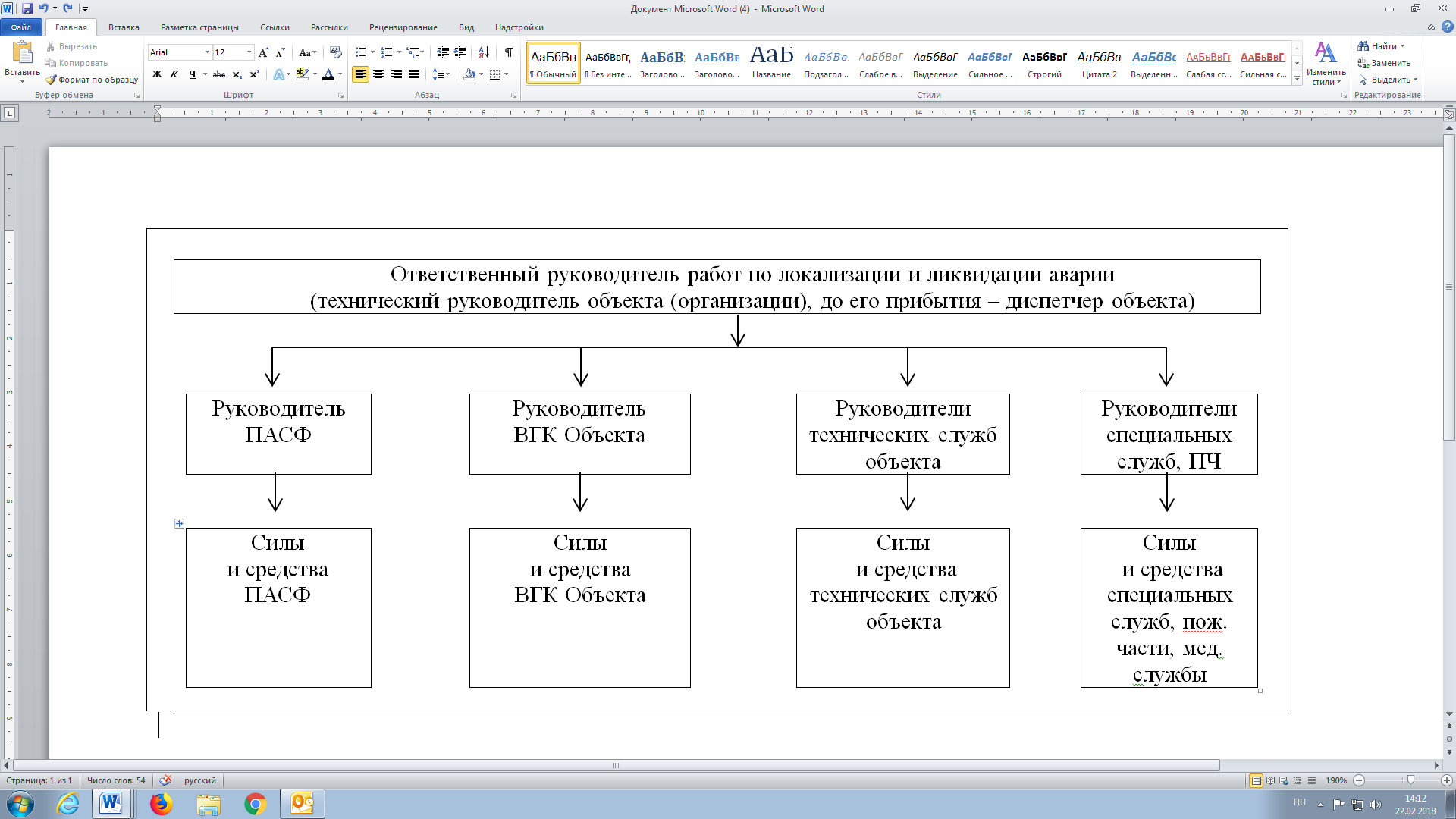 24. Руководителем работ, выполняемых аварийно-спасательными подразделениями при локализации и ликвидации последствий аварии, является должностное лицо ПАСФ не ниже заместителя руководителя подразделения. Руководителем работ, выполняемых отделениями ВГК, при локализации и ликвидации последствий аварии, является должностное лицо, осуществляющее непосредственное руководство деятельностью ВГК                      на Объекте. Запрещается назначать в качестве руководителя работ, выполняемых отделениями ВГК, лицо,  являющееся ответственным Руководителем по локализации и ликвидации аварии.   Руководителями работ, выполняемых техническими службами Объекта, специальными службами, являются руководители этих служб.На период выполнения работ по локализации и ликвидации последствий аварии руководством Объекта, на котором произошла авария, организуется командный пункт (далее - КП). Порядок организации работы КП при ведении работ по локализации и ликвидации аварии на Объекте определен Положением о КП (форма №3).Форма №3Положение о командном пункте по локализации и ликвидации последствий аварии1. Командный пункт по локализации и ликвидации последствий аварии на Объекте (далее - КП) создается для организации аварийно-спасательных работ.2. КП функционирует с момента возникновения аварии и до окончания работ по локализации и ликвидации последствий аварии.3. КП размещается в помещении операторной, диспетчерской или другом оборудованном для этих целей помещении Объекта.      4. КП должен быть оборудован радио- и телефонной связью, позволяющей получать своевременную информацию с мест ведения работ по локализации и ликвидации последствий аварии и оперативно руководить ходом работ.КП оснащаются аппаратурой, записывающей и воспроизводящей команды, задания и сообщения о выполнении аварийно-спасательных работ в течение первых трех часов хода ликвидации аварий.В период локализации и ликвидации последствий аварии все команды ответственного руководителя работ и руководителя аварийно-спасательных работ, а также информация о ходе работ записывается на цифровые или магнитные носители информации и в оперативные журналы.5. В КП организованный, для локализации и ликвидации последствий аварий на объектах ведения подземных горных работ должна в реальном времени поступать информация о месте нахождении людей в шахте, полученная с помощью системы позиционирования и поиска работников.6. На КП постоянно находятся руководители работ и специалисты, осуществляющие ведение оперативной документации и поддержание связи                с местами выполнения работ по локализации и ликвидации последствий аварии и осуществляющие другую помощь руководителям работ.                           При КП могут создаваться группы специалистов и экспертов для анализа                   и прогнозирования оперативной обстановки на аварийном участке, организации специальных работ и материально-технического обеспечения. Лицам, непосредственно не связанным с организацией работ                          по локализации и ликвидации последствий аварии, находиться                                             на  КП запрещается.7. На КП осуществляются следующие функции: организуется выполнение работ по локализации и ликвидации последствий аварии согласно действующему Плану мероприятий и контролируется ход выполнения оперативных заданий и намеченных работ в том числе техническими службами Объекта; анализируется обстановка на аварийном участке, эффективность принимаемых мер и на этой основе, подготавливаются предложения о продолжении работ; разрабатываются планы и схемы мест ведения работ на аварийном участке и другие графические материалы, готовятся оперативные планы; организуется участие научно-исследовательских организаций и экспертов в разработке предложений по наиболее эффективным способам локализации и ликвидации последствий аварии; разрабатываются предложения по безопасным режимам работы отдельных участков и Объекта; ведется установленная оперативно-техническая документация.8. Руководителям работ запрещается отвлекаться от выполнения своих прямых обязанностей, в том числе на информирование различных организаций об обстановке и ходе работ по локализации и ликвидации последствий аварии. Эти обязанности могут быть возложены на других работников Объекта и ПАСФ.9. Если авария приняла затяжной характер, руководители работ имеют право временно назначить вместо себя другое лицо, компетентное для выполнения этих обязанностей, о чем делается соответствующая запись                      в оперативных журналах Объекта и ПАСФ. Лица, временно назначенные                на руководство работами, имеют права руководителей, которых они замещают, и несут ответственность за безопасность работ на аварийном участке, выполнение мероприятий действующего Плана мероприятий                        и принятые во время замещения дополнительные решения.10. На КП организуется взаимодействие с организациями, которые обеспечивают проводимые аварийно-спасательные работы необходимой аппаратурой, оборудованием и материалами. С этой целью для работы                        на КП привлекаются соответствующие специалисты из числа работников Объекта и ПАСФ.11. Руководители эксплуатирующей организации, обеспечивают  работы по локализации и ликвидации последствий аварии  необходимыми силами, техническими средствами, материалами и специальным оборудованием, разрабатывают рекомендации по усилению эффективности ведения аварийных работ, организуют группы научных и технических консультантов.12. Работники специализированных организаций, прибывшие                                на КП для участия в работах по локализации и ликвидации последствий аварии, поступают в распоряжение ответственного руководителя работ                              и действуют по его указанию. 13. Руководители работ должны иметь телефонную связь со всеми службами Объекта, другими местными и территориальными организациями через телефонную станцию. Параллельно к телефонным аппаратам руководителей работ должны быть подключены телефоны лиц, ведущих оперативные журналы с целью фиксации оперативной информации с мест ведения работ и занесения ее в оперативные журналы.14. Ответственный руководитель работ может потребовать                              от вышестоящих руководителей создания экспертной комиссии для разработки рекомендаций по локализации и ликвидации последствий аварии, проведения совещаний или консультаций по возникшим проблемам ведения аварийно-спасательных работ. Для этих целей привлекаются работники научных организаций и другие компетентные специалисты.15. Рекомендации консультантов рассматриваются руководителями работ и после их принятия, вносятся в Оперативный план.16. В ходе локализации и ликвидации последствий аварии                                    на КП ведется следующая документация:-	оперативные журналы Объекта и ПАСФ;-	оперативные планы по локализации и ликвидации последствий аварий;-	графики дежурства инженерно-технических работников Объекта, суточные графики очередности работы отделений и командного состава ПАСФ и др. при ликвидации сложных и затяжных аварий.17. К оперативным журналам прилагаются схемы и эскизы выполняемых работ, поясняющие ход выполнения работ по локализации                   и ликвидации аварии и оперативные планы.18. Ответственность за ведение оперативного журнала Объекта несет ответственный руководитель работ, а оперативного журнала ПАСФ                            - руководитель аварийно-спасательных работ.19. Оперативный план локализации и ликвидации последствий аварии составляется после выполнения всех мероприятий оперативной части Плана мероприятий, если авария не была локализована, а ее последствия                                  не ликвидированы. Оперативный план пересматривается, уточняется или составляется заново во всех случаях изменения аварийной обстановки                          на Объекте или после выполнения намеченных в нем действий (мер). Оперативные планы нумеруются в порядке очередности                                    их составления и доводятся до сведения под роспись лиц, ответственных                             за выполнение указанных в нем мероприятий. Оперативный план подписывается ответственным руководителем работ и руководителем аварийно-спасательных работ и утверждению                       не подлежит.Оперативные планы должны быть пронумерованы, прошнурованы                   и скреплены печатью организации, эксплуатирующей Объект.20. Решение об оборудовании КП в новом помещении принимается ответственным руководителем работ. Данное решение согласовывается                   с руководителем горноспасательных работ.25. При возникновении аварии, для ликвидации которой не разработан комплекс мероприятий, все силы и средства направляются на спасение людей. Если по завершению работ, предусмотренных оперативной частью Плана мероприятий, авария не была ликвидирована, то разрабатывается оперативный план по локализации и ликвидации аварии с присвоением ему номера (далее – Оперативный план) по форме №4.Форма №4.Форма оперативного плана по локализации и ликвидации последствий аварииОперативный планпо локализации и ликвидации последствий аварии №_______Ответственный руководитель работ по локализации и ликвидацией последствий аварии:____________________________________________________________                                                                                                (подпись, Ф.И.О., дата)Руководитель ПАСФ: __________________________________________________________________                                                         (подпись, Ф.И.О., дата)Примечание: Оперативный план должен быть пронумерован, прошнурован и скреплен печатью организации, эксплуатирующей Объект.26. Обязанности ответственного Руководителя работ, руководителя аварийно-спасательных работ и типовые обязанности других должностных лиц и специалистов, участвующих в локализации и ликвидации последствий аварий приведены в Форме №5. Форма №5.Обязанностидолжностных лиц и специалистов, участвующихв работах по локализации и ликвидации последствий аварии1.Обязанности ответственного руководителя работ по локализации                 и ликвидации последствий аварийОтветственный руководитель работ по локализации и ликвидации последствий аварии (далее – ответственный руководитель), должен постоянно находиться на КП и руководить работой всех лиц и организаций (силами и средствами), участвующих в мероприятиях по локализации                       и ликвидации последствий аварии.Никто из указанных лиц и организаций не имеет права выполнять                   чьи-либо указания, не подтвержденные письменным распоряжением ответственного руководителя работ. Находясь на командном пункте, ответственный руководитель работ выполняет свои обязанности в соответствии с Планом мероприятий                            и действующими нормами и правилами в области промышленной безопасности.Ответственный руководитель работ, получив сообщение об аварии:-	немедленно организует выполнение мероприятий, предусмотренных оперативной частью Плана мероприятий, и контролирует их выполнение;-	контролирует вызов ПАСФ, подразделений противопожарной службы и должностных лиц и специалистов, согласно списку № 1 (Форма №6);-	организует работу по установлению числа работников, застигнутых аварией, и определению их местонахождения в шахте;-	организует работу по уточнению обстановки на аварийном участке шахты;-	руководит работой всех лиц и организаций, участвующих                                    в локализации и ликвидации последствий аварии;-	руководит работой отделений ВГК;-	организует работу командного пункта;-	выдает руководителю аварийно-спасательных работ письменное задание по локализации и ликвидации последствий аварии; -	организует ведение оперативного журнала по локализации                             и ликвидации последствий аварии по Форме №7;-	принимает информацию о ходе работ и проверяет действия отдельных лиц по локализации и ликвидации последствий аварии;-	совместно с руководителем горноспасательных работ разрабатывает Оперативный план по локализации и ликвидации последствий аварии, вступающий в действие после реализации мероприятий Плана мероприятий, если эти мероприятия исчерпаны и не обеспечили локализации и ликвидации последствий аварии;-	инициирует создание экспертной комиссии и проведение консультаций по локализации и ликвидации последствий аварии.Ответственный руководитель работ, выдавая задания и распоряжения непосредственному руководителю ВГК на Объекте, руководителю горноспасательных работ и исполнителям, имеет право допускать оправданный риск ведения работ по локализации и ликвидации последствий аварии лишь в целях спасения людей. При выдаче задания ПАСФ, ответственный руководитель работ должен сообщить руководителю горноспасательных работ следующую информацию:-	вид, место аварии, время ее возникновения и зоны поражения;-	число застигнутых аварией людей и место их нахождения;-	направления вентиляционных струй их интенсивность, газовую обстановку в зоне аварии;-	режим электроснабжения аварийного участка;-	меры по локализации и ликвидации последствий аварии, выполненные до прибытия ПАСФ, и их результаты (вывод людей, действия ВГК, отключение электроэнергии на аварийном участке и др.);-	маршруты движения отделений и состояние выработок по пути                   их следования;-	наличие и местонахождение в горных выработках средств противопожарной защиты и оборудования для ликвидации аварии.Разработка отдельных мероприятий оперативного плана ответственным руководителем работ может быть поручена соответствующим специалистам или группам экспертов. Разработанные мероприятия вносятся в оперативный план с согласия ответственного руководителя работ и руководителя горноспасательных работ.До разработки оперативного плана ответственный руководитель работ имеет право принимать решения и давать промежуточные задания, выполнение которых обязательно для всех лиц и организаций, участвующих в мероприятиях по локализации и ликвидации последствий аварии, если эти задания не противоречат требованиям соответствующих норм и правил                     в области промышленной безопасности.Ответственный руководитель работ имеет право оставлять командный пункт (спускаться в шахту (посещать объект) для уточнения обстановки, уходить на отдых и др.), назначив вместо себя другое лицо, компетентное для выполнения его обязанностей. О принятом решении он должен сделать соответствующую запись в Оперативном журнале.Ответственный руководитель работ может принимать рекомендации    по локализации и ликвидации последствий аварии от вышестоящих должностных лиц, специализированных организаций и экспертных комиссий, но это не снимает с него ответственности за исход работ                         по локализации и ликвидации последствий аварии.2. Обязанности диспетчера ОбъектаПри получении сообщения об аварии до момента прибытия технического руководителя Объекта выполняет обязанности ответственного руководителя работ, руководствуясь требованиями раздела 1 настоящего приложения.Командным пунктом является рабочее место диспетчера (дежурного).После прибытия на командный пункт технического руководителя Объекта, выполняет его распоряжения.3. Обязанности руководителя аварийно-спасательных работРуководитель аварийно-спасательных работ – командир ПАСФ, обслуживающего Объект:-	руководит работой отделений ПАСФ в соответствии с Планом мероприятий;-	выполняет задания ответственного руководителя работ, планирует и организует горноспасательные работы;-	информирует ответственного руководителя работ о действиях ПАСФ.Руководитель аварийно-спасательных работ, выдавая задания                                     и распоряжения отделениям ПАСФ и исполнителям, имеет право допускать приемлемый (оправданный) риск ведения горноспасательных работ лишь                    в том случае, когда проводимое мероприятие осуществляется исключительно в целях спасения людей. По прибытии на Объект – руководитель аварийно-спасательных работ должен ознакомиться с обстановкой на Объекте и получить информацию                   о степени выполнения мероприятий, предусмотренных Планом мероприятий.Для принятия решения о способе локализации и ликвидации последствий аварии руководитель аварийно-спасательных работ должен знать:-	вид, место аварии и время ее возникновения;-	характер аварии, и её размеры;-	число застигнутых аварией людей и места их работы;-	состояние проветривания Объекта, установленный вентиляционный режим, режим электроснабжения и газовую обстановку               на участке аварии.В случае отсутствия необходимых данных руководитель аварийно-спасательных работ принимает меры для их получения путем организации разведки, опроса горнорабочих, инженерно-технических работников                                   и изучения документов, находящихся на Объекте.При выдаче заданий командирам отделений ПАСФ руководитель аварийно-спасательных работ должен сообщить им:-	вид, место аварии, время ее возникновения;-	число и предполагаемое местонахождение людей, застигнутых аварией;-	состояние проветривания и режим электроснабжения Объекта                         и аварийного участка, газовую обстановку в районе аварии;-	маршрут движения отделения и место включения в респираторы;возможные осложнения в ходе развития аварии;-	места нахождения средств связи;-	оперативную задачу ПАСФ в целом, задание отделению                          и отдельные задания других отделений;-	способ и порядок передачи донесений и информации.Руководитель аварийно-спасательных работ должен находиться постоянно на командном пункте.По мере необходимости он имеет право оставлять командный пункт (спускаться в шахту (посещать объект) для уточнения обстановки, уходить                   на отдых и др.), назначив вместо себя работника ПАСФ из лиц командного состава, не ниже помощника командира взвода, о чем делается соответствующая запись в Оперативном журнале.Руководитель аварийно-спасательных работ несет ответственность                  за организацию безопасного ведения горноспасательных работ.Руководитель аварийно-спасательных работ может принимать советы         и рекомендации по локализации и ликвидации последствий аварии                         от вышестоящих должностных лиц, специализированных организаций                        и экспертных комиссий, но это не снимает с него ответственности за исход горноспасательных работ.4. Руководитель подразделения противопожарной службыРуководитель подразделения противопожарной службы по прибытию на Объект:-	принимает участие в работе командного пункта;-	организует работу пожарных расчетов в соответствии с Планом мероприятий и полученным заданием ответственного руководителя работ;-	информирует ответственного руководителя о действиях пожарных команд;-	привлекает дополнительные силы и средства пожарных частей для выполнения задания по ликвидации пожара без согласования с другими лицами.5. Руководители других специализированных службРуководители других специализированных служб:-	принимают участие в работе командного пункта;-	организуют работу своих подразделений в соответствии                          с Планом мероприятий и полученным заданием ответственного руководителя работ;-	информируют ответственного руководителя о действиях своих подразделений;-	привлекают дополнительные силы и средства своих служб для выполнения задания по локализации и ликвидации последствий аварий.6. Обязанности руководителя ОбъектаРуководитель Объекта:-	немедленно прибывает на Объект и докладывает о своем прибытии ответственному руководителю работ;-	организует медицинскую помощь пострадавшим;-	организует проверку (по принятой системе учета) работников, оставшихся на аварийном Объекте и вышедших (выехавших) из аварийного Объекта;-	по требованию ответственного руководителя работ привлекает                       к локализации и ликвидации аварии опытных рабочих и специалистов Объекта, а также обеспечивает дежурство рабочих для срочных поручений;-	обеспечивает работу материального и аварийного складов                             и организует доставку необходимого оборудования, материалов и других средств к Объекту, надшахтному зданию и в другие места;-	организует и проверяет посты безопасности;запрашивает у вышестоящей организации необходимую помощь;-	при необходимости, предоставляет ПАСФ помещения для расположения  и отдыха;-	руководит работой транспорта на Объекте.7. Обязанности начальника пыле-вентиляционной службы (ПВС)Начальник ПВС:-	немедленно прибывает на Объект и докладывает о своем прибытии ответственному руководителю работ;-	по распоряжению ответственного руководителя работ осуществляет изменения вентиляционного режима;-	следит за работой и состоянием вентиляторов и о результатах докладывает ответственному руководителю работ;-	устанавливает потребность материалов, необходимых для возведения и ремонта вентиляционных устройств, проверяет их наличие                  и обеспечивает доставку;-	выставляет специальных дежурных у вентиляторов                                  на поверхности;- обо всех своих действиях и имеющихся у него сведениях о ходе локализации и ликвидации последствий аварии информирует ответственного руководителя работ. 9. Обязанности заместителя технического руководителя ОбъектаЗаместитель главного инженера Объекта:-	прибывает на Объект и докладывает о своем прибытии ответственному руководителю работ;-	обеспечивает прекращение допуска людей на Объект без специальных пропусков, следит за тем, чтобы проход людей на Объект проводился только по этим пропускам;-	организует своевременную доставку на аварийный участок отделений ВГК и ПАСФ;-	удаляет  из надшахтного здания всех посторонних лиц;-	ведет учет всех выходящих (выезжающих) из Объекта людей                        и особый учет выходящих (выезжающих) с аварийного участка. В случае необходимости направляет выходящих (выезжающих) с аварийного участка к ответственному  руководителю  работ  для доклада о состоянии на Объекте;-	обо всех своих действиях и имеющихся у него сведениях о ходе локализации и ликвидации последствий аварии информирует ответственного руководителя работ. 10. Обязанности главного механика ОбъектаГлавный механик Объекта:-	прибывает на Объект и извещает лично о своем прибытии ответственного руководителя работ;-	организует бригады из работников механической службы Объекта и устанавливает постоянное дежурство механической службы для выполнения работ по локализации и ликвидации последствий аварии;-	обеспечивает в случае необходимости выключение или включение воздуховодов;-	обеспечивает бесперебойную работу водопровода                                    и воздуховодов для подачи воды к месту пожара;- 	обеспечивает бесперебойную работу технологического оборудования (подъемных машин, насосов, вентиляторов, компрессоров                   и др.);-	все время находится в определенном месте, указанном ответственным руководителем работ, в случае ухода оставляет вместо себя своего заместителя;-	обо всех своих действиях и имеющихся у него сведениях о ходе локализации и ликвидации последствий аварии информирует ответственного руководителя работ.11. Обязанности главного энергетика ОбъектаГлавный энергетик Объекта:-	прибывает на Объект и извещает лично о своем прибытии ответственного руководителя работ;-	организует бригады и устанавливает постоянное дежурство слесарей, электриков и т.д. для выполнения работ по локализации                             и ликвидации последствий аварии;-	обеспечивает бесперебойную работу электромеханического оборудования (ламповая, преобразовательная и др.);-	обеспечивает, по распоряжению ответственного руководителя работ или по согласованию с ним, в случае необходимости включение или выключение электроэнергии (режим электроснабжения Объекта                                 и аварийного участка);-	извещает электроподстанцию, питающую Объект электроэнергией,  об аварии и дает указание о необходимости бесперебойной подачи электроэнергии;-	обеспечивает исправное действие телефонной связи                                 и  устанавливает телефонную связь с аварийными участками;-	все время находится в определенном месте, указанном ответственным руководителем работ, в случае ухода оставляет вместо себя заместителя;-	обо всех своих действиях и имеющихся у него сведениях о ходе локализации и ликвидации последствий аварии информирует ответственного руководителя работ.12. Обязанности начальника участка, заместителя начальника участка, мастераНачальник или заместитель начальника участка, на котором произошла авария:-	немедленно сообщает о своем местонахождении ответственному руководителю работ лично или через своих подчиненных (в случае невозможности оставить участок) и принимает на месте меры к выводу людей и ликвидации последствий аварии;-	по указанию ответственного руководителя работ направляется                      на Объект, выясняет число оставшихся на участке людей и принимает меры       к их выходу в безопасные места или из Объекта (как это предусмотрено Планом мероприятий для данного конкретного случая), определяет характер, размеры и причины аварии и информирует о всех своих действиях ответственного руководителя работ;-	информирует ответственного руководителя работ о состоянии выработок и оборудования.Горные мастера аварийного участка:-	застигнутые на Объекте аварией принимают на месте меры                            по спасению и выводу людей с участков в соответствии с Планом мероприятий и немедленно сообщают о происшедшей аварии диспетчеру Объекта;-	находясь вне Объекта и узнав об аварии, немедленно являются                       к ответственному руководителю работ для получения распоряжений.Начальники других участков и их заместители: -	узнав об аварии на Объекте, немедленно являются к ответственному руководителю работ и поступают в его распоряжение для выполнения поручений, связанных с локализацией и ликвидацией последствий аварии;-	если в момент возникновения аварии они находятся на аварийном Объекте, то выясняют характер и размер аварии и в случае опасности принимают меры для вывода рабочих согласно Плану мероприятий и информируют о всех своих действиях ответственного руководителя работ.13. Обязанности руководителя ВГК Объекта Руководитель ВГК Объекта:-	производит сбор членов ВГК; - 	участвует в распределении членов ВГК по местам работ, сменам,                   а при необходимости по отделениям ПАСФ;-	организует бригады из членов ВГК;- 	ведет учет работы членов ВГК;- 	создает резерв технических средств ВГК для ведения горноспасательных работ;- 	выполняет все указания ответственного руководителя работ.14. Обязанности прочих лиц, участвующих в локализации                                         и ликвидации последствий аварииСтарший смены ламповой:- 	получив извещение об аварии, немедленно прекращает выдачу головных светильников и самоспасателей всем лицам, не имеющим специального пропуска в шахту;- 	устанавливает по недостающим номерам число не вышедших                      (не выехавших) из шахты лиц и сообщает об этом ответственному руководителю работ;- 	принимает светильники и самоспасатели от вышедших (выехавших) из шахты лиц, а на газовых шахтах особо учитывает (актирует) светильники с обнаруженными неисправностями.Старшие материального и аварийных складов все время дежурят                     в складах, заготавливают необходимое количество оборудования                                и материалов, по первому требованию ответственного руководителя работ доставляют материалы на Объект.Врач (фельдшер) медицинского пункта Объекта оказывает первую медицинскую помощь пострадавшим, руководит отправкой их в больницу,              а также организует в случае необходимости непрерывное дежурство медицинского персонала на время спасательных работ.Подразделение противопожарной службы: -	немедленно выезжает по вызову и поступает в распоряжение ответственного руководителя для работы на поверхности;- 	если пожар возник на поверхности, немедленно приступает к его тушению;- 	по первому требованию ответственного руководителя работ руководитель пожарной команды предоставляет для работ по локализации                и ликвидации аварии противопожарные материалы и оборудование, имеющееся в его распоряжении.Дежурный телефонной станции Объекта, получив сообщение                         об аварии, обеспечивает бесперебойную работу связи.Все специалисты, задействованные в Плане мероприятий, получив сообщение об аварии, прибывают на Объект, докладывают ответственному руководителю о своем прибытии и приступают к исполнению своих обязанностей.Форма № 7Форма оперативного журнала по локализации и ликвидации последствий аварииОтветственный руководитель работ по локализации и ликвидации последствий аварии:_________________________________________________________                                                               (дата, часы, минуты, подпись, Ф.И.О.)Руководитель ПАСФ:____________________________________________________________                                                              (дата, часы, минуты, подпись, Ф.И.О.)Примечание: Оперативный журнал должен быть пронумерован, прошнурован и скреплен печатью организации, эксплуатирующей Объект.27. Для оповещения лиц о возникновении аварий на Объекте должна быть оборудована аварийная сигнализация.Исправность сигнализации оповещения об аварии должна не реже одного раза в неделю, проверяться назначенным лицом технического надзора с регистрацией результатов проверок в специальном журнале. Должна быть предусмотрена возможность подачи общего аварийного сигнала по Объекту из  диспетчерской.При всех видах аварий производится немедленный вызов отделений ПАСФ.При пожарах в зданиях и сооружениях (в том числе надшахтных), в горных выработках, имеющих выход на поверхность, вызывается подразделение противопожарной службы.При всех видах аварий также предусматривается оповещение об аварии должностных лиц и учреждений согласно Списку № 1 по Форме №6. Ответственным за своевременный вызов по Списку № 1 является ответственный Руководитель работ, а исполнителем – специально назначенное ответственным руководителем работ лицо.Форма №6Форма списка № 1 должностных лиц и учреждений, немедленно извещаемых об аварии28. Организация работы связи и система взаимного обмена информацией при ведении работ по локализации и ликвидации аварии                    на Объекте осуществляется на КП в соответствии с Положением о КП.Указания по составлению специального раздела плана мероприятий (оперативная и графическая части)29. Оперативная часть специального раздела Плана мероприятий Объекта состоит из:а) титульного листа по форме №8;б) общих положений, включающих:- 	перечень средств и сигналов оповещения об аварии;- 	список номеров телефонов диспетчера Объекта, по которым передается сообщение о возникновении аварии;- 	местонахождение и номера телефонов основного, резервного (запасного) КП;- 	указание должности ответственного Руководителя, а также должности специалистов, выполняющих обязанности ответственного Руководителя, до его прибытия на КП;- 	приказ ответственного Руководителя по назначению лиц (диспетчеров), допущенных к праву ответственного руководства аварийно-спасательными работами;- 	порядок и время сбора ВГК на месте возникновения аварии;- 	время прибытия ПАСФ на КП; - 	перечень мест группового хранения изолирующих самоспасателей, КАВС, камер убежищ; - 	перечень главных и запасных выходов (путей эвакуации);- 	перечень и места расположения складов средств пожаротушения                                                     и противопожарных поездов;- 	другую необходимую для оперативного управления информацию;в) перечня позиций Плана мероприятий с указанием их номеров, мест возникновения и видов аварий;г) позиций Плана мероприятий.Форма №8  Форма титульного листа оперативной части плана мероприятий по локализации и ликвидации последствий аварийОперативная частьПлана мероприятий по локализации и ликвидации последствий аварийна объекте ____________________________________________________(наименование Объекта)на ______ _________20___ г.30. Позициями Плана мероприятий должны охватываться все действующие горные выработки, заглубленные и подземные сооружения, цеха (участки), технологический комплекс поверхности, производственные               и административно-бытовые здания и сооружения, находящиеся в пределах земельного отвода Объекта.Позиции оперативной части Плана мероприятий должны располагаться в следующей последовательности по видам аварий:- 	пожары;- 	взрывы газа, пыли, взрывчатых материалов;- 	выделение и внезапные выбросы ядовитых и горючих газов, быстрое падение содержания кислорода в результате окислительных процессов и др.;- 	утечка радиационных веществ;- 	затопление горных выработок;оползни, прорывы плывунов, реагентов при подземном выщелачивании руд в горные выработки;- 	горные удары, внезапные выбросы горной массы и газа, завалы                       и обрушения горной массы;-	 разрушение металлоконструкций, несущих конструкций, обрушение технологического оборудования; - 	падение технологического оборудования с уступов и бортов карьера   и отвалов; - 	землетрясения;- 	застревание, зависание подъемного сосуда с людьми в стволе;- 	полное отключение электроэнергии, освещения, водоснабжения, повлекшее аварийную остановку систем жизнеобеспечения и без-опасности технологического процесса;- 	сход снежных лавин или селевых потоков на производственные площадки;- 	несчастные случаи и другие виды аварий.31. Расположение позиций в Плане мероприятий шахт при авариях, связанных с загазованностью горных выработок, должно производиться                  в следующем порядке: с поверхности по направлению движения вентиляционной струи (вентиляционный канал, воздухоподающий ствол (штольня) и далее). Если на шахте имеется несколько воздухоподающих выработок, то расположение позиций начинается с выработки, подающей                   в шахту наибольшее количество воздуха.32. В позициях оперативной части Плана мероприятий должны предусматриваться следующие мероприятия:-	оповещение об аварии работников Объекта;- 	вызов ПАСФ, указание маршрутов движения и подготовка заданий по порядку действий подразделений ПАСФ;- 	направление членов ВГК к аварийному участку для спасения людей застигнутых аварией, оказания им первой помощи и ликвидации, локализации аварии в начальный период ее возникновения (до прибытия ПАСФ);-	оповещение лиц и организаций, участвующих в локализации                          и ликвидации аварии;-	вызов подразделений противопожарной службы, медицинской службы, службы связи и пр. и определение заданий (при необходимости);-	выход (вывод) людей из аварийных участков и из Объекта                                с указанием маршрутов движения и времени выхода (вывода) и их учет;-	использование транспортных средств для эвакуации людей                                  и транспортирования материалов и оборудования, необходимых для локализации и ликвидации последствий аварии;-	обследование опасной зоны, выставление ограждения опасной зоны и постов безопасности;-	установление вентиляционных режимов, обеспечивающих безопасный выход людей из аварийного участка, шахты, а также безопасное передвижение отделений ПАСФ и ВГК к месту аварии;-	использование вентиляционных устройств для осуществления выбранного вентиляционного режима;-	установление режима работы подземных вспомогательных вентиляторов;-	использование компрессорных станций для подачи сжатого воздуха на аварийный участок и Объект;-	действия лиц технического надзора Объекта, ответственных                  за вывод людей и осуществление мероприятий по локализации и ликвидации аварии, назначение лиц, ответственных за выполнение мероприятий; -	установление режима электроснабжения аварийного участка                          и Объекта;-	установление режима работы водоотливных установок                                   и противопожарных насосов;-	применение противопожарных (противоаварийных) средств для ликвидации аварии, определение их количества и местонахождения;-	включение оросителей, автоматических противопожарных устройств в стволе (копре) при загораниях в копрах, стволах, околоствольных выработках, на магистральных ленточных конвейерах;-	установление режима работы противопожарных                                         и вентиляционных дверей (ляд) и регулирующих вентиляционных окон.При авариях, сопровождающихся травматизмом, в позициях должен предусматриваться вызов скорой помощи.Вызов ПАСФ необходимо предусматривать при всех видах аварий, когда требуется оказание помощи людям и для ведения работ                                      с соответствующим горноспасательным оборудованием. При пожарах в зданиях и сооружениях поверхностных комплексов Объектов, в стволах, шурфах и других выработках, имеющих выход                        на поверхность, необходимо предусматривать одновременный вызов подразделения противопожарной службы, а при землетрясениях - служб МЧС России.Не рекомендуется перегружать позицию мероприятиями,                                  не имеющими прямого отношения к спасению людей и ликвидации аварии                 в начальный период ее возникновения. Мероприятия, вносимые в позицию должны отражать конкретные действия (команды) ответственного Руководителя.33. В качестве лиц, ответственных за выполнение мероприятий, должны указываться непосредственные исполнители, а также лица технического надзора, отвечающие за готовность персонала и оборудования к выполнению мероприятий.Позиции должны разрабатываться исходя из условий, что для участка (цеха), горной выработки (группы выработок), предусматривается одинаковый режим проветривания и пути выхода (вывода) людей при возникновении аварий.Для видов аварий: выделение и внезапные выбросы газов, затопление, горные удары, внезапные выбросы горной массы и газа, загорание взрывчатых материалов при транспортировании, взрыв взрывчатых материалов при транспортировании, хранении, зарядке, обрушения, полное отключение электроэнергии, застревание / зависание подъемного сосуда                   с людьми в стволе, несчастные случаи – допускается разрабатывать общие для Объекта позиции по виду аварий.34. Позиции Плана мероприятий оформляются бланком по Форме №9.Бланк (бланки) позиции Плана мероприятий представляет собой развернутый лист формата A3 с оптимальными размерами отдельных граф (колонок).Каждой позиции присваивается номер. На бланки наносятся числовые регистры с обозначением номеров позиций в возрастающем порядке. Присвоенный позиции номер наносится на аксонометрическую схему вентиляции шахты, планы поверхностного комплекса и др. Развернутые листы позиций складываются и разворачиваются вместе (одновременно), чтобы всегда выдерживалась последовательность номеров позиций. Если текст мероприятий одной позиции не умещается на одной странице, окончание печатается на следующей странице, при этом указывается: на первой странице - смотри продолжение, на второй - продолжение.Для ускорения выдачи заданий отделениям ПАСФ и подразделению противопожарной службы в графе 5 бланка позиции Плана мероприятий должно быть оставлено свободное место для внесения следующих сведений: перечень фамилий спасателей и пожарных, потребность в дополнительном  снаряжении, местонахождение пункта связи с указанием номера телефона для передачи сообщения о выполнении задания, указания о режимах проветривания и электроснабжения на аварийном участке.Оперативная часть Плана мероприятий подписывается в конце последней позиции техническим руководителем Объекта и руководителем подразделения ПАСФ, обслуживающего Объект, с указанием даты составления Плана мероприятий.Форма бланка позиции оперативной  части плана мероприятий                 по локализации и ликвидации последствий аварий__________________________________________________________________(вид аварии)Позиция __________________________________________________________(место аварии)Дополнительные требования к планам мероприятий для объектов ведения подземных горных работ35. При разработке позиций оперативной части Плана мероприятий                 в качестве первоочередных указываются мероприятия, связанные                             со спасением людей.При пожарах, взрывах, выбросах газов, горных ударах, землетрясениях, прорыве в горные выработки воды, пульпы, реагентов должен предусматриваться вывод всех людей из шахты  на поверхность. Действия членов ВГК должны осуществляться в соответствии с указаниями ответственного Руководителя.При авариях, имеющих локальный характер, вывод людей может предусматриваться только из аварийного участка и участков возможного действия поражающих факторов.При прорыве воды, пульпы или горной массы, содержащей жидкую фракцию, люди, оказавшиеся в выработках на пути движения воды или пульпы, должны направляться по ближайшим выработкам на безопасные горизонты и далее на поверхность.Маршруты вывода людей из аварийных участков и устанавливаемый вентиляционный режим должны обеспечивать выход людей по выработкам со свежей струей воздуха. При невозможности вывода людей из аварийных участков                                    по выработкам со свежей струей воздуха необходимо предусматривать кратчайшие и безопасные пути вывода в выработки со свежей струей воздуха или на поверхность. Маршруты выхода людей должны определяться по результатам аэродинамических (депрессионных) съемок, проведенных соответствующими службами при нормальном и реверсивном вентиляционных режимах.При определении путей выхода людей из участков, примыкающих                    к месту аварии, а также при работах по локализации и ликвидации аварии необходимо учитывать возможность самостоятельного реверсирования (опрокидывания) вентиляционной струи в результате влияния тепловой депрессии при пожаре, вспышке или взрыве газа, пыли, горном ударе, внезапном выбросе горной массы и газа.При определении путей движения людей, выходящих из аварийных участков по загазованным выработкам, следует учитывать состояние                              и протяженность этих выработок, время выхода по ним людей пешком и срок защитного действия изолирующих самоспасателей. Время выхода людей                из аварийных участков по загазованным выработкам в безопасные места                     не должно превышать срока защитного действия изолирующих самоспасателей. Время, необходимое для вывода людей в изолирующих самоспасателях по наиболее сложным и протяженным маршрутам, должно определяться практически, путем вывода группы людей разных возрастных категорий                    в изолирующих самоспасателях перед согласованием Плана мероприятий.Из горных выработок, расположенных до очага пожара, следует выводить людей, навстречу свежей струе воздуха  к выходу на поверхность.Из горных выработок, расположенных за очагом пожара, людей                        в изолирующих самоспасателях следует выводить кратчайшим путем                         в выработки со свежей струей воздуха и далее на поверхность.*Примечание: Места «до очага пожара» и «за очагом пожара» определяются по ходу движения вентиляционной струи при режиме вентиляции, предусмотренном для данной позиции Плана мероприятий.В позициях оперативной части Плана мероприятий в графе «Пути выхода людей» в первую очередь указываются пути выхода людей                           из аварийного участка, а затем из участков возможного действия поражающих факторов. При этом пути следования людей из аварийного участка к выработкам со свежей струей воздуха, должны указываться подробно, а далее указывается только конечный пункт куда выводятся люди.36. Для обеспечения безопасности людей, работающих в тупиковых выработках, в случае невозможности выхода в безопасное место в позициях оперативной части Плана мероприятий предусматриваются мероприятия                и способы самоспасения (принудительная подача свежего воздуха, возведение временных перемычек и др.).Запрещается спуск в шахту людей, не занятых локализацией                             и ликвидацией аварии. Допуск специалистов в шахту и на аварийный участок для ликвидации аварии осуществляется с разрешения ответственного Руководителя по специальным пропускам. В позициях Плана мероприятий необходимо предусматривать выставление на поверхности и в горных выработках шахты постов безопасности для предотвращения несанкционированного прохода людей на аварийный участок и в шахту.37. При возникновении подземных пожаров в позициях Плана мероприятий необходимо предусматривать: -	применение средств пожаротушения (огнетушителей, песка, воды);-	использование специальных противопожарных устройств                               в надшахтных зданиях, в устьях стволов, в околоствольных дворах, электромашинных камерах, складах взрывчатых материалов, складах хранения горюче-смазочных материалов и в местах заправки самоходного оборудования с двигателями внутреннего сгорания, в выработках                            с магистральными ленточными конвейерами и т.д.;-	порядок и способы использования водоотливных, воздухопроводных и противопожарных (противопожарно-оросительных) трубопроводов;-	места установок временных перемычек для предотвращения быстрого распространения пожара;-	использование имеющегося на шахте оборудования;-	действия членов ВГК,  ПАСФ и лиц технического надзора шахты                  по локализации и ликвидации аварий.При пожаре в копре и стволе, клети этого ствола необходимо устанавливать на кулаки, а скипы - в разгрузочных кривых.38. При прорыве в действующие выработки воды, пульпы, селевых потоков и других жидких фракций необходимо предусматривать:-	использование насосов и трубопроводов;-	отведение воды по заранее предусмотренному пути или задержку                         ее во избежание больших разрушений и порчи механизмов, для чего                            в необходимых местах предусматривается располагать материалы для возведения перемычек (брус, тес, песок в мешках, глина и т.д.);-	закрытие специальных водонепроницаемых перемычек;-	ограждение от затопления главных водоотливных установок.39. При взрывах, пожарах, внезапных выбросах газа и пород, горных ударах, внезапных обрушениях пород отделения ПАСФ должны направляться на спасение людей, тушение возникших очагов загорания                   и восстановление разрушенных вентиляционных устройств.Порядок направления в шахту отделений ПАСФ для выполнения оперативных заданий определяется в зависимости от места аварии                             и принятого вентиляционного режима. ПАСФ и противопожарная служба перед началом работ по тушению пожара на аварийном участке должны получить письменное подтверждение ответственного Руководителя                                  об отключении электроснабжения.Маршруты движения отделений ПАСФ на вывод людей и ликвидацию аварий должны рассматриваться техническим руководителем объекта                        и руководителем ПАСФ с учетом безопасности и быстрейшего прибытия спасателей к месту аварий.40. В Планах мероприятий в зависимости от места возникновения аварии могут предусматриваться различные вентиляционные режимы: нормальный – существовавший до аварии, с сохранением, увеличением или уменьшением количества воздуха;реверсивный – с опрокидыванием струи по всей шахте или отдельным ее участкам, с сохранением, увеличением или уменьшением количества воздуха;остановка искусственного проветривания.Выбор вентиляционных режимов и мер по обеспечению необходимого проветривания при аварии производится по результатам аэродинамических (депрессионных) съемок.При авариях должен предусматриваться вентиляционный режим, обеспечивающий свежим воздухом максимальное количество людей, находящихся в горных выработках.При выборе аварийного режима должны предусматриваться меры, исключающие возможность попадания в горные выработки ядовитых газов.При взрывах газа, пыли и ВМ, внезапных выбросах горной массы                    и газа необходимо сохранять существовавшее до аварии направление вентиляционной струи на главных вентиляционных выработках                                  и предусматривать способы увеличения подачи воздуха на аварийные участки.При пожарах в вертикальных или наклонных выработках, соединяющих горизонты шахты, должен предусматриваться тот режим проветривания, который предусматривается при пожаре в месте сопряжения данной выработки с верхним горизонтом.Реверсирование вентиляционной струи должно предусматриваться при пожарах в надшахтных зданиях, в стволах шахт, в около-ствольных дворах,                            в главных квершлагах (штреках) и в примыкающих к ним камерах,                           не имеющих обособленного проветриванияПри пожаре в здании главной вентиляторной установки должна предусматриваться остановка вентилятора и закрытие ляд с целью прекращения проникновения продуктов горения в шахту. При воздухоснабжении шахты несколькими вентиляторами главного проветривания и при остановке работы одного из них из-за пожара в здании, должен предусматриваться режим вентиляции, исключающий проникновение продуктов горения в шахту.Тупиковые выработки, примыкающие к выработкам с реверсивными позициями Плана мероприятий, включаются в зону реверсии.При пожаре в магистральных конвейерных выработках должно предусматриваться сокращение количества воздуха, поступающего к очагу пожара.При установлении вентиляционного режима в позициях Плана мероприятий необходимо предусматривать:-	порядок использования вентиляционных устройств, вентиляционных и противопожарных дверей, перемычек, ляд на стволах, шурфах, а также режим работы вентиляторов местного проветривания, подземных передвижных вентиляционных установок и т.д.;-	назначение ответственных лиц и исполнителей, осуществляющих                   их работу в установленном режиме;Ответственными за работу вентиляторных установок и реверсивных устройств в аварийном режиме должны назначаться главный механик                      и начальник пылевентиляционной службы шахты, а исполнителями                            - машинисты вентиляционных установок, диспетчеры или другие лица, осуществляющие управление вентиляционными установкамиПри пожарах, внезапных выбросах горной массы и газа, загазованности в позициях оперативной части Плана мероприятий предусматривается отключение электроэнергии в аварийных выработках и по пути движения исходящей из них струи. В мероприятиях по отключению электроэнергии должны быть перечислены все выработки, где отключается электроэнергия,   и указываться способы отключения электроэнергии в этих выработках.При изменении направления движения вентиляционной струи в горных выработках, решение о прекращении подачи электроэнергии принимает ответственный Руководитель.При пожаре в надшахтных зданиях стволов (шурфов) и надшахтных сооружениях с исходящей струей, а также в камерах, проветриваемых обособленной струей воздуха, электроэнергия отключается только на этих объектах.При пожаре, внезапном выбросе горной массы и газа, горном ударе                 в тупиковой выработке в шахтах, опасных по газу и пыли, при отключении электроэнергии и вентилятора местного проветривания необходимо предусмотреть  подачу сжатого воздуха в аварийную выработку                               по трубопроводу.41. Полное отключение электроэнергии в шахте следует производить при возникновении пожаров в главных выработках (стволах, штольнях),                 по которым проложены силовые энергоносители, а также в главной подземной электроподстанции. В остальных случаях на негазовых шахтах может отключаться только аварийный участок.Режим энергоснабжения должен обеспечить возможность соответствующей работы вентиляционных установок и насосных станций, подземного транспорта и шахтного подъема, а также выполнение других мероприятий, предусмотренных оперативной частью Плана мероприятий.42. Мероприятия позиции оперативной части Плана мероприятий располагаются в следующем порядке:а) в части аварий, связанных с загазованностью выработок:-	установление аварийного режима работы главных вентиляционных установок;-	оповещение персонала шахты об аварии и вывод людей;-	направление членов ВГК к аварийному участку для спасения людей застигнутых аварией, оказания им первой помощи и ликвидации, локализации аварии в начальный период ее возникновения (до прибытия ПАСФ);  -	вызов ПАСФ;-	вызов подразделения противопожарной службы (при необходимости);-	оповещение должностных лиц и организаций, связанных                                   с локализацией и ликвидацией последствий аварии;-	установление режима электроснабжения шахты;-	установление режима работы противопожарных                                          и вентиляционных дверей (ляд) и регулирующих окон, участвующих                          в аварийной схеме вентиляции;-	прекращение взрывных работ;-	порядок использования подземного транспорта; -	расстановка постов безопасности и др.;б) в части затопления горных выработок подземными                                       и поверхностными водами, пульпой, плывунами, селевыми потоками:-	установление режима работы главных вентиляционных установок;-	установление режима работы главных водоотливных установок/насосов;-	оповещение персонала шахты об аварии и вывод людей;-	направление членов ВГК к аварийному участку для спасения людей застигнутых аварией, оказания им первой помощи и ликвидации, локализации аварии в начальный период ее возникновения (до прибытия ПАСФ);  -	вызов ПАСФ;-	оповещение должностных лиц и организаций, связанных                                 с локализацией и ликвидацией последствий аварии;-	установление режима электроснабжения аварийного участка;-	запуск в работу резервных насосов и установление ограждений                          от их затопления;-	закрытие водонепроницаемых перемычек;-	сооружение временных перемычек;-	организация доставки необходимых материалов и оборудования                    к месту аварии и др.;в) в части горных ударов, обрушений, внезапных выбросов пород                     и газа и обрушений горных выработок:-	установление режима работы главных вентиляционных установок;-	оповещение персонала шахты об аварии и вывод людей;-	направление членов ВГК к аварийному участку для спасения людей застигнутых аварией, оказания им первой помощи и ликвидации, локализации аварии в начальный период ее возникновения (до прибытия ПАСФ);  -	вызов ПАСФ;-	оповещение должностных лиц и организаций, связанных                                  с локализацией и ликвидацией последствий аварии;-	прекращение взрывных работ;-	выявление количества людей, оставшихся за завалом (обрушением);-	принятие мер по обеспечению аварийных выработок свежим воздухом (подача сжатого воздуха и др.);-	установление режима энергоснабжения аварийного участка;-	организация доставки необходимых материалов и оборудования                   к месту аварии;-	организация ликвидации последствий разрушения горных выработок зданий и сооружений на земной поверхности;-	предотвращение возможного затопления аварийных выработок;г) в части зависания подъемного сосуда с людьми в стволе:-	прекращение работы подъемных установок в аварийном стволе;-	направление членов ВГК к аварийному участку для спасения людей застигнутых аварией, оказания им первой помощи и ликвидации, локализации аварии в начальный период ее возникновения (до прибытия ПАСФ);  - 	вызов ПАСФ;- 	оповещение должностных лиц и организаций, связанных                                  с локализацией и ликвидацией последствий аварии;- 	прекращение взрывных работ в шахте;-	дополнительный подогрев воздуха, подаваемого в шахту                                 по аварийному стволу в холодное время года, или реверсирование вентиляционной струи;- 	закрепление клети и вывод людей в ходовое отделение ствола или в другие подъемные сосуды и др.;д) в части длительного отключения электроэнергии:- 	оповещение сменного горного надзора в шахте об отключении электроэнергии или остановке вентилятора главного проветривания;- 	направление членов ВГК к аварийному участку для оказания помощи людям застигнутым аварией;  - 	вызов ПАСФ;- 	оповещение должностных лиц и организаций, связанных                                 с локализацией и ликвидацией последствий аварии;- 	вывод людей в выработки со свежей струей воздуха и (или)                        из шахты;- 	сооружение перемычек с целью предотвращения затопления насосных камер;- 	принятие мер по возможной организации проветривания шахты                    за счет естественной тяги и др.43. Запись первоочередных мероприятий в оперативной части Плана мероприятий следует производить  следующим образом:а) при установлении вентиляционного режима:«вентилятор реверсировать»;«вентилятор _____________ остановить»;«ляду № ___ закрыть».«Обеспечить бесперебойную работу компрессорной станции для подачи свежего воздуха по всей шахте или только на аварийный участок (указать конкретно - на какой аварийный участок)».В тексте Плана мероприятий сведения о работе в  измененном режиме вентиляторов главного проветривания и других вентиляционных устройств (вентиляционные двери, ляды) необходимо подчеркивать красной чертой или выделять красным цветом.б) при оповещении рабочих об аварии: «подать аварийный сигнал на участок (участки) об аварии (перечислить наименование участков)»;«подать аварийный сигнал по шахте об аварии»;в) при вызове членов ВГК, ПАСФ, подразделения противопожарной службы и других специализированных служб:«вызвать членов ВГК по списку»;«вызвать ПАСФ (наименование ПАСФ) по прямой связи или                          по телефону ______________»;«вызвать пожарную часть по телефону ______________»;«вызвать скорую помощь по телефону ______________»;г) при установлении режима электроснабжения шахты:«отключить электроэнергию в шахте/участке/горизонте/выработке/ объекте» (указать, откуда, какими средствами и кто производит отключение электроэнергии);д) при оповещении должностных лиц и организаций, связанных                        с локализацией и ликвидацией последствий аварии: «оповестить по списку  № 1»  (Форма №6).Требования к составу и оформлению графической части плана мероприятий для объектов ведения подземных горных работ44. Графическая часть Плана мероприятий включает в себя:-	аксонометрическую схему шахты (при наличии на шахте одного горизонта – вентиляционный план) разработанную в соответствии                                   с требованием настоящих Правил;-	погоризонтные вентиляционные планы шахты;-	схемы противопожарного оборудования шахты;-	план поверхности шахты с указанием размещения средств ППЗ, маршрутов выхода людей;-	схема электроснабжения шахты (на схеме необходимо выделить красным цветом места расположения аппаратов отключающих электроэнергию на аварийный участок);-	схемы отдельных горных выработок.45. Горные выработки на аксонометрической схеме и погоризонтных вентиляционных планах должны обозначаться не менее чем в две линии.                   На этих схемах или планах должны быть нанесены:-	позиции, соответствующие оперативной части Плана мероприятий, в виде кружков диаметром 13 мм, внутри которых черным цветом указывается номер позиции; -	места размещения самоспасателей, огнетушителей и телефонов обозначаются на схеме кружками диаметром 5 мм, в которые вписываются начальные буквы перечисленного оборудования;- 	места расположения подземных пунктов ВГК и КАВС;- 	главные вентиляционные установки  наносятся с указанием типа установки, ее фактической и номинальной производительности (м3/с)                      и депрессии (мм вод. ст.).Если в одной выработке предусматривается несколько видов аварий (пожар, завал, прорыв плывуна и т.д.), то все кружки с разными номерами позиций закрашиваются цветом, которым закрашена данная выработка.Все выработки, отнесенные к данной позиции, вместе с кружком, указывающим ее номер, закрашиваются одним цветом. Кружки общешахтных позиций не закрашиваются и наносятся на схему вентиляции рядом с условными обозначениями.При раскрашивании схемы (вентиляционного плана) одинаковые цвета могут повторяться. Смежные (соприкасающиеся) позиции должны раскрашиваться контрастными цветами.Кружки позиций, относящиеся к надшахтным зданиям и к зданиям главных вентиляционных установок, как и сами здания, не закрашиваются.Кружок соединяется с центральной частью выработок, относящихся                 к данной позиции, одной линией и располагается в центральной части позиции.В нижнем правом углу схемы или плана располагается таблица                        с характеристикой вентиляционной сети шахты.В удобном месте располагаются условные обозначения, соответствующие приведенным в Таблице №3.Условные обозначения графической частиПлана мероприятий по локализации и ликвидации последствий аварийТаблица №346. Вентиляционные планы и аксонометрические схемы составляются     в соответствии с требованиями Инструкции по составлению вентиляционных планов, приведенной в  Форме №10. Вентиляционный план шахты, на которой ведутся работы на одном горизонте, выполняется на одном листе в масштабе 1:2000 и представляет собой план горных работ, оформленный так же, как и погоризонтные планы вентиляционных горных выработок.Вентиляционные планы горизонтов шахты, на которой ведется многоэтажная разработка, должны составляться путем нанесения на копии маркшейдерских планов горных работ всех горизонтов вентиляционных устройств и противопожарного оборудования и выполняться каждый                          на отдельном листе бумаги в масштабе 1:2000.Форма №10Инструкция по составлению вентиляционных планов1. Вентиляционные планы должны составляться путем нанесения                       на копии планов горных работ основных горизонтов всех вентиляционных устройств и оборудования.2. На шахтах, разрабатывающих свиты жил (рудных тел), а также при ведении работ на нескольких горизонтах должны составляться вентиляционные планы по основным горизонтам и аксонометрические схемы вентиляции.При отработке одной рудной залежи и при ведении работ на одном горизонте должен составляться только вентиляционный план.В случаях, когда на горизонте несколько залежей вскрыты общими выработками, находящимися в единой вентиляционной системе, должен составляться общий погоризонтный план вентиляции.Вентиляционные планы и схемы должны утверждаться техническим руководителем объекта, а для шахт, находящихся в единой вентиляционной системе, - техническим руководителем организации.3. На вентиляционные планы должны быть нанесены указанные                          в Таблице №3 условные обозначения:а) движение вентиляционной струи воздуха: свежей - красными                       и отработанной - синими стрелками;б) вентиляционные устройства: замерные станции с указанием                        их сечения, количества протекающего воздуха и его скорости, перемычки, кроссинги,  вентиляционные двери;в) коммуникации и средства пожаротушения, необходимые для ликвидации аварий: сети подземных водопроводов и воздухопроводов                      с пожарными гайками и вентиляторами; места переключения воздухопроводов на подачу воды; места нахождения насосов                                        и водосборников с указанием их емкости; места расположения камер аварийного воздухоснабжения (КАВС), подземных камер - убежищ, пункты переключения в самоспасатели и противопожарных поездов; склады противопожарных материалов; противопожарные двери.В целях удобства расположения всех сведений о коммуникациях                      и  средствах пожаротушения допускается нанесение их на отдельных листах вспомогательных  планов.На аксонометрической схеме вентиляции шахты должны быть нанесены указанные  в Таблице №3 условные обозначения:а) движение вентиляционной струи воздуха: свежей - красными                        и отработанной - синими стрелками;б) главные и вспомогательные вентиляторы главного проветривания                   с указанием их фактической и номинальной производительности                                    в м3/с и депрессии в мм вод. ст.;в)	калориферные установки;г)	противопожарные оросительные устройства;д)	места установки телефонов;е)	места нахождения огнетушителей;ж)	места группового хранения самоспасателей;з)	места установки вентиляторов местного проветривания,                                их производительность и количество поступающего к ним воздуха;и)	количество воздуха, поступающего в шахту, на горизонт,                     на крылья, участки и в блоки (камеры);к)	количество воздуха, исходящего из шахты, крыла, горизонта                                и участка;л)	шахтные и участковые запасные выходы.Примечание: При наличии на шахте одного горизонта требования                   пп. «6», «в», «д» предъявляются к вентиляционному плану.4. В особой таблице на аксонометрической схеме вентиляции или                   на вентиляционном плане должны быть указаны:а)	число замерных станций на поступающей струе, на исходящей струе и общее число станций;б)	общее количество воздуха, поступающего в шахту;в)	внешние и внутришахтные утечки (подсосы) через устье вентиляционного ствола, герметичные здания, ляды, перемычки, перекидные клапаны для опрокидывания струи, в околоствольных дворах, через вентиляционные устройства на пути движения воздуха до начала участковых штреков и через выработанное пространство на участках;г)	эквивалентное отверстие по каждому крылу шахты (участку), обслуживаемому отдельным вентилятором, а также по шахте в целом.5. К вентиляционному плану должна быть приложена пояснительная записка, в которой указываются:а)	типы рабочих и резервных вентиляторов главного проветривания, наличие реверсивных устройств и телефонной связи, а также порядок вызова коммутатора шахты по телефону;б)	число, типы и производительность вентиляторов местного проветривания;в)	проветривание подготовительных выработок (количество забоев)                 за счет общешахтной депрессии и вентиляторами местного проветривания;г)	количество очистных забоев (камер, блоков, лав), проветриваемых последовательно; в этом случае из двух камер, проветриваемых последовательно,  подлежит учету только вторая;д)	список имеющихся измерительных приборов и потребности                   в них.6. При составлении вентиляционных планов должны быть разработаны мероприятия, реализация которых улучшит состояние вентиляции на шахте, указаны сроки их выполнения и необходимое оборудование. При разработке мероприятий по улучшению вентиляционного хозяйства шахты необходимо предусматривать:а)	приведение вентиляционных выработок в полное соответствие с требованиями правил безопасности;б)	разделение основной струи свежего воздух на параллельные струи с целью обособленного проветривания различных участков, блоков;в)	сокращение протяженности вентиляционных выработок путем прохождения новых вентиляционных сбоек, вентиляционных шурфов, скважин, особенно на шахтах с большими утечками воздуха;г)	сооружение вентиляционных устройств: перемычек, ляд, дверей, кроссингов для уменьшения утечек воздуха и снижение местных сопротивлений;д)	замену маломощных вентиляторов более мощными                                       или с повышенной депрессией, установку резервных вентиляторов, оборудование главных вентиляторных установок устройствами для реверсирования воздушной струи.7.  Вентиляционные планы и аксонометрические схемы необходимо:а) составлять один раз в полгода в трех экземплярах и пополнять ежемесячно, при этом все изменения в расположении вентиляционных устройств (дверей, перемычек, вентиляционных окон), вентиляторов местного проветривания, а также направлений вентиляционных струй должны отмечаться на вентиляционных планах не позднее чем на другой день и подтверждаться подписью начальника пылевентиляционной службы (ПВС) и технического руководителя объекта с указанием на планах даты внесения изменений;б) хранить по одному экземпляру у начальника ПВС шахты, другой                   - в ПАСФ и третий - у технического руководителя Объекта в комплекте Плана мероприятий.47. Схема противопожарной защиты шахты выполняется в масштабе 1:2000 на схеме горных выработок шахты.При разработке одного пласта схема выполняется на плане горных работ.На схему противопожарной защиты шахты наносятся:трубопроводы, противопожарный и сжатого воздуха. Для каждого трубопровода указываются его длина и диаметр. Для противопожарного трубопровода - давление и расход воды в конечных точках. Дополнительные точки контроля давления и расхода воды в противопожарном трубопроводе определяет технический руководитель объекта;источники противопожарного водоснабжения: пожарные резервуары              (с указанием объема), пожарные насосные установки и отдельные насосы                  с указанием марки и производительности насосов, водосборники                                    (с указанием объема);противопожарные перемычки, двери, шибера, ляды;противопожарные поезда, склады противопожарных материалов;заиловочные и водоотливные скважины;противопожарные водяные завесы;передвижные и стационарные установки пожаротушения;запорно-регулирующая арматура (задвижки и их номера), обратные клапаны, гидравлические редукторы с указанием номера и пикета                             их расположения, пожарные краны;приспособления для переключения подачи воды на нужды пожаротушения по водоотливным, воздушным и другим трубопроводам.На схему противопожарного оборудования шахты дополнительно наносятся:схемы подачи воды в шахту из водоемов, резервуаров и других источников;узлы подключения насосов к противопожарному трубопроводу                          с нанесением регулирующих и запорных устройств, предназначенных для подачи воды в шахту в аварийном режиме;таблица условных обозначений.Схема противопожарного оборудования разрабатывается главным механиком шахты и утверждается техническим руководителем объекта.48. План поверхности шахты выполняется в масштабе 1:5000                             и крупнее. На план выносятся: выходы на поверхность шахтных стволов, шурфов, штолен и других выработок. Указывается расположение скважин, провалов, трещин на водостоках (овраги), водоемов и резервуаров воды и их емкость. Выносятся места расположения насосов, водопроводов с указанием их диаметров, напора и количества воды, поступающей по ним, гидрантов, пожарных кранов, складов противопожарных материалов и оборудования, зданий административно-бытового комбината. Подъездные пути к объектам, обозначаются на плане линиями красного цвета.Расположение штампа, условные обозначения плана поверхности шахты аналогичны аксонометрической схеме или  вентиляционному плану.49. Схема электроснабжения шахты должна состоять из двух частей:           схемы с нанесением высоковольтных ячеек подстанций и кабельной сети напряжением выше 1140 В (6 кВ);схемы с нанесением ячеек подстанций, кабельной сети напряжением до 1140 В (0,4 кВ) и электроустановок каждого горизонта, включая трансформаторные подстанции.Расположение элементов на схеме электроснабжения шахты должно быть таким, чтобы предоставлялась возможность проследить всю цепь питания: от фидеров поверхностных подстанций до подземных подстанций,                 а от них - вплоть до потребителей электроэнергии.В связи с этим располагать элементы на схеме электроснабжения необходимо в следующем порядке:в верхней части листа указываются наименования поверхностных подстанций или номера фидеров, от которых производится подача электроэнергии к подземным подстанциям и потребителям;выводы обозначаются прямыми вертикальными (горизонтальными) линиями, изображающими кабельное отделение ствола шахты (штольни);подстанции каждого горизонта изображаются в виде прямоугольных блоков, в ячейках которых указываются вводы, электрооборудование для питания измерительной аппаратуры и потребители напряжением соответственно 6 кВ и 0,4 кВ. Каждый блок, изображающий подстанцию, состоит из секции с ячейками, число которых соответствует числу фидеров подстанции. Каждая ячейка секции со-держит следующую информацию: тип ячейки, наименование фидера, места расположения потребителей, типы масляных выключателей и предохранителей аппаратов, значения номинальных токов плавких вставок и номер ячейки;если подключение низковольтных ячеек (0,4 кВ) осуществляется                        с высоковольтных фидеров одноименных подстанций, то в ячейках ввода указываются номера фидеров, из которых производится подключение;над прямоугольником, изображающим подстанцию, указывается наименование и место ее расположения на горизонте. Для отличия подстанции и главной распределительной подстанции (ГРП) их можно раскрашивать различными цветами;главные заземлители подстанций изображаются в виде пунктирного контура, пересекающего все питающие кабели;подстанции различных горизонтов по вертикали разделяются штриховыми линиями, над которыми указывается наименование горизонта;вся кабельная сеть шахты на схеме изображается прямыми линиями, соединяющими источники питания с подстанциями. Вдоль линий указываются тип, сечение и длина кабелей, а для наиболее удаленных участков - и величина тока короткого замыкания на случай повреждения линии.На схеме необходимо выделить красным цветом с нанесением номера позиций места расположения оборудования (аппаратов), с помощью которого производится отключение электроэнергии на аварийный участок.На шахтах, имеющих сильно разветвленную сеть горных выработок и большое количество электрооборудования, схему электроснабжения можно составлять на нескольких стандартных листах. При этом разорванные линии электрических кабелей в конце предыдущего и в начале последующего листов маркируются одинаково.Схема электроснабжения шахты разрабатывается главным энергетиком Объекта и утверждается главным энергетиком эксплуатирующей организации.50. На схемы отдельных участков горных выработок должны быть нанесены в одну линию:а) действующие горные выработки с указанием их наименования, длины и угла наклона; б) места установки телефонов с указанием их номеров;г) направление вентиляционных струй;д) подземные пункты ВГК;е) номер телефонов диспетчера, КП;ж) места нахождения средств пожаротушения и пожарных кранов.Схемы горных выработок наносятся на лист плотной белой бумаги формата А3 и хранятся в непромокаемой прозрачной оболочке,                                  с возможностью их корректировки.Необходимое количество схем горных выработок определяют технический руководитель объекта и руководитель ПАСФ при разработке Плана мероприятий (рекомендуемое количество не менее 10 экземпляров).Схемы горных выработок выдаются отделениям ПАСФ перед спуском в шахту.На графическом материале, прилагаемом к Плану мероприятий,                                     в нижнем правом углу должен располагаться штамп предприятия                                         с указанием лица, составившего материал, его подписью и датой. Графический материал утверждается подписью технического руководителя Объекта.Приложения к плану мероприятий для объектов ведения подземных горных работ51. В состав приложений к Плану мероприятий должны входить следующие документы:-	список № 1 должностных лиц и учреждений, немедленно извещаемых об аварии, разработанный по Форме №6;-	список членов ВГК, разработанный по Форме №11; -	обязанности должностных лиц и специалистов, участвующих                           в работах по локализации и ликвидации последствий аварий, разработанные в соответствии с Формой №5; -	пояснительная записка к вентиляционному плану шахты, составленная в соответствии с требованиями Инструкции по составлению вентиляционных планов, приведенной в Форме №10; -	мероприятия по эвакуации людей при зависании подъемных сосудов с людьми, утвержденные техническим руководителем объекта;- 	акт проверки исправности реверсивных устройств вентиляционных установок;- 	акт проверки состояния запасных выходов;- 	расчет времени выхода людей в изолирующих самоспасателях                          на свежую струю воздуха из горных выработок;- 	акт проверки времени выхода людей в изолирующих самоспасателях из отдаленных забоев;- 	акт проверки исправности противопожарных средств и оборудования;- 	акт проверки исправности средств связи и оповещения об аварии, системы позиционирования;- 	акт проверки состояния насосных станций, водонепроницаемых перемычек и других средств по предотвращению затопления горных выработок;- 	акты проверки ПАСФ и ВГК  (Форма №12).Форма №11Форма списка членов вспомогательной горноспасательной команды (ВГК) объекта(для объектов I и II классов опасности)                                                                    УТВЕРЖДАЮ                                    технический руководитель объекта                                  ______________________________                                                                                                                                                                                                                                    (наименование Объекта)                                                                                   ______________________________                                                                                                                                                                                                                                       (Ф.И.О.)«____» ___________ 20__ г.СПИСОКчленов ВГК Объекта ________________________(наименование Объекта)на ______ полугодие 20__ г.Руководитель ВГК Объекта    ___________________________________________                                                               (Ф.И.О., подпись, дата)Форма №12Акт проверкипрофессионального аварийно-спасательного формирования (ПАСФ) /вспомогательной горноспасательной команды (ВГК) Объекта (для Объектов I и II классов опасности)___________________________наименование организации(к Плану мероприятий по локализации и ликвидации последствий аварий на период с __________ 20__г. по __________ 20__г.)Комиссия в составе:председатель комиссии______________________________________________                                             (Ф.И.О., должность)члены комиссии:___________________________________________                            (Ф.И.О., должность)в период с «   » ________20__ по «   » ________20__г. провела проверку технической документации ПАСФ / ВГК, обеспечения ПАСФ / ВГК служебными зданиями и помещениями, горноспасательным оборудованием                и материалами, укомплектованности членами ПАСФ / ВГК и их уровня подготовки, и установила следующее:1.	Наличие и правильность ведения установленной документации: __________________________________________________________________2.	Состояние зданий и сооружений ПАСФ / ВГК: __________________________________________________________________3.	Укомплектованность ПАСФ / ВГК:Таблица № 1Примечание. В таблице № 1 указывается только недостающее оснащение.4.	Профессиональная подготовка членов ПАСФ / ВГК.Численность ПАСФ / ВГК -  ______ человек.Таблица № 2Таблица № 3Примечание. Проверке подлежат не менее 3-х членов ПАСФ / ВГК. В столбцах 6-11 делается отметка «уд.» или «неуд.».5.	Расстановка членов ПАСФ / ВГК по сменам и местам работ.Таблица № 46.	Наличие и оснащение учебно-тренировочного полигона. ________________________________________________________________7.	Прочие замечания________________________________________                           Выводы комиссии:________________________________________________                           Предложения комиссии                           ________________________________________________Председатель комиссии _______________________________________________                        (Ф.И.О., подпись, дата)Члены комиссии:______________________________________________________                        (Ф.И.О., подпись, дата)52. Акт проверки исправности реверсивных устройств вентиляционных   установок должен включать список должностных лиц, проводивших проверку, характеристику основных аэродинамических параметров вентиляционной системы при нормальном и реверсивном режимах проветривания, сведения о работе  главных вентиляционных установок                      и реверсивных устройств и время перевода с нормального режима вентиляции на аварийный и наоборот.Проверка реверсирования вентиляционной струи должна производиться по всем аварийным режимам, предусмотренным в Плане мероприятий.На основании этой проверки должны быть составлены схемы реверсивных вентиляционных режимов, которые должны находиться                        в соответствующих службах и использоваться при составлении позиций Плана мероприятий.53. Акт проверки исправности противопожарных средств                                  и оборудования составляется комиссией в составе технического руководителя Объекта, начальника ПВС, механика шахты и руководителя ПАСФ, обслуживающей Объект. В акте указываются: укомплектованность надшахтных зданий и сооружений, поверхностных и подземных противопожарных складов необходимым оборудованием                                       и материалами, наличие необходимых средств пожаротушения                             на околоствольных дворах, горных выработках, в электромашинных камерах. Оценивается состояние кольцевых оросителей, противопожарных ляд                      и дверей в устьях стволов, штолен и камер, противопожарных трубопроводов в шахте и у надшахтных зданий и сооружений. Приводятся сведения                        о водоемах, о давлении и расходе воды в основных и удаленных точках                 на всех горизонтах, об исправности переключающих устройств, противопожарных насосов.Исправность противопожарных дверей, ляд, оросителей, насосов, переключающих и противопожарных устройств проверяется практически.54. В Акте проверки состояния выходов из действующих горных выработок должны быть сведения: о составе комиссии, с указанием должностей и фамилий, перечень выходов из шахты, её участков и очистных забоев, наименование запасных выходов,  выявленные  недостатки                           и нарушения, характер этих нарушений и установленный срок                                   их  ликвидации.Нарушения и недостатки должны быть устранены до ввода Плана мероприятий в действие, о чем должна быть сделана соответствующая запись с указанием даты. Акт проверки состояния горных выработок, служащих запасными выходами, должен быть подписан техническим руководителем объекта, руководителем ПАСФ и лицами технического надзора.Расчет времени выхода людей  из горных выработок на свежую струю воздуха в изолирующих самоспасателях определяется по фор-муле: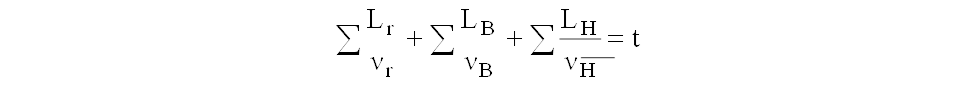 t - время выхода людей в изолирующих самоспасателях                                    по намеченному маршруту, мин;Lr - длина горизонтального участка пути, м;LB - длина вертикального участка пути, м;LH - длина наклонного участка пути, м;Vr   - скорость передвижения людей по горизонтальным выработкам, м/мин;VВ - скорость передвижения людей по вертикальным выработкам м/мин;VH - скорость передвижения людей по наклонным выработкам, м/мин.В таблице указана скорость (м/мин) передвижения людей                                по загазованным выработкам в изолирующих самоспасателях:55. Расчет времени выхода людей в изолирующих самоспасателях                   из наиболее сложных и отдаленных участков определяется расчетом                           и проверяется на практике. Результаты проверки оформляются актом, прилагаемым к Плану мероприятий. В акте указываются: дата проведения проверки, наименование выработок,  и их протяженность, сведения                           о работниках (включая их возраст), проходивших по маршруту, время затраченное на передвижение по маршруту. Акт должен быть подписан техническим руководителем объекта, лицами технического надзора                           и представителем ПАСФ.56. Акт проверки исправности средств связи и оповещения, составляется комиссией в составе технического руководителя объекта, механика, энергетика шахты, руководителя ПАСФ, обслуживающего шахту      и представителя службы связи. При проверке определяется состояние                      и работоспособность средств связи, системы аварийного оповещения людей шахты об аварии.57. Акт проверки состояния насосных станций и других средств                    по предотвращению затопления, составляется комиссией в составе технического руководителя объекта, главного механика и энергетика шахты и руководителя ПАСФ, обслуживающего шахту.Дополнительные требования к планам мероприятий для объектов ведения горных работ открытым способом58. При разработке позиций Плана мероприятий в качестве первоочередных указываются действия, связанные со спасением людей.Пути выхода людей указываются в оперативной части Плана мероприятий для каждого места работы, причем пути следования людей                   из аварийного участка к безопасному месту должны указываться подробно,                   а далее указывается только конечный пункт, куда выводятся люди.При пожарах и взрывах должен предусматриваться вывод всех людей из карьера. При авариях, имеющих локальный характер, вывод людей должен предусматриваться только из аварийного участка.При затоплении и прорыве селевых потоков, сходе снежных лавин люди, оказавшиеся в выработках на пути движения воды селевых потоков или лавины, должны направляться ближайшими путями на вышележащие горизонты и далее на поверхность.Запрещается спуск в карьер людей, не связанных с локализацией                    и ликвидацией аварии. Допуск специалистов в карьер и на аварийный участок для ликвидации аварии осуществляет ответственный Руководитель по специальным пропускам на проход (проезд) людей в карьер во время аварий. В позициях Плана мероприятий  предусматривается выставление постов безопасности для предотвращения несанкционированного прохода людей на аварийный участок и в карьер.При возникновении пожаров в позициях Плана мероприятий необходимо предусматривать:-	применение огнетушителей, песка, воды;-	использование специальных противопожарных устройств имеющихся в карьере;-	порядок и способы использования водоотливных, воздухопроводных и противопожарных трубопроводов;-	использование имеющегося в карьере оборудования; -	действия лиц технического надзора карьера, членов ВГК                          (для Объектов II классов опасности), ПАСФ и службы пожарной охраны                       по локализации и ликвидации аварий.ПАСФ и противопожарная служба перед началом работ по тушению пожара на аварийном участке должны получить письменное подтверждение ответственного Руководителя об отключении электроснабжения.При затоплении, прорыве селевых потоков в позициях Плана мероприятий необходимо дополнительно предусматривать:-	использование резервных насосов и трубопроводов;-	отведение воды по заранее предусмотренному пути или задержку                       ее во избежание больших разрушений и порчи механизмов;-	ограждение от затопления главных водоотливных установок.При сходе снежных лавин следует в позициях Плана мероприятий необходимо дополнительно предусматривать:-	использование имеющегося в карьере оборудования; -	меры по мобилизации и доставке снегоуборочной техники;-	вызов специализированных служб, оснащенных средствами для предотвращения дальнейшего неконтролируемого схода снежных лавин.При авариях на карьере в позициях Плана мероприятий должно предусматриваться отключение электроэнергии только с аварийных участков. В мероприятиях по отключению электроэнергии перечисляются отключаемые объекты аварийного участка и указывается способ отключения электроэнергии.Полное отключение электроснабжения в карьере должно предусматриваться только при аварии на главных электроподстанциях                     и в других исключительных случаях.Режим энергоснабжения должен обеспечить возможность соответствующей работы насосных станций карьера, а также выполнение других мероприятий, предусматривающих использование электроэнергии.59. Мероприятия в позициях Плана мероприятий необходимо располагать в следующем порядке:а)	в части аварий, связанных с загазованностью:-	оповещение персонала карьера об аварии и вывод людей;-	для карьеров II класса опасности - направление членов ВГК                            к аварийному участку для спасения людей застигнутых аварией, оказания                        им первой помощи и ликвидации, локализации аварии в начальный период             ее возникновения (до прибытия ПАСФ);-	вызов ПАСФ;-	прекращение взрывных работ;-	установление режима электроснабжения карьера;-	оповещение должностных лиц и организаций, связанных                                 с локализацией и ликвидацией последствий аварии;-	использование карьерного транспорта; -	расстановка постов безопасности (оцепления);-	организация доставки необходимых материалов и оборудования                    к месту аварии и др.;б)	в части аварий, связанных с обрушением горных пород, оползнями               и сходом снежных лавин:-	оповещение персонала карьера об аварии и вывод людей;-	для карьеров II класса опасности - направление членов ВГК                           к аварийному участку для спасения людей застигнутых аварией, оказания               им первой помощи и ликвидации, локализации аварии в начальный период     ее возникновения (до прибытия ПАСФ);-	вызов ПАСФ;-	прекращение взрывных работ; -	установление режима электроснабжения аварийного участка;-	выявление количества и места нахождения людей, застигнутых обрушением, оползнем или снежной лавиной;-	спасение людей застигнутых аварией;-	оповещение должностных лиц и организаций, связанных                                 с локализацией и ликвидацией последствий аварии;-	использование карьерного транспорта; -	организация доставки необходимых материалов и оборудования                      к месту аварии и др.;в)	в части аварий, связанных с затоплением, прорывом селевых потоков:-	спасение людей застигнутых аварией;-	для карьеров II класса опасности - направление членов ВГК                             к аварийному участку для спасения людей застигнутых аварией, оказания                    им первой помощи и ликвидации, локализации аварии в начальный период          ее возникновения (до прибытия ПАСФ);-	вызов ПАСФ;-	прекращение взрывных работ;-	установление режима энергоснабжения аварийного участка;-	оповещение должностных лиц и организаций, связанных                                с локализацией и ликвидацией последствий аварии;-	использование карьерного транспорта; -	организация доставки необходимых материалов и оборудования                   к месту аварии и др.;-	предотвращение возможного затопления насосных станций                         и другого горного оборудования;г)	в части аварий, связанных с падением технологического оборудования с уступов и бортов карьера и отвалов:-	спасение людей застигнутых аварией;-	оповещение персонала карьера об аварии и вывод людей;-	для карьеров II класса опасности - направление членов ВГК                            к аварийному участку для спасения людей застигнутых аварией, оказания им первой помощи и ликвидации, локализации аварии в начальный период                   ее возникновения (до прибытия ПАСФ);-	вызов ПАСФ;-	установление режима энергоснабжения аварийного участка;-	оповещение должностных лиц и организаций, связанных                              с локализацией и ликвидацией последствий аварии;-	использование карьерного транспорта; -	организация доставки необходимых материалов и оборудования                     к месту аварии и др.;60. Запись первоочередных мероприятий в оперативной части Плана мероприятий следует производить в следующем порядке:а)	при оповещении рабочих об аварии: «подать аварийный сигнал по карьеру»;б)	при вызове членов ВГК, ПАСФ, подразделения противопожарной службы и других специализированных служб:-	«вызвать членов ВГК по списку»;-	«вызвать ПАСФ (наименование) по прямой связи или                             по телефону ______________»;-	«вызвать пожарную часть по телефону ______________»;-	«вызвать скорую помощь по телефону ______________»;г)	при установлении режима электроснабжения карьера:-	«отключить электроэнергию в карьере» (указать, откуда, какими средствами и кто производит отключение электроэнергии);д)	при оповещении должностных лиц и организаций, связанных                       с локализацией и ликвидацией последствий аварии:-	«оповестить по списку №1».Требования к составу и оформлению графической части плана мероприятий для объектов ведения горных работ открытым способом61. Графическая часть Плана мероприятий карьера включает:-	план горных работ с нанесением на него автодорог, горнотранспортного оборудования, зданий и сооружений, складов противоаварийных материалов, линий электропередач, мест размещения средств первичного пожаротушения и связи, насосных станций                                         и трубопроводов водоотлива;-	схему электроснабжения карьера;-	планы расположения конвейерных линий, дробилок и другого горного оборудования в зданиях и сооружениях, расположенных в карьере.62. На планах горных работ должны быть нанесены:-	позиции, соответствующие оперативной части Плана мероприятий, в виде кружков диаметром 13 мм, внутри которых черным цветом указывается номер позиции;-	места размещения огнетушителей и телефонов обозначаются               на схеме кружками диаметром 5 мм, в которые вписываются начальные буквы перечисленного оборудования;-	кружки,  обозначающие номера позиций соединяются                              с объектами карьера, относящимися к данной позиции, одной линией.В нижнем правом углу плана горных работ размещаются подписи разработчиков и дата разработки плана.В верхнем правом углу плана горных работ размещается подпись технического руководителя Объекта и дата утверждения плана.В удобном месте располагаются условные обозначения, приведенные                в Таблице №3. На схему электроснабжения карьера наносятся высоковольтные ячейки подстанций, кабельные сети и электроустановки каждого горизонта, включая трансформаторные подстанции.Расположение элементов на схеме электроснабжения карьера должно быть таким, чтобы предоставлялась возможность проследить всю цепь питания от фидеров поверхностных подстанций до подстанций карьера,                         а от них - вплоть до потребителей электроэнергии.Вдоль линий электропередач указываются тип, сечение и длина кабелей, а для наиболее удаленных участков - и величина тока короткого замыкания на случай повреждения линии.На схеме необходимо выделить красным цветом места расположения оборудования (аппаратов), с помощью которого производится отключение электроэнергии на аварийный участок.Схема электроснабжения карьера разрабатывается и утверждается главным энергетиком Объекта.Планы расположения конвейерных линий, дробилок и другого горного оборудования в зданиях и сооружениях, расположенных в карьере оформляются для каждого объекта отдельно на отдельных листах формата       А-3. На планах указывается технологическое оборудование, автоматические установки пожаротушения (при наличии), места расположения первичных средств пожаротушения и средств связи, эвакуационные выхода и пути движения к ним.63. Графический материал для Объектов - накопителей жидких отходов включает:-	ситуационный план хвостового хозяйства с нанесением путей эвакуации людей, дорог, коммуникаций, средств связи, устройств противоаварийной защиты;-	план аварийных складов, экспликация производственных сооружений, находящихся на опасном производственном объекте.На графическом материале, прилагаемом к Плану мероприятий,                       в нижнем правом углу должен располагаться штамп предприятия                                 с указанием лица, составившего материал, его подписью и датой. Графический материал утверждается подписью соответствующего должностного лица.Приложения к плану мероприятий для объектов ведения горных работ открытым способом64. В состав приложений к Плану мероприятий должны входить следующие документы:-	список № 1 должностных лиц и учреждений, немедленно извещаемых об аварии, разработанный по Форме №6; -	список членов ВГК (для карьеров II класса опасности) разработанный по Форме №11; -	обязанности должностных лиц и специалистов, участвующих                         в работах по локализации и ликвидации последствий аварий, разработанные в соответствии с  Формой №5; -	инструкции по эксплуатации оборудования, задействованного позициями Плана мероприятий;-	акт проверки исправности противопожарных средств                              и оборудования карьера;-	акт проверки исправности средств связи и оповещения;-	акты проверки ПАСФ и ВГК (Форма №12). Перед рассмотрением Плана мероприятий комиссионные проверки проводятся на основании совместного Приказа о создании комиссии.65. Акт проверки исправности противопожарных средств                                  и оборудования составляется комиссией в составе технического руководителя Объекта, механика, энергетика и руководителя ПАСФ, обслуживающего Объект. В акте указываются: укомплектованность противопожарных   складов, зданий, сооружений машин и механизмов необходимым противопожарным оборудованием и материалами,                            их пригодность к применению (Форма №13). 66. Акт проверки исправности средств связи и оповещения, составляется комиссией в составе технического руководителя Объекта, механика, энергетика Объекта, руководителя ПАСФ, обслуживающего карьер и специалиста службы связи карьера. При проверке проверяется состояние и работоспособность средств связи, системы аварийного оповещения людей Объекта о возникшей аварии. Аналогично составляются:  акт проверки исправности реверсивных устройств вентиляционных установок, акт проверки состояния запасных выходов, акт проверки времени выхода людей в изолирующих самоспасателях из горных выработок                               на свежую струю воздуха, акт проверки времени выхода людей                                  в изолирующих самоспасателях из отдаленных забоев, акт проверки исправности противопожарных средств и оборудования, акт проверки состояния насосных станций, водонепроницаемых перемычек и других средств по предотвращению затопления горных выработок (Форма №14).Форма №13АКТпроверки обеспеченности объектов открытых горных работ средствами пожаротушения и их состояния__________________________наименование организации(к Плану мероприятий по локализации и ликвидации последствий аварий на периодс __________ 20__г. по __________ 20__г.)Комиссия в составе:председатель комиссии __________________________________________           (Ф.И.О., должность)члены комиссии: ___________________________________________           (Ф.И.О., должность)_____________________________________________________________           (Ф.И.О., должность)в период с «   » ________20__ г. по «   » ________20__г. проверила состояние противопожарной защиты разреза (карьера) и установила следующее:1.	Проектно-техническая документация (состояние проекта противопожарной защиты)_________________________________________________________________2.	Укомплектованность горных, транспортных и строительно-дорожных машин первичными средствами пожаротушения.Таблица №13.	Противопожарные водоемы, насосные установки и пожарная техника.Краткая характеристика источников водоснабжения, пожарных резервуаров и насосных станций, а также пожарных автомобилей (при наличии) и поливооросительных машин (водовозок), которые могут быть задействованы при тушении пожаров.Таблица №2Таблица № 3Выводы комиссии:__________________________________________________________________Предложения комиссии __________________________________________________________________Председатель комиссии__________________________________________________________________(Ф.И.О., должность)Члены комиссии: ___________________________________________________(Ф.И.О., должность)Форма № 14АКТ проверки состояния средств связи и систем оповещения об аварии объектов открытых горных работ___________________________наименование организациик Плану мероприятий по локализации и ликвидации последствий аварий                  на период с __________ 20__г. по __________ 20__г.Комиссия в составе:Председатель комиссии _____________________________________________                        (Ф.И.О., должность)члены комиссии: ___________________________________________________                        (Ф.И.О., должность)в период с «___» ________20__ г. по «___» ________20__г. проверила состояние проектно-технической документации, средств связи, системы оповещения об аварии, их размещения и работоспособности в горных выработках разреза (карьера), в зданиях (сооружениях) и установила следующее:	1.	Укомплектованность службы оперативно-диспетчерского управления, горных, транспортных, дорожно-строительных машин и других объектов горных работ в соответствии с требованиями проектов (правил), наличие системы оповещения об аварии (техническое состояние средств связи, опробование их в работе, наличие табличек аварийных номеров).Таблица №12.	Проверка работников организации на знание сигналов аварийного оповещения, мест расположения средств связи (кнопок включения аварийной сигнализации) и умения ими пользоваться.Таблица №2Примечание. Проверке подлежат не менее 1-го работника ОДУ и 3-х работников организации эксплуатирующих ОПО. В столбцах 5-8 делается отметка «уд.» или «неуд.».Выводы комиссии:__________________________________________________________________Предложения комиссии:__________________________________________________________________Председатель комиссии____________________________________________________________(Ф.И.О., подпись, дата)Члены комиссии:_________________________________________________________________(Ф.И.О., подпись, дата)Дополнительные требования к планам мероприятий для объектов обогащения твердых полезных ископаемых67. При разработке позиций Плана мероприятий в качестве первоочередных указываются действия, связанные со спасением людей.Эвакуационные пути в оперативной части Плана мероприятий указываются для каждого рабочего места, с указанием конечного пункта, куда выводятся люди.При пожарах и взрывах должен предусматриваться вывод всех людей из Объекта.При авариях, имеющих локальный характер, вывод людей должен предусматриваться только из аварийного участка.Запрещается проход (проезд) на Объект людей, не связанных                           с локализацией и ликвидацией. Допуск специалистов на аварийный участок Объекта для ликвидации аварии осуществляется с разрешения ответственного Руководителя по специальным пропускам. В позициях Плана мероприятий предусматривается выставление постов безопасности для предотвращения несанкционированного прохода людей на аварийный участок Объекта.68. При возникновении пожаров в позициях Плана мероприятий необходимо предусматривать:-	применение огнетушителей, песка, воды;-	использование специальных противопожарных устройств имеющихся на Объекте;-	порядок и способы использования водоотливных, воздухопроводных и противопожарных трубопроводов;-	использование имеющегося на Объекте оборудования; -	действия лиц технического надзора, ПАСФ и службы пожарной охраны по локализации и ликвидации аварий.При возникновении аварий, связанных с утечкой радиации необходимо предусматривать: -	вывод и регистрацию всех людей, находящихся в момент возникновения аварии в опасной зоне; -	оповещение должностного лица, ответственного                                      за радиационную безопасность; -	проведение радиационно-дозиметрического контроля с целью определения радиационно-опасной зоны; -	обозначение радиационно-опасной зоны знаками радиационной опасности; - 	организация направления людей, подвергшихся радиационному облучению, в медицинские учреждения; - 	организация аварийных мероприятий с источниками ионизирующего излучения.ПАСФ и противопожарная служба перед началом работ по тушению пожара на аварийном участке должны получить письменное подтверждение ответственного Руководителя об отключении электроснабжения.В позициях Плана мероприятий необходимо предусматривать отключение электроэнергии только на аварийных участках Объекта.                       В мероприятиях по отключению электроэнергии перечисляются отключаемые аварийные участки Объекта и указываются способы отключения электроэнергии.Полное отключение электроснабжения в карьере должно предусматриваться только при аварии на главных электроподстанциях                      и в других исключительных случаях.Режим энергоснабжения должен обеспечивать выполнение аварийных работ, предусматривающих использование электроэнергии.69. Мероприятия в позициях рекомендуется располагать в следующем порядке:а) в части аварий, связанных с загазованностью:-	оповещение персонала цеха (участка) об аварии и вывод людей;-	вызов ПАСФ;- 	вызов подразделения противопожарной службы;- 	вызов других специализированных служб;- 	оповещение должностных лиц и организаций, связанных                               с локализацией и ликвидацией последствий аварии;- 	установление режима электроснабжения цеха (участка);-	организация помощи пострадавшим;- 	использование транспорта; - 	расстановка постов безопасности (оцепление опасной зоны);- 	организация доставки необходимых материалов и оборудования                          к месту аварии и др.;б) в части аварий, связанных с утечкой радиации:-	оповещение персонала цеха (участка) об аварии и вывод людей;-	оповещение должностного лица, ответственного                                        за радиационную безопасность; -	вызов ПАСФ;-	вызов подразделения противопожарной службы;-	вызов других специализированных служб;-	оповещение должностных лиц и организаций, связанных                                        с локализацией и ликвидацией последствий аварии;-	установление режима электроснабжения цеха (участка);-	проведение радиационно-дозиметрического контроля, с целью определения радиационно-опасной зоны;-	обозначение радиационно-опасной зоны знаками радиационной опасности;-	регистрация всех людей, находящихся в момент возникновения аварии в опасной зоне;-	организация направления людей, подвергшихся радиационному облучению, в медицинские учреждения;-	организация аварийных мероприятий с источниками ионизирующего излучения;-	организация доставки необходимых материалов и оборудования                   к месту аварии и др.;в) в части аварий, связанных с разрушением металлоконструкций, несущих конструкций, обрушением технологического оборудования:-	оповещение персонала цеха (участка) об аварии и вывод людей;-	вызов ПАСФ;-	вызов подразделения противопожарной службы;-	вызов других специализированных служб;-	оповещение должностных лиц и организаций, связанных                                  с локализацией и ликвидацией последствий аварии;-	установление режима электроснабжения цеха (участка);-	расстановка постов безопасности (оцепление опасной зоны);-	организация помощи пострадавшим;-	использование транспорта; -	организация доставки необходимых материалов и оборудования                           к месту аварии и др.70. Запись первоочередных мероприятий в позициях Плана мероприятий следует производить в следующем порядке:а) при оповещении рабочих об аварии: -	«подать аварийный сигнал по цеху (участку)»;б) при вызове ПАСФ, подразделения противопожарной службы, других специализированных служб:-	«вызвать ПАСФ (наименование) по прямой связи или                            по телефону ______________»;-	«вызвать пожарную часть по телефону ______________»;-	«газоспасательную службу по телефону ______________»;-	«вызвать скорую помощь по телефону ______________»;в) при установлении режима электроснабжения цеха (участка):-	«отключить электроэнергию в цехе (участке)» (указать, откуда, какими средствами и кто производит отключение электроэнергии);г) при оповещении должностных лиц и организаций, связанных                       с локализацией и ликвидацией последствий аварии:-	«оповестить по списку №1» (Форма №6).Требования к составу и оформлению графической части плана мероприятий для объектов обогащения твердых полезных ископаемых71. Графическая часть Плана мероприятий включает в себя:-	ситуационный план с нанесением на него зданий, сооружений Объекта и подъездных путей; -	планы эвакуации людей из зданий, сооружений, разработанные для каждой позиции Плана мероприятий с нанесением на них систем пожаротушения, складов противоаварийных материалов, мест размещения средств первичного пожаротушения и связи, мест выставления постов безопасности (ограждения опасной зоны);-	схему пожарно-хозяйственного водоснабжения цеха (участка);-	схему расположения радиоизотопных приборов (РИП) (при наличии);-	аксонометрическую схему газоснабжения цеха (участка) (при наличии).72. Графические материалы Плана мероприятий должны выполняться на отдельных листах формата не менее А3.В удобном месте листов располагается расшифровка условных обозначений, имеющихся на этих графических материалах. Условные обозначения должны соответствовать обозначениям, приведенным                            в  Таблице № 3.На листах графического материала, прилагаемого к Плану мероприятий, в нижнем правом углу должен располагаться штамп эксплуатирующей организации, указывается должностное лицо, составившего материал, его подпись и дата. Графический материал утверждается подписью технического руководителя Объекта. Подпись и дата утверждения располагается в верхнем правом углу листа.Приложения к плану мероприятий для объектов обогащения твердых полезных ископаемых73. В состав приложений к Плану мероприятий должны входить следующие документы:-	список № 1 должностных лиц и учреждений, немедленно извещаемых об аварии, разработанный по Форме №6; -	обязанности должностных лиц и специалистов, участвующих                         в работах по локализации и ликвидации последствий аварий, разработанные в соответствии с  Формой №5;-	перечень мест установки внутренних пожарных кранов;-	перечень газоопасных, взрывоопасных и пожароопасных мест цеха;-	инструкция по безопасной аварийной остановке газопроводов;-	порядок действий сменного персонала цеха (участка) при остановке работы сетей тепловодоснабжения;-	порядок, инструкции и мероприятия по эксплуатации оборудования указанного в позициях Плана мероприятий;- перечень помещений цеха (участка) по категориям взрывопожароопасности и пожарной опасности;-	перечень мест установки радиоизотопных приборов, схемы                           их расположения (при наличии);-	акт проверки состояния вентиляционных систем;-	акт проверки состояния газопровода (при наличии);-	акт проверки состояния аварийного освещения;-	акт проверки состояния противопожарных средств                                  и оборудования;-	акт проверки состояния противоаварийных средств, находящихся                в аварийных шкафах;-	акт проверки исправности средств связи и оповещения;-	акт проверки состояния запасных выходов (эвакуационных путей) из Объекта и его отделений;-	акт проверки состояния аварийной сигнализации                                              и электроблокировок;-	акт проверки самоспасателей.Акт проверки исправности и состояния противоаварийных средств составляется комиссией в составе технического руководителя Объекта, специалистов Объекта и руководителя ПАСФ, обслуживающей Объект.                    В акте указываются наличие, состояние и готовность к применению противоаварийных средств, предусмотренных Планом мероприятий.Организация материально-технического обеспечения операций                 по локализации и ликвидации аварий на Объектах74. В Плане мероприятий должно быть предусмотрено материально-техническое, инженерное и финансовое обеспечение операций                                   по локализации и ликвидации аварий на Объекте, в том числе:а) мероприятия по обеспечению готовности сил и средств Объекта                     к действиям по локализации и ликвидации последствий аварий, включающие:-	приобретение, техническое обслуживание, ремонт и замену изношенного оборудования, приборов, средств индивидуальной защиты, систем противоаварийной защиты и других средств Объекта, необходимых для локализации и ликвидации последствий аварий;-	содержание зданий и помещений, обеспечивающих условия для размещения сил и средств по локализации и ликвидации аварий и для проведения мероприятий по поддержанию постоянной готовности сил                    и средств к выполнению работ по локализации и ликвидации аварии;-	подготовку, обучение и аттестацию персонала, участвующего                       в проведении работ по локализации и ликвидации последствий аварий                           на Объекте;б) резервы материальных ресурсов  и финансовых средств, рассчитанные на основании возможных сценариев возникновения                             и масштабов развития аварий и предполагаемого объема работ для локализации и ликвидации последствий аварий с учетом привлечения дополнительных сил и средств при возникновении крупномасштабных, сложных и затяжных аварий;в) организация контроля за созданием, хранением, использованием                  и восполнением резервов.Мероприятия, направленные на обеспечение безопасности населения75. В случае если возможные сценарии возникновения и развития аварий на Объекте приведут к чрезвычайным ситуациям, создающим угрозу населению и территориям за пределами Объекта, эксплуатирующая организация разрабатывает и осуществляет комплекс мероприятий по защите населения и территорий от чрезвычайных ситуаций в соответствии Федеральным законодательством и другими нормативными актами.Порядок размещения документов в папках для хранения плана мероприятий76. Документы Плана мероприятий комплектуются в три отдельные папки:1. Общий раздел;2. Специальный раздел: оперативная и графическая части;3. Приложения к Плану мероприятий. Организация материально-технического, инженерного и финансового обеспечения операций по локализации и ликвидации аварий на Объекте.Мероприятия, направленные на обеспечение безопасности населения (при необходимости).Документы размещаются в порядке, указанном в Таблице №4.Таблица №4Дополнить приложением № 2 следующего содержания:Приложение № 2 к Федеральным нормам и правилам в области промышленной безопасности «Правила безопасности при ведении горных работ и переработке твердых полезных ископаемых»от _________________№ __________Методические указания по разработке регламентов технологических производственных процессов1. Регламенты технологических производственных процессов далее (РТПП) должны быть разработаны на каждый производственный процесс, определенный в настоящих Правилах и осуществляемый на объектах ведения горных работ и обогащения твердых полезных ископаемых.2. РТПП должны содержать:сведения о принятых проектных решениях;специфику и особенности организации выполнения основных                          и вспомогательных производственных процессов в каждом структурном подразделении объекта;требования к порядку эксплуатации и ремонту технических устройств, задействованных в конкретном технологическом производственном процессе;порядок и последовательность выполнения конкретных технологических операций (работ);мероприятия по обеспечению:-	контроля за производственными процессами;-	недопущения и предотвращения аварий, инцидентов, случаев травматизма и утрат взрывчатых материалов;-	промышленной и пожарной безопасности;установленного режима вентиляции.3. РТПП должны быть разработаны на следующие производственные процессы, осуществляемые на объектах  ведения горных работ подземным способом:3.1. РТПП – «Проходка вертикальных горных выработок (шахтные стволы)» должен содержать:  способы и меры по безопасному производству проходческих работ (использование проходческих комплексов); меры по предупреждению и недопущению обрушений кусков горной массы;особенности ведения горных работ в горно-геологических условиях месторождения и горнотехнических условиях шахты;меры по безопасному креплению горных выработок;способы и меры по безопасному транспортированию горной массы; стадии производства работ, оснащению, монтажу и демонтажу проходческого оборудования, креплению и армировке стволов, монтажу стационарного оборудования, коммуникаций, обеспечению приборами контроля и автоматики, организации производства работ, систем связи                     и сигнализации.3.2. РТПП – «Проходка горизонтальных и наклонных горных выработок» должен содержать:  способы и меры по безопасному производству проходческих работ (использование проходческих комплексов); меры по безопасному креплению горных выработок; способы и меры по безопасному транспортированию горной массы; меры по предупреждению и недопущению обрушений кусков горной массы из кровли и боков горных выработок, образования «заколов»;особенности ведения работ в горно-геологических условиях месторождения и горнотехнических условиях шахты;меры по безопасному применению специальных средств проходки. Регламентами рекомендуется предусмотреть безопасную организацию возобновления горных работ после длительной (свыше 3 суток) остановки,               а также при восстановлении горных выработок в случае их возврата в режим эксплуатации из режима мокрой или сухой консервации.3.3. РТПП – «Ведение очистных работ» должен содержать:  параметры систем разработки и способы безопасной выемки полезного ископаемого;меры по предупреждению и недопущению обрушений кусков горной массы из кровли и боков горных выработок, образования "заколов";особенности ведения работ в горно-геологических условиях месторождения и горнотехнических условиях шахты;порядок организации очистных работ;меры безопасности при осуществлении отбойки и выпуска руды                           из очистного пространства, при организации доставки и транспортирования руды в зависимости от применяемых машин и оборудования, выпуска руды из блоков.3.4. РТПП – «Эксплуатация шахтных подъемов» должен содержать:  меры безопасности при эксплуатации подъемных установок                           в зависимости от назначения (людские, грузолюдские, грузовые, скиповые)  и применяемого типа подъемной установки, используемых типов подъемных сосудов и прицепных устройств;порядок и способы контроля за техническим состоянием шахтных подъемных машин и оборудования;порядок и меры по безопасному спуску и подъему людей, груза, оборудования, проведению ревизии подъемной установки, обследования подъемных канатов и состояния крепления ствола.3.5. РТПП – «Проветривание горных выработок (шахты)» должен содержать:  способы и параметры проветривания с учетом конкретных условий шахты (в соответствии с проектной документацией);меры по организации проветривания и расчету необходимого количества воздуха;меры по безопасному ведению работ в условиях газового режима                    (при наличии);режимы работы главных вентиляторных установок, вентиляторов местного проветривания и меры по их безопасной эксплуатации;порядок составления вентиляционных планов;способы и порядок контроля воздушной среды, включая распределение общешахтной струи по участковым горным выработкам;порядок и периодичность отбора проб воздуха на содержание вредных газов и запыленность воздуха;меры по восстановлению нормального режима проветривания шахты               и допуску людей в шахту к месту работ после массового взрыва.3.6. РТПП – «Эксплуатация и ремонт технологического транспорта» должен содержать:  меры по безопасной эксплуатации технологического транспорта                     и оборудования (непрерывный транспорт, скреперные, буровые установки, рельсовый транспорт, погрузочно-доставочные и транспортные машины)                     и их ремонту;порядок контроля за техническим состоянием технологического транспорта и оборудования;требования к работникам, допускаемым к управлению, ремонту                      и обслуживанию технологического транспорта и оборудования;порядок использования систем сигнализации, централизации                            и блокировки при эксплуатации технологического транспорта;способы и порядок перевозки работников, доставки оборудования                   и материалов;3.7. РТПП –  «Противопожарная защита горных выработок (шахты)» должен содержать:  способы пожаротушения;перечень применяемых средств пожаротушения и их размещение;способы и порядок применения специальных устройств и средств, предназначенных для локализации и ликвидации пожара в горных выработках;порядок эксплуатации систем автоматического пожаротушения, пожарной сигнализации и использования систем индивидуального оповещения об аварии;порядок контроля за сохранностью и пригодностью противопожарных средств;сведения об оборудовании противопожарных складов и камер аварийного воздухоснабжения в соответствии с их табельным оснащением.3.8. РТПП –  «Защита шахты от затопления и охрана объектов                       на дневной поверхности от вредного влияния горных работ» должен содержать:  меры по защите горных выработок от затопления;меры по ликвидации возможных рассолопроявлений и прорывов воды в подземные горные выработки;меры по безопасной эксплуатации шахтных водоотливных установок;способы и порядок ведения наблюдений за развитием деформаций                     на дневной поверхности, а также ведения работ, связанных с ликвидацией                    и консервацией подземных горных выработок.3.9. РТПП – «Ведение закладочных работ» должен содержать:  вид закладочных работ и используемых закладочных материалов;параметры закладки выработанного пространства;меры по безопасному ведению закладочных работ;порядок контроля за безопасным проведением закладочных работ, качеством закладочных материалов, состоянием закладочных трубопроводов.3.10. РТПП – «Обращение с взрывчатыми материалами промышленного назначения» должен содержать:  Требования, предъявляемые к персоналу, допущенному к работе                   со взрывчатыми материалами;меры по безопасному производству работ с взрывчатыми материалами (транспортирование, изготовление, хранение, ведение взрывных работ);требования безопасности к устройству подземных складов взрывчатых материалов, стационарных подземных пунктов приготовления (изготовления) взрывчатых веществ;порядок учета взрывчатых материалов;порядок охраны взрывчатых материалов;меры по безопасной эксплуатации применяемого технологического оборудования (зарядно-смесительное оборудование, транспорт для перевозки взрывчатых материалов, транспортно-зарядные машины) и их ремонту.4. РТПП должны быть разработаны на следующие производственные процессы, осуществляемые на объектах  ведения горных работ открытым способом: 4.1. РТПП – «Ведение вскрышных и добычных работ» должен содержать:  параметры системы разработки и меры по безопасному ведению горных работ;меры по предупреждению и недопущению образования козырьков, нависей (заколов);меры по безопасному ведению буровзрывных работ;способы и меры по безопасному транспортированию горной массы;порядок образования и эксплуатации отвалов;меры по безопасному производству работ с взрывчатыми материалами;меры по безопасному применению горного оборудования;порядок осуществления контроля за ведением горных работ.4.2. РТПП – «Пылегазоподавление и проветривание карьеров, радиационная безопасность» должен содержать:  сведения о составе атмосферы объекта ведения открытых горных работ;порядок допуска рабочих на объект ведения открытых горных работ после производства взрывных работ;меры по борьбе с пылью и газами;меры по защите работников от радиации (при наличии радиационно – опасных факторов);порядок осуществления радиационного контроля (при наличии радиационно – опасных факторов);порядок и способы искусственного проветривания;меры по обеспечению естественного воздухообмена и проветривания.4.3. РТПП – «Эксплуатация и ремонт технологического транспорта» должен содержать:  меры по безопасной эксплуатации технологического транспорта                       и оборудования (железнодорожный транспорт, непрерывный транспорт, экскаваторы, транспортно-отвальные мосты и отвалообразователи, скреперы, бульдозеры, погрузодоставочные и транспортные машины) и их ремонту;порядок контроля за техническим состоянием технологического транспорта, оборудования;требования к работникам, допускаемым к управлению, ремонту                     и обслуживанию технологического транспорта, оборудования;порядок использования систем сигнализации, централизации                           и блокировки при эксплуатации технологического транспорта, оборудования;способы и порядок перевозки работников, доставки на объект оборудования и материалов.4.4. РТПП – «Защита от затопления» должен содержать:  меры по осушению и защите от затопления;способы и порядок ликвидации возможных случаев затопления;меры по безопасной эксплуатации водоотливных установок                             в паводковый период;порядок контроля за скважинами водопонижения, работоспособностью водоотливных установок, за наличием технических и материальных средств, необходимых для предотвращения затопления или его ликвидации;порядок безопасной эксплуатации водоотливных установок и скважин водопонижения.5. РТПП должны быть разработаны на следующие производственные процессы, осуществляемые на опасных производственных объектах  обогащения полезных ископаемых:5.1. РТПП –  «Транспортировка, дробление и сортировка полезного ископаемого» должен содержать:  меры по безопасному выполнению работ по транспортировке, дроблению и сортировке полезного ископаемого;меры по безопасной эксплуатации технологического оборудования (непрерывный транспорт, грохота, щековые дробилки, мельницы)                               и их ремонту;порядок использования систем сигнализации, централизации                             и блокировки при эксплуатации технологического транспорта;порядок и способы контроля за техническим состоянием технологического оборудования.5.2. РТПП –  «Обогащение полезных ископаемых» должен содержать:  меры по безопасному выполнению работ по обогащению полезного ископаемого;меры по безопасной эксплуатации технологического оборудования (классификаторы, флотационные машины, гидроциклоны, центрифуги)                     и их ремонту;порядок использования систем сигнализации, централизации                            и блокировки при эксплуатации технологического транспорта;порядок и способы контроля за техническим состоянием технологического оборудования.5.3. РТПП – «Хранение, приготовление, транспортировка                                  и использование химических веществ и реагентов» должен содержать:  меры по безопасному производству погрузо-разгрузочных работ, хранению и транспортированию реагентов;требования безопасности к емкостям (таре) и местам хранения реагентов;требования к вентиляции, пылеподавлению, аспирационным устройствам.6. Разработанные РТПП рассматриваются на технических советах организаций и утверждаются техническими руководителями организации.7. Регламенты, разработанные для объектов, на которых ведутся горные работы и обогащение полезных ископаемых, зарегистрированных                  в государственном реестре опасных производственных объектов                                с присвоением I, II и III классов опасности, направляются эксплуатирующей организацией в Ростехнадзор для проверки их соответствия требованиям нормативно-правовых и законодательных актов Российской Федерации                     в области промышленной безопасности. После чего, РТПП вводятся                            в действие приказом по организации.8. Перечень технологических процессов, на которые необходимо разрабатывать РТПП, приведенный в настоящих Правилах может быть дополнен в зависимости от конкретных условий объекта, а также в случае изменения технологических схем, внедрения новых систем и оборудования.__________________О внесении изменений в Федеральные нормы и правила в области промышленной безопасности «Правила безопасности при ведении горных работ и переработке твердых полезных ископаемых», утвержденные приказом Федеральной службы по экологическому, технологическому и атомному надзоруот 11 декабря 2013 г. № 599Изменения в Федеральные нормы и правила в области промышленной безопасности  «Правила безопасности при ведении горных работ                        и переработке твердых полезных ископаемых», утвержденные приказом Федеральной службы по экологическому, технологическому и атомному надзору от 11 декабря 2013 г. № 599Таблица  N 1Таблица  N 1Таблица  N 1Место работыПлоскость, в которой нормируется освещенностьМинимальная освещенность, лкЗабои подготовительных выработок                      и скреперная дорожка очистных    выработокГоризонтальная на почве15Забои подготовительных выработок                      и скреперная дорожка очистных    выработокВертикальная на забое10Основные откаточные выработкиГоризонтальная на почве5Общешахтные запасные выходаГоризонтальная на почве5Другие основные выработки (вентиляционные штреки, людские ходки и пр.)Горизонтальная на почве2Восстающие выработки с лестницами для передвижения людейГоризонтальная на почве                (ступеньки лестницы)3ПодземныеГоризонтальная на почве75Электроподстанции, трансформаторные и машинные камерыВертикальная на щитах контрольно-измерительных приборов150(при комбинированном освещении)Склады ВМГоризонтальная на почве30Подземные медицинские пунктыГоризонтальная на высоте 0,8 м от почвы100Приемные площадки стволовГоризонтальная на почве15Приемные площадки стволовВертикальная на сигнальных табло20Опрокидыватели околоствольных дворовГоризонтальная на уровне 0,8 м от почвы15Таблица N 3Таблица N 3Таблица N 3Таблица N 3Таблица N 3Таблица N 3№п/пВид крепи стволовВид и расположение армировкиНаименование зазораМинимальная величина зазора, ммПримечание1234561ДеревяннаяДеревянная                и металлическая с одно-                            и двусторонним расположением проводниковМежду подъемными сосудами                           и крепью200Для шахт, находящихся в эксплуатации, в случае особо стесненного расположения подъемных сосудов в стволе с деревянной армировкой допускается зазор не менее 150 мм при лобовом, а также двустороннем расположении проводников, если наиболее выступающая часть сосуда отстоит от оси проводников не более чем на 1 м2Бетонная, кирпичная, тюбинговая, бетонитоваяМеталлическая          с одно-                           и двусторонним расположением проводниковТо же 1503Бетонная, кирпичная, тюбинговая, бетонитоваяДеревянная                        с одно-                            и  двусторонним расположением проводниковТо же2004Деревянная, бетонная, кирпичная, тюбинговаяМеталлические  и деревянные расстрелы, не несущие проводникиМежду подъемными сосудами                           и расстрелами150При особо стесненном расположении подъемных сосудов в стволе этот зазор может быть уменьшен до 100 мм5Деревянная, бетонная, кирпичная, тюбинговаяМежду подъемными сосудами расстрел отсутствуетМежду двумя движущимися сосудами 200При жестких проводниках 6Деревянная, бетонная, кирпичная, тюбинговая,бетонитоваяОдностороннее, двустороннее боковое                          и лобовое расположение проводников Между расстрелами                   и выступающими частями подъемных сосудов, удаленных                     от оси проводников                 на расстояние до 750 мм40При наличии на подъемном сосуде выступающих разгрузочных роликов зазор между роликом и расстрелом должен быть увеличен на 25 мм7Деревянная, бетонная, кирпичная, тюбинговая,бетонитоваяДеревянная                    с лобовым расположением проводников Между расстрелом, несущим проводник,                       и клетью 508Деревянная, бетонная, кирпичная,тюбинговая,бетонитоваяМеталлическая                и деревянная, независимо от расположения проводников Между наружной кромкой башмака подъемного сосуда и зажимным устройством для крепления проводников                   к расстрелам 15 9Деревянная, кирпичная, бетонная, тюбинговая,бетонитоваяОдностороннее, двустороннее                   и лобовое расположение проводниковМежду наиболее выступающими                и удаленными от центра частями сосуда и расстрелом                      с учетом износа проводников                   и лап                               и возможного поворота сосуда25Для проектируемых шахт10Деревянная, кирпичная, бетонная, тюбинговаяМеталлическа, деревянная, независимо от расположения проводников Между рельсами приемных площадок                         и клетей 3011Все виды крепиКанатные проводники многоканатного подъемаМежду подъемным сосудом                           и крепью, расстрелом или отшивкой                         в стволе  22При глубине ствола до 800 м11Все виды крепиМежду движущимися сосудами одного подъема265При глубине ствола более 800 м 11Все виды крепиМежду движущимися сосудами одного подъема300Проектные зазоры выбираются по Нормам безопасности на проектирование и эксплуатацию канатных проводников многоканатных подъемных
установок  11Все виды крепиМежду движущимися сосудами смежных подъемов350Эксплуатационные зазоры во всех случаях должны быть не менее 0
75 проектных 12Все виды крепи Канатные проводники одноканатного подъемаМежду движущимися сосудами одного подъема400Проектные зазоры выбираются по Нормам безопасности на проектирование и эксплуатацию канатных проводников одноканатных подъемных установок 12Все виды крепи Канатные проводники одноканатного подъемаМежду движущимися сосудами смежных подъемов 400Эксплуатационные зазоры во всех случаях должны быть не менее 0,75 проектных 12Все виды крепи Канатные проводники одноканатного подъемаМежду подъемным сосудом и крепью, расстрелом или отшивкой                       в стволе 300Таблица  N  6Таблица  N  6Таблица  N  6Назначение и конструкция каната Предельный срок службы, лет Порядок и условия продления срока службы Для подъемных установок со шкивом трения: а) шестипрядные с органическим сердечником и закрытой конструкции:оцинкованные неоцинкованныеб) шестипрядные с металлическим сердечником и многопрядные  211По результатам осмотра и инструментального контроля потери сечения металла и количества проволок на шаге свивки – ежегодно. Срок неограничен По результатам осмотра и инструментального контроля потери сечения металла и количества обрыва проволок – до 2 лет То жеУравновешивающие для подъемных установок: а) шестипрядные с органическим сердечником б) плоские стальные: для машин барабанного типасо шкивом трения  оцинкованные в) круглые многопрядные малокрутящиеся оцинкованные г) резинотросовые от стыка до стыка (или до конца у прицепного устройства) 24225По результатам осмотра и инструментального контроля потери сечения металла через 6 мес. – до 4 лет Не продлевается По результатам осмотра и неразрушающего контроля потери сечения и наличия обрывов проволок – через каждые 6 мес.Срок неограниченПо результатам осмотра и инструментального контроля потери сечения металла через каждые 12 мес. – до 14 лет По результатам осмотра и инструментального контроля обрывов тросов через каждые 2 года – до 10 лет Амортизационные для парашютов клетей: оцинкованные неоционкованные 55По результатам осмотра через каждые 12 мес. – до 7 лет, затем по результатам испытаний на КИС одного каната через 12 мес. и результатов осмотра всех канатов – до 10 лет Не продлеваетсяДля тормозных парашютов 4По результатам осмотра и инструментального контроля потери сечения металла и наличия обрывов проволок через каждые 12 мес. – до 7 лет, в дальнейшем через 6 мес. – до 10 лет Проводниковые и отбойные: для шахт, находящихся в эксплуатации: а) закрытые несущие б) прядевые для строящихся шахт 1543Не продлевается По результатам осмотра и инструментального контроля потери сечения металла через каждые 6 мес. – до 7лет По результатам осмотра и инструментального контроля потери сечения металла через каждые 6 мес. – до 7 лет Для подвески полка и проходческого оборудования (труб, кабелей и т.п.):а) прядевые, которые можно проверить на потерю сечения металлаб) прядевые, которые нельзя проверить на потерю сечения металла, например из-за стесненных условий в) закрытые подъемные 333По результатам осмотра и инструментального контроля потери сечения металла через каждые 6 мес. – до 7 летНе продлевается По результатам контроля потери сечения металла по всей длине, если он возможен, через каждый год – до 10 лет или по результатам испытаний отрезка каната, взятого у его нижнего конца, через каждый год в канатно-испытательной станции – до 7 лет Для подвески механических грузчиков (грейферов) при проводке стволов2Не продлеваетсяТаблица N 7 Таблица N 7 Таблица N 7 Таблица N 7 Таблица N 7 Таблица N 7 Назначение канатаУгол наклона выработок, градусПериод времени, мес.Период времени, мес.Период времени, мес.Период времени, мес.Назначение канатаУгол наклона выработок, градусДо первой проверкиМежду последующими проверками при потере сечения металла, %Между последующими проверками при потере сечения металла, %Между последующими проверками при потере сечения металла, %Назначение канатаУгол наклона выработок, градусДо первой проверкиДо 12До 15свышеПодъемный:Оцинкованный без покрытия подъемныйподъемный9090Более 60Менее 60*1266262211110,50,50,50,50,25Для подвесных спасательных лестниц и проходческих люлек 906210,5Для подвесных стволопроходческих комбайнов с запасом прочности менее 6-кратного 9012213Для подвески полков при проходке стволов при навеске с запасом прочности менее 6-кратного 901222-Круглые стальные уравновешивающие 90В соответствии с  Таблицей  N  61263Тормозные парашютов 90То же 3- -Проводниковые прядевые 90"63Для подвески проходческого оборудования 90"1263<*> В выработках с углом наклона менее 60°, где установленный срок службы канатов более 6 мес., периодичность контроля устанавливается главным механиком шахты.<*> В выработках с углом наклона менее 60°, где установленный срок службы канатов более 6 мес., периодичность контроля устанавливается главным механиком шахты.<*> В выработках с углом наклона менее 60°, где установленный срок службы канатов более 6 мес., периодичность контроля устанавливается главным механиком шахты.<*> В выработках с углом наклона менее 60°, где установленный срок службы канатов более 6 мес., периодичность контроля устанавливается главным механиком шахты.<*> В выработках с углом наклона менее 60°, где установленный срок службы канатов более 6 мес., периодичность контроля устанавливается главным механиком шахты.<*> В выработках с углом наклона менее 60°, где установленный срок службы канатов более 6 мес., периодичность контроля устанавливается главным механиком шахты.Таблица N 8Таблица N 8Таблица N 8Таблица N 8Таблица N 8Таблица N 8Место расположенияРучные огнетушители, шт.Ручные огнетушители, шт.Песок, м3Лопаты, шт.Установки автоматического пожаротушения (50-100 л), шт.Место расположенияПорошковые                   с зарядом 8 кг, шт.Пенные/углекислотные,         шт.Песок, м3Лопаты, шт.Установки автоматического пожаротушения (50-100 л), шт.Надшахтные здания 520,41-Башенные копры:на каждой отметке 3----маслостанции54-2трансформаторные подстанции54-2распределительные устройства 54-2Околоствольные дворы540,22-Центральные электроподстанции8-0,214Преобразовательные подстанции и зарядные камеры540,212Электровозное депо 340,222Гаражи машин               с двигателями внутреннего сгорания, склады горюче-смазочных материалов 840,422Склады взрывчатых материалов 540,422Участковые трансформаторные подстанции, электрораспределительные пункты, камеры водоотлива320,21Лебедочные камеры 320,21-Камеры селеновых выпрямителей 520,421Камеры подземных ремонтных мастерских 320,42-Подземные инструментальные камеры и здравпункты 2---Камеры аварийного воздухоснабжения 32---Камеры-газоубежища1360,22-Верхние и нижние площадки наклонных стволов, уклонов, шурфов 320,41Выработки, оборудованные ленточными конвейерами:приводные станции110,211натяжные станции110,211распределительные пункт
 3-0,21-по длине конвейера через 100 м110,21-Передвижные электростанции3-0,21-СОГЛАСОВАНОРуководитель ПАСФ________________________          (наименование ПАСФ)_________________________                (подпись, Ф.И.О.)   «__»________________ 20__ г.                          УТВЕРЖДАЮ Руководитель  (заместитель руководителя)    эксплуатирующей организации _________________________                 (подпись, Ф.И.О.)    «__»________________ 20__ г.                         № п/пДата и время аварииВидаварииМесто аварииКраткоеописание источника возникновения, развития аварии, причины (факторы)Масштаб развития аварии, максимальная зона действия поражающих факторовКоличество пострадавших
Размер причиненного авариями экономического ущербатыс. руб.Продолжительность простоя Объекта(суток)123456789№п/пДата ивремянесчастного случаяРаспределение несчастных случаев по видам аварийРаспределение несчастных случаев по видам аварийРаспределение несчастных случаев по видам аварийРаспределение несчастных случаев по видам аварийРаспределение несчастных случаев по видам аварийРаспределение несчастных случаев по видам аварийРаспределение несчастных случаев по видам аварийРаспределение несчастных случаев по видам аварийРаспределение несчастных случаев по видам аварийРаспределение несчастных случаев по видам аварийРаспределение несчастных случаев по видам аварийРаспределение несчастных случаев по видам аварийРаспределение несчастных случаев по видам аварийРаспределение несчастных случаев по видам аварий№п/пДата ивремянесчастного случаяпожарывзрывы газа, пыли, взрывчатых материаловвыделение и внезапные выбросы ядовитых  и горючих газов, быстрое падение содержания кислорода и др.радиационные авариизатопление горных выработокпрорыв заиловки (закладки, плывунов, селевых потоков в горные выработки, реагентовгорные удары, внезапные выбросы горной массы и газа, обрушения горной массыразрушение металлоконструкций, несущих конструкций, обрушение технологического оборудованияпадение технологического оборудования с уступов и бортов карьера и отваловзависание подъемного сосуда с людьми в стволе полное отключение электроэнергии, освещения,воды и пара, повлекшее аварийную остановку систем жизнеобеспечения и безопасности технологического процессаземлетрясениясход снежных лавиндругие виды аварий12345678910111213141516№ сценарияМесто аварииВид аварииКраткое описание сценария1горные выработкиПожарНесоблюдение правил эксплуатации производственного оборудования и электрических устройств; неосторожное обращение с огнём; самовозгорание полезного ископаемого и вмещающих пород, веществ и материалов; грозовые разряды; поджоги → возгорание → пожар → загазирование рудничной атмосферы горных выработок и атмосферы зданий и сооружений, повышение температуры воздуха → интоксикация, термическое травмирование производственного персонала → вывод из эксплуатации горных выработок, зданий, сооружений и оборудования. 2горные выработкиВзрыв ВМДетонация взрывчатых материалов, взрывоопасной концентрации пыли и газов → загазирование рудничной атмосферы горных выработок и атмосферы зданий и сооружений, повышение температуры воздуха → интоксикация, термическое травмирование производственного персонала → вывод из эксплуатации горных выработок, зданий, сооружений и оборудования.Объект  __________________________________________________________Вид аварии _______________________________________________________Место аварии _____________________________________________________Позиция Плана мероприятий № ______________________________________Время возникновения аварии ________________ 20___ г. _____ ч. _____ мин.Время составления оперативного плана _________ 20___ г. ____ ч. ____ мин.Обстановка на Объекте на момент составления оперативного плана ___________________________________________________________________Наименование намеченных мероприятий по локализации                          и ликвидации последствий аварииСрок выполнения намеченных мероприятий(дата, часы, минуты)Ответственные лица и исполнителиОтметка                           о выполнениимероприятий, подпись(дата, часы, минуты)1234УТВЕРЖДАЮ                                        Технический руководитель                                ________________________  (наименование Объекта)                                                  ________________________                                         (Ф.И.О.)                                           «____» ____________20__ г.Объект ___________________________________________________________ Место аварии _____________________________________________________Вид аварии _______________________________________________________Позиция № _______________________________________________________Время возникновения аварии: _______________________________________                                                                              (даты, часы, минуты)Время вызова ПАСФ: ______________________________________________                                                                          (даты, часы, минуты)                                                                                              Время прибытия ПАСФ:____________________________________________                                                                          (даты, часы, минуты)Обстановка в Объекте на _______ час. _______ мин._________________________________________________________________Ответственный руководитель работ по локализации и ликвидации последствий  аварий:_______________________________________________                                                     (дата, часы, минуты, подпись, Ф.И.О.)Задание ПАСФ____________________________________________________Ответственный руководитель работ по локализации и ликвидации последствий аварий: ________________________________________________                            (дата, часы, минуты, подпись, Ф.И.О.)Руководитель ПАСФ:_______________________________________________                                                    (дата, часы, минуты, подпись, Ф.И.О.)#G0Дата,часы,минутыСодержание оперативных заданий по ликвидации аварии и срок выполнения, изменения аварийной обстановки, ход работ по локализации и ликвидации последствий аварииОтветственные лица за выполнение заданияОтметка об исполнении задания (дата, часы, минуты)№п/пДолжностное лицо илиучреждениеФИО№ телефона№ телефона№ телефона№ телефонаАдресАдресАдрес№п/пДолжностное лицо илиучреждениеФИОслужебныйдомашниймобильныймобильныйслужебныйслужебныйдомашний1ПАСФ, обслуживающее Объект  2Подразделение противопожарной службы 13Технический руководитель объекта4Руководитель ВГК Объекта5Главные специалисты Объекта 6Начальники участков  Объекта 7Здравпункт Объекта8Руководитель Объекта9Диспетчер эксплуатирующей организации10Диспетчера (ответственные лица) подрядных организаций11Государственный инспектор Ростехнадзора     12Главный врач больницы или 03Примечания:1. Подразделения противопожарной службы для Объектов подземных горных работ вызываются в случае пожара на поверхности шахты, стволах и других горных выработках шахты, выходящих на поверхность. Для Объектов открытых горных работ                   и Объектов обогащения твердых полезных ископаемых подразделения противопожарной службы вызываются во всех случаях пожаров.2. С учетом конкретных организационных условий Объекта Список №1 может быть изменен (дополнен). Примечания:1. Подразделения противопожарной службы для Объектов подземных горных работ вызываются в случае пожара на поверхности шахты, стволах и других горных выработках шахты, выходящих на поверхность. Для Объектов открытых горных работ                   и Объектов обогащения твердых полезных ископаемых подразделения противопожарной службы вызываются во всех случаях пожаров.2. С учетом конкретных организационных условий Объекта Список №1 может быть изменен (дополнен). Примечания:1. Подразделения противопожарной службы для Объектов подземных горных работ вызываются в случае пожара на поверхности шахты, стволах и других горных выработках шахты, выходящих на поверхность. Для Объектов открытых горных работ                   и Объектов обогащения твердых полезных ископаемых подразделения противопожарной службы вызываются во всех случаях пожаров.2. С учетом конкретных организационных условий Объекта Список №1 может быть изменен (дополнен). Примечания:1. Подразделения противопожарной службы для Объектов подземных горных работ вызываются в случае пожара на поверхности шахты, стволах и других горных выработках шахты, выходящих на поверхность. Для Объектов открытых горных работ                   и Объектов обогащения твердых полезных ископаемых подразделения противопожарной службы вызываются во всех случаях пожаров.2. С учетом конкретных организационных условий Объекта Список №1 может быть изменен (дополнен). Примечания:1. Подразделения противопожарной службы для Объектов подземных горных работ вызываются в случае пожара на поверхности шахты, стволах и других горных выработках шахты, выходящих на поверхность. Для Объектов открытых горных работ                   и Объектов обогащения твердых полезных ископаемых подразделения противопожарной службы вызываются во всех случаях пожаров.2. С учетом конкретных организационных условий Объекта Список №1 может быть изменен (дополнен). Примечания:1. Подразделения противопожарной службы для Объектов подземных горных работ вызываются в случае пожара на поверхности шахты, стволах и других горных выработках шахты, выходящих на поверхность. Для Объектов открытых горных работ                   и Объектов обогащения твердых полезных ископаемых подразделения противопожарной службы вызываются во всех случаях пожаров.2. С учетом конкретных организационных условий Объекта Список №1 может быть изменен (дополнен). Примечания:1. Подразделения противопожарной службы для Объектов подземных горных работ вызываются в случае пожара на поверхности шахты, стволах и других горных выработках шахты, выходящих на поверхность. Для Объектов открытых горных работ                   и Объектов обогащения твердых полезных ископаемых подразделения противопожарной службы вызываются во всех случаях пожаров.2. С учетом конкретных организационных условий Объекта Список №1 может быть изменен (дополнен). Примечания:1. Подразделения противопожарной службы для Объектов подземных горных работ вызываются в случае пожара на поверхности шахты, стволах и других горных выработках шахты, выходящих на поверхность. Для Объектов открытых горных работ                   и Объектов обогащения твердых полезных ископаемых подразделения противопожарной службы вызываются во всех случаях пожаров.2. С учетом конкретных организационных условий Объекта Список №1 может быть изменен (дополнен). Примечания:1. Подразделения противопожарной службы для Объектов подземных горных работ вызываются в случае пожара на поверхности шахты, стволах и других горных выработках шахты, выходящих на поверхность. Для Объектов открытых горных работ                   и Объектов обогащения твердых полезных ископаемых подразделения противопожарной службы вызываются во всех случаях пожаров.2. С учетом конкретных организационных условий Объекта Список №1 может быть изменен (дополнен). Примечания:1. Подразделения противопожарной службы для Объектов подземных горных работ вызываются в случае пожара на поверхности шахты, стволах и других горных выработках шахты, выходящих на поверхность. Для Объектов открытых горных работ                   и Объектов обогащения твердых полезных ископаемых подразделения противопожарной службы вызываются во всех случаях пожаров.2. С учетом конкретных организационных условий Объекта Список №1 может быть изменен (дополнен). #G012345678910111213141516171819202122232425262728293031323334353637383940#G0Мероприятияполокализации иликвидации последствий аварииОтветственные лица иисполнителиПути и время (мин)выхода людейиз аварийногои угрожаемых участковМаршруты движенияотделений ПАСФ, пожарной командыи заданияМаршруты движенияотделений ПАСФ, пожарной командыи задания(отрывная часть)12345НазваниеОбозначениеПримечание123Копер:железобетонный(башенный)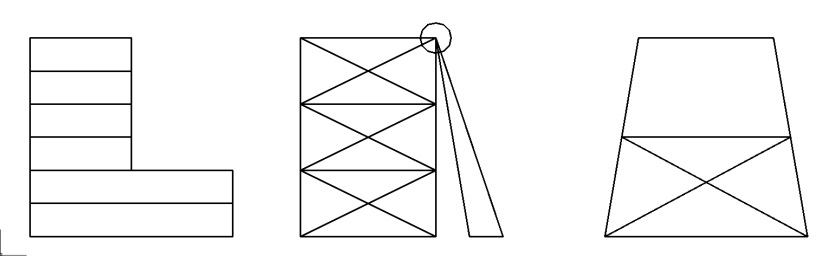 Цвет знака черныйметаллический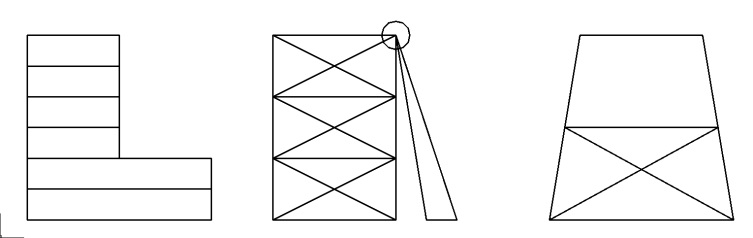 Цвет знака черныйдеревянный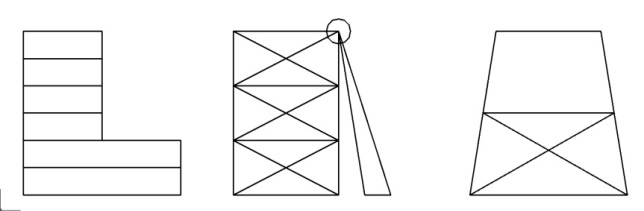 Цвет знака черныйУстье ствола (шурфа):круглого сечения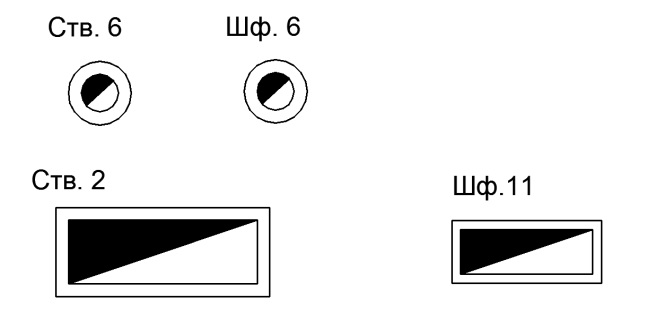 Цвет знака черныйпрямоугольного сечения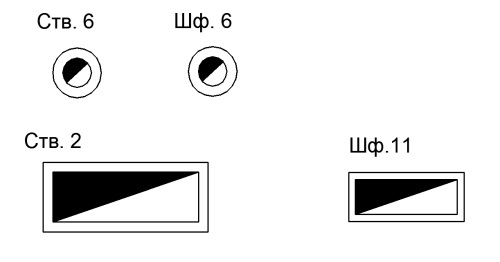 Цвет знака черныйнаклонного ствола (штольни) прямо-угольного и трапецеидального сечения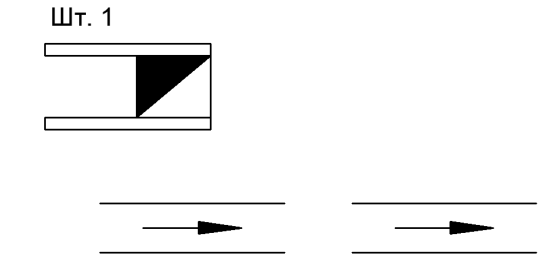 Цвет знака черныйСтруя воздуха:Входящая (свежая)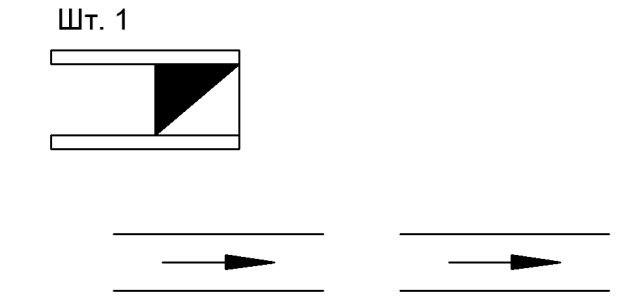 Стрелка краснаяисходящаяСтрелка синяяВентилятор:а) на поверхности:главного проветривания (центробежный - а, осевой - б)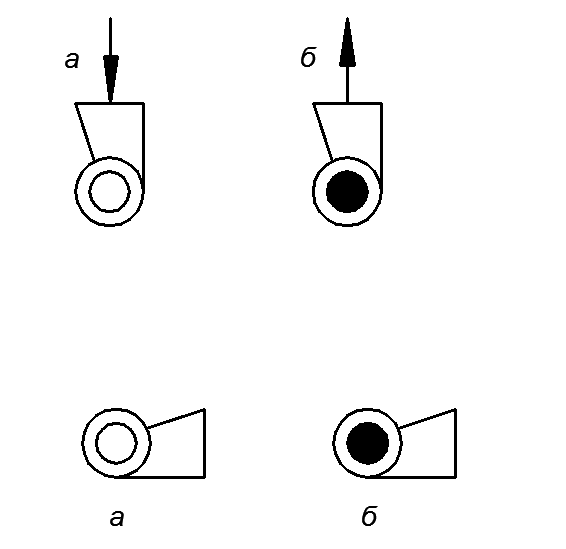 Стрелка указывает направление и вид вентиляционной струи. Указывается тип вентилятора.вспомогательный (центробежный - а,  осевой - б)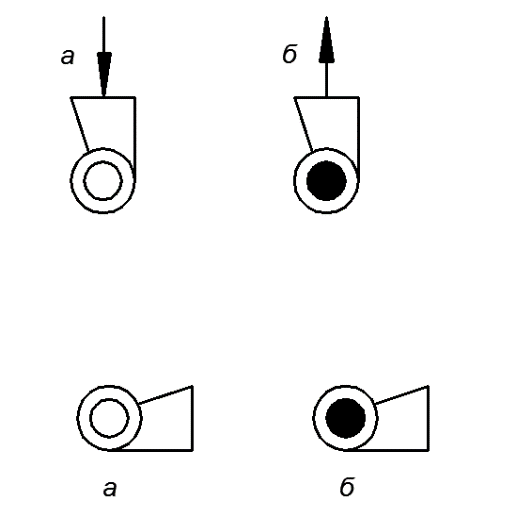 То же б) в подземных выработках стационарный осевой - а, центробежный - б;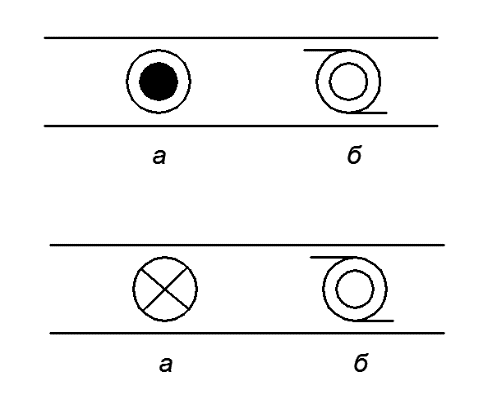 То же временный осевой - а,центробежный - б;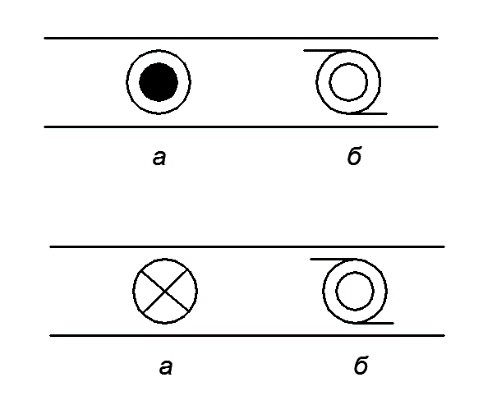 То же Вентилятор местногопроветривания:а) нагнетающий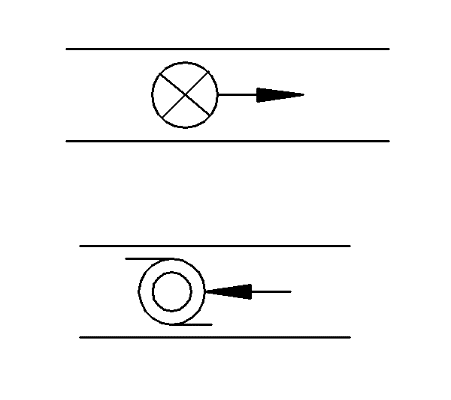 Стрелка краснаяб) всасывающий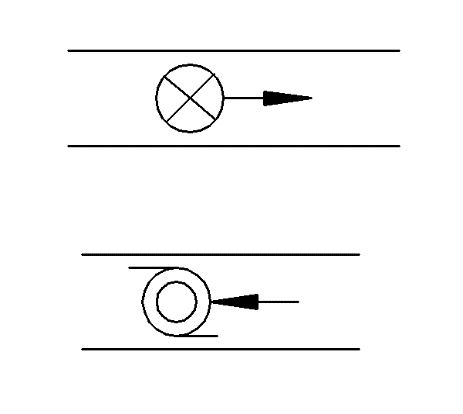 Стрелка синяяТруба вентиляционная:а) с эжектором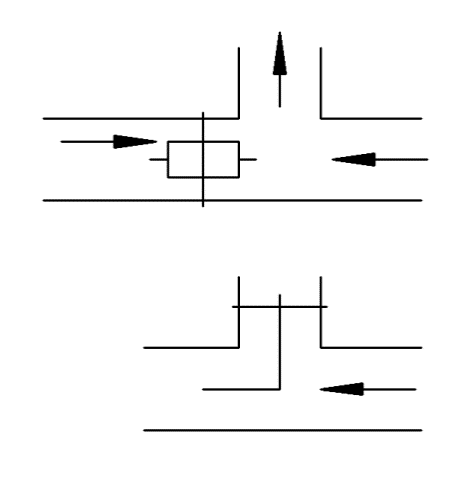 Верхняя и правая стрелки синие, левая - краснаяб) с естественной тягой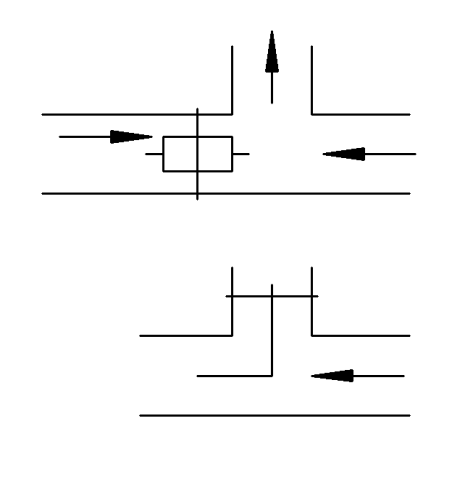 Стрелка синяяв) нагнетательная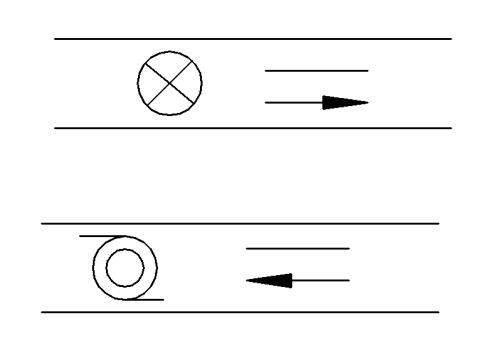 Стрелка краснаяг) вытяжная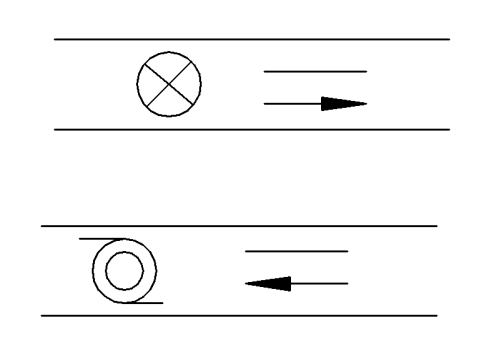 Стрелка синяяПерегородкавентиляционная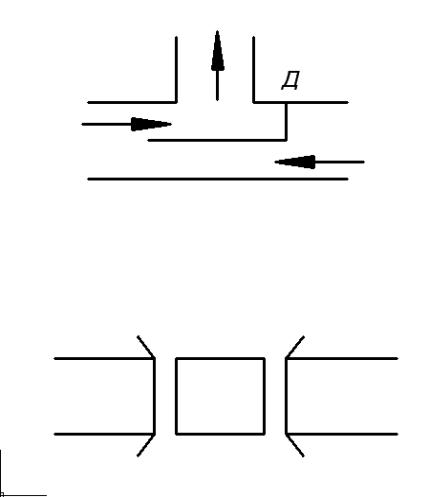 Две верхние стрелки синие, нижняя стрелка краснаяСтанция замера воздуха (замерная станция)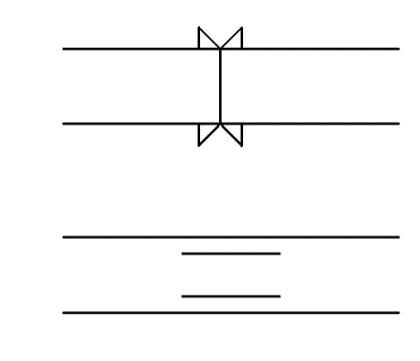 Знак красный. Указывается номер станции, ее сечение, м2, количество воздуха проходящего через эту замерную станцию, м3/секКроссинг:а) типа "Перекидной мост"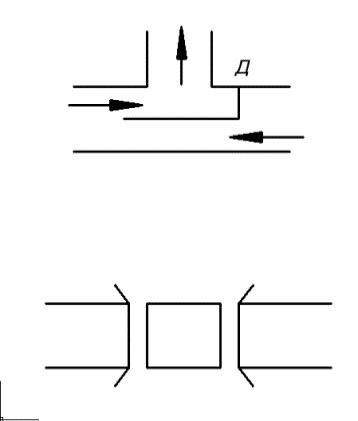 Цвет знака черныйб) трубчатый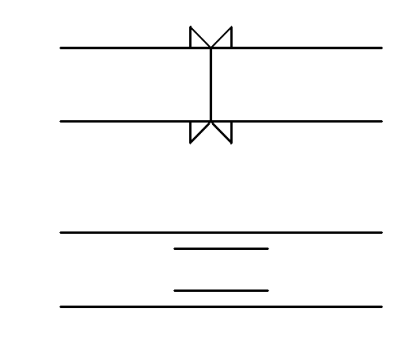 Цвет знака черныйДверь вентиляционная:а) закрытая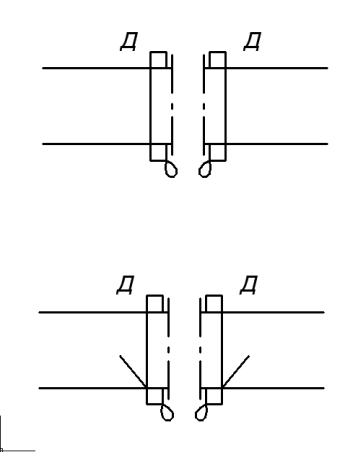 Площадь прямоугольников закрашивается цветом, принятым для материаловб) открытая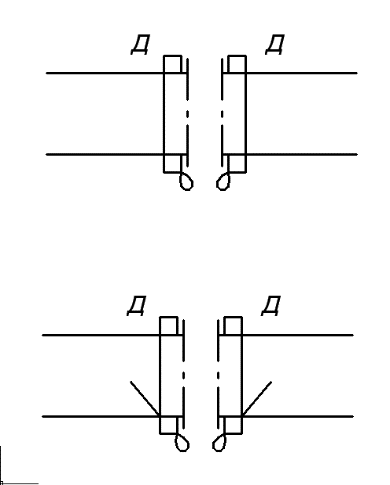 Площадь прямоугольников закрашивается цветом, принятым для материаловв) обитая железом1. С одной стороны: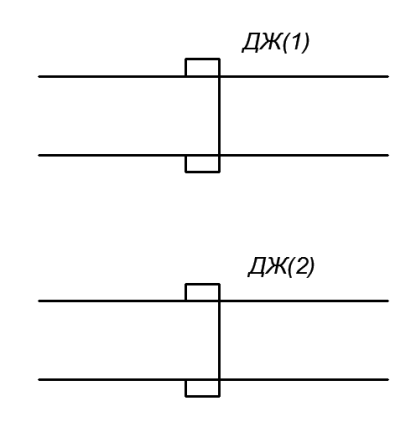 Площадь прямоугольников закрашивается цветом, принятым для материалов2. С двух сторон: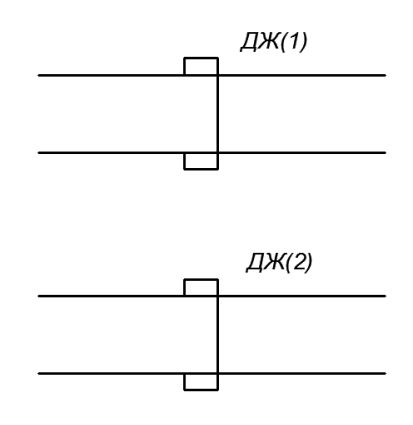 Площадь прямоугольников закрашивается цветом, принятым для материаловг)  с регулирующим окном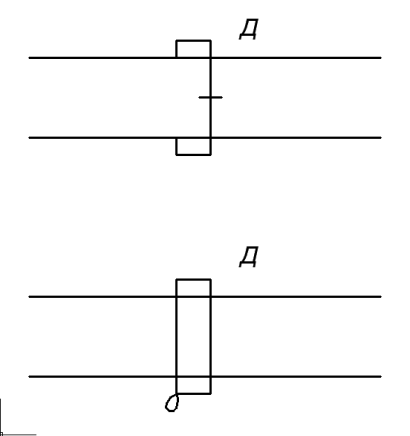 Площадь прямоугольников закрашивается цветом, принятым для материаловд) автоматическая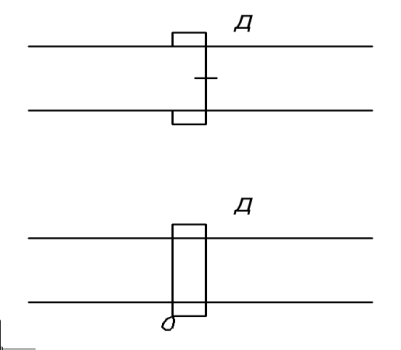 Площадь прямоугольников закрашивается цветом, принятым для материалове) решетчатая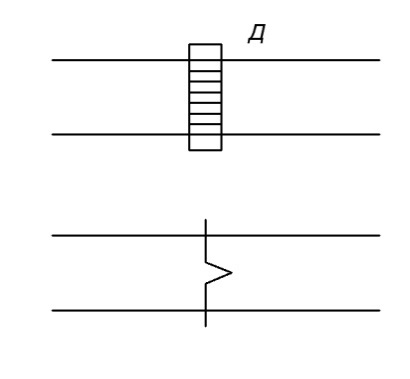 Знак черный    Вентиляционный парус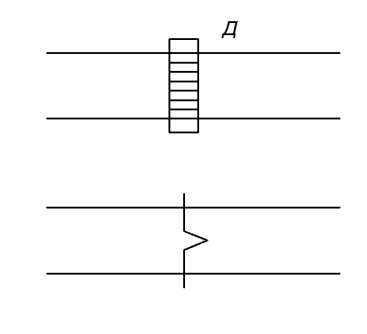 Знак черный    Место установкишпренгельной перемычки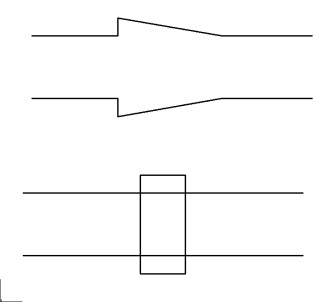 Знак черный    Перемычка глухая с покрытием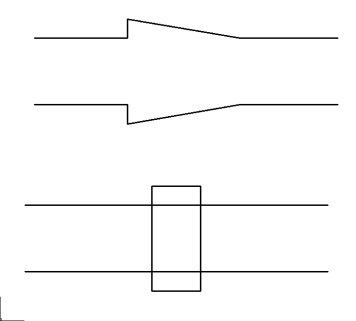 Площадь знака закрашивается цветом, принятым для материалаПеремычка барьерная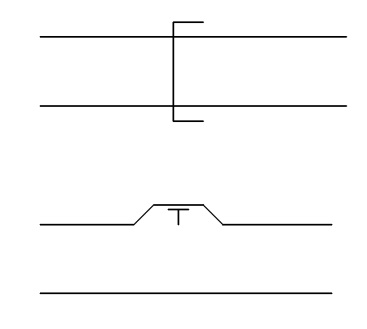 Знак черный    Регулятор расхода воздуха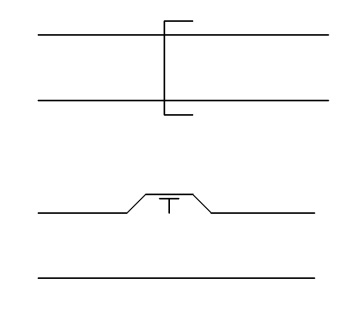 Буква синяя  Противопожарная дверь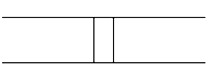 Знак черный    Шлюзы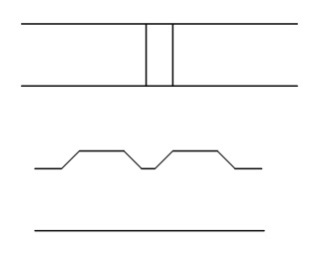 Знак черный    Камера для хранения противопожарных материалов и оборудования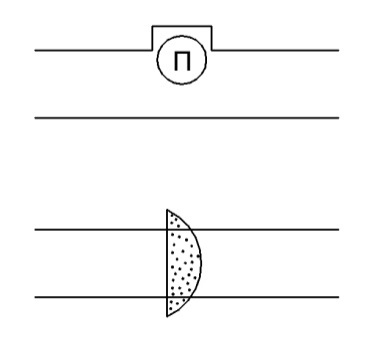 Буква краснаяЗаслон:а) сланцевый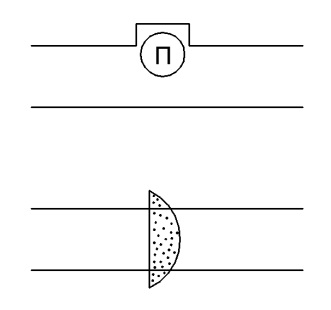 Контур знака черный    б) водяной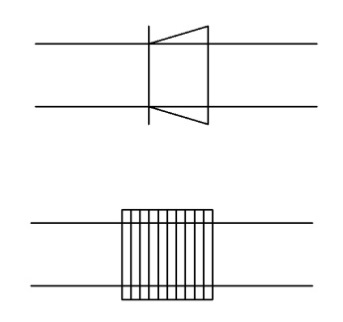 Знак синий      Установка калориферная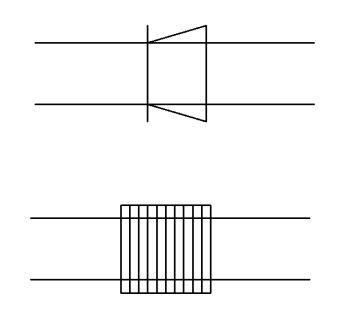 Знак черный    Обогреватель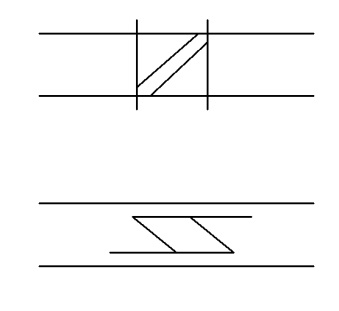 Знак черный    Воздухоохладитель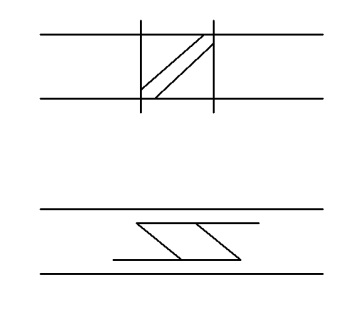 Знак черный    Гидрокалорифер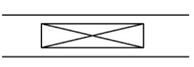 Знак синий      Траншея воздухоподающая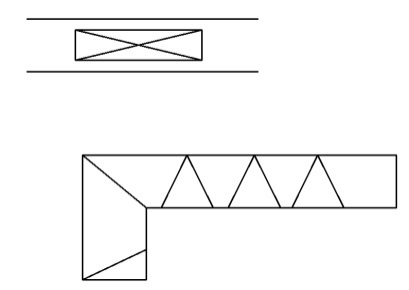 Знак черный      Вентиль запорный, задвижка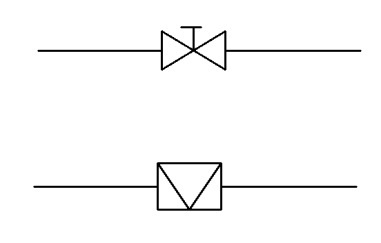 Цвет знака соответствует цвету трубопроводаКлапан редукционный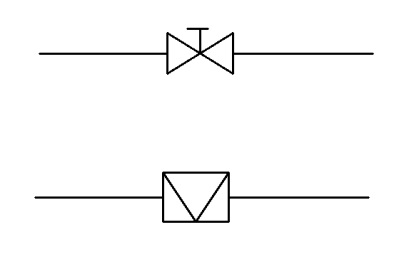 Цвет знака красныйПожарный водоем на поверхности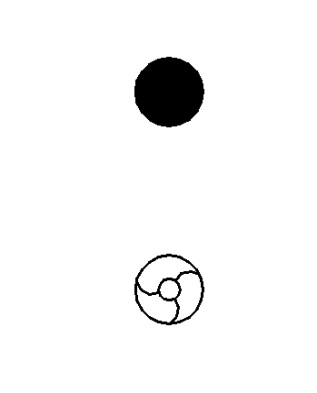 Знак голубойНасос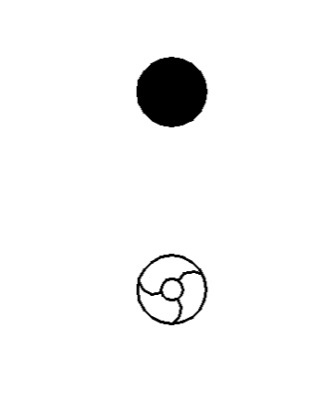 Знак красный  Пожарный гидрант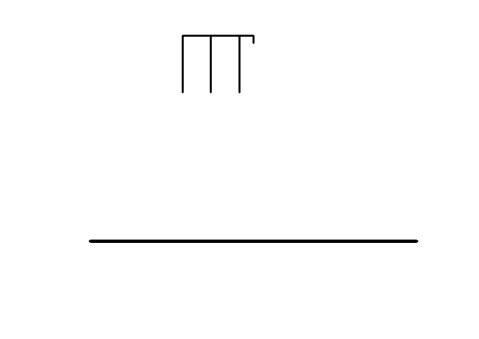 Знак красныйПодъездная дорога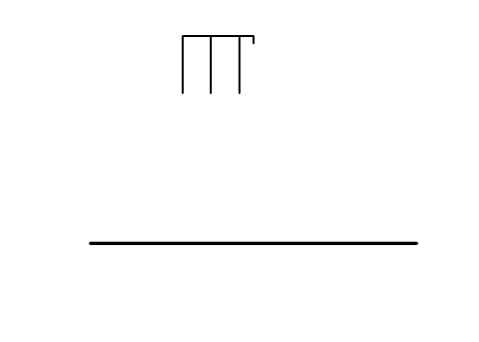 Знак красныйПогашенная выработка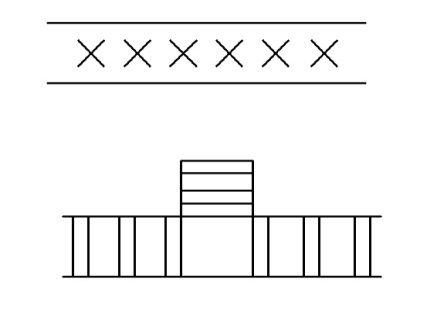 Цвет знаков черный  Выработка, крепленнаядеревом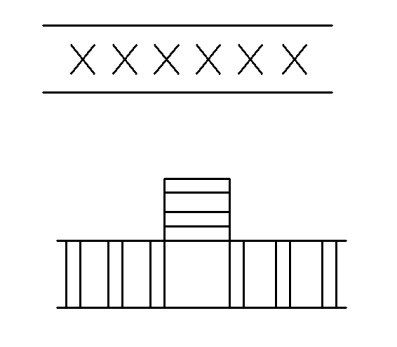 Цвет знака черный  Общешахтный запасной выход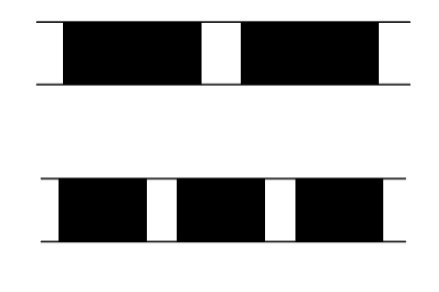 Цвета черный и желтыйБлоковый (участковый) запасной выход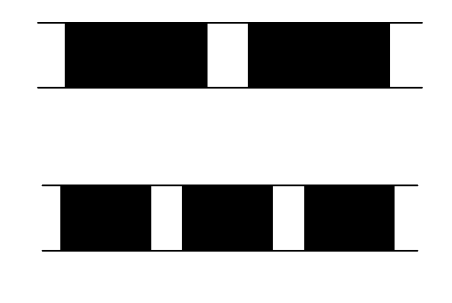 То жеНомер позиции с сохранением нормального режима проветривания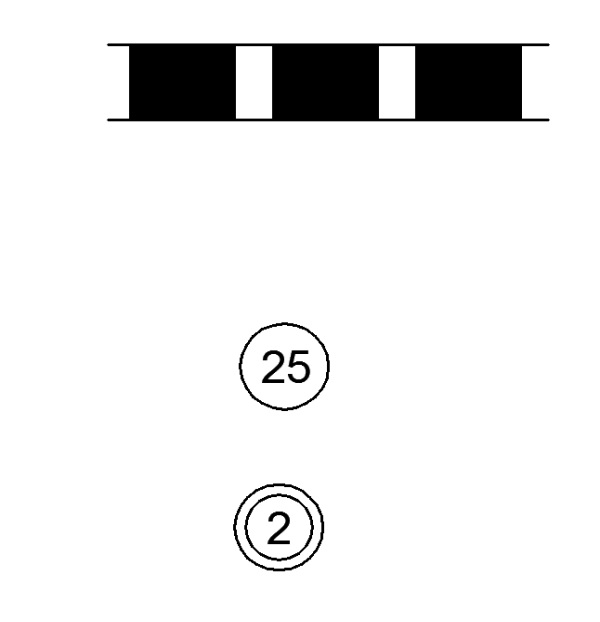 Цвет площади знака соответствует раскраске выработок данной позицииНомер позиции с реверсивным режимом проветривания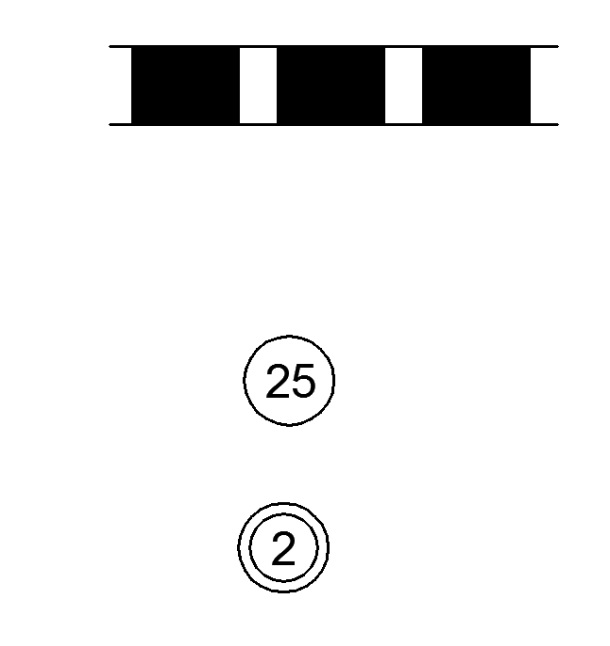 Цвет окружности:при пожаре - красный;при затоплении - синий;при прочих  авариях - черныйОградительная канава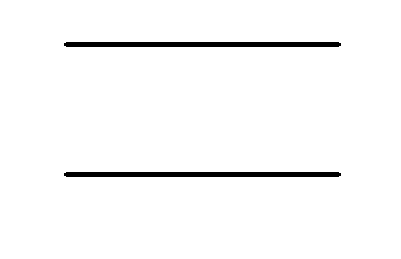 Цвет красныйВодосточная канаваЦвет синийПроволочное ограждение зоны обрушения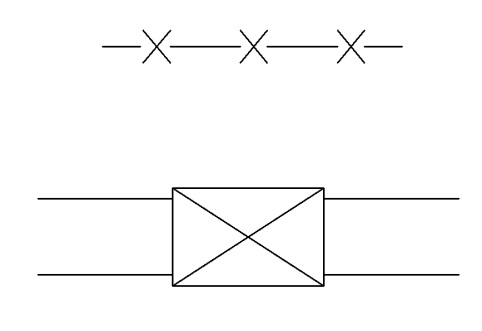 Цвет красныйМесто стоянки:а) поезда с противопожарными материалами иоборудованием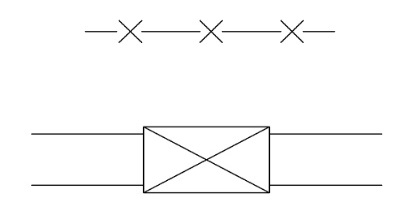 Цвет красныйб) пеногенераторнойустановки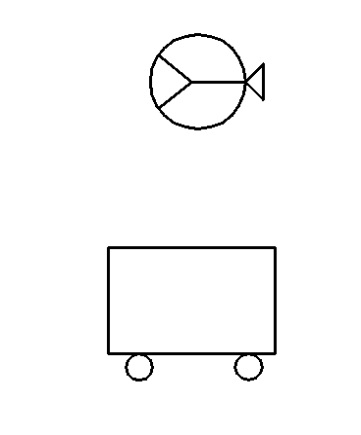 Знак красныйв)  передвижного огнетушителя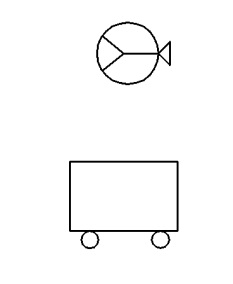 Знак красныйМедпункт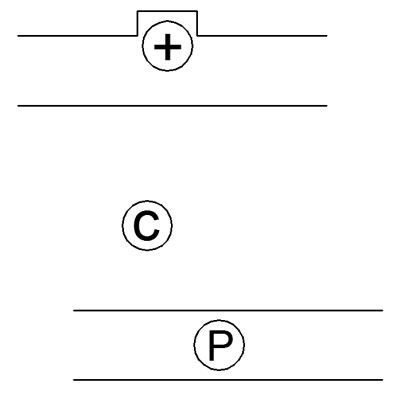 Крест красный, окружность чернаяМесто группового хранения:а) самоспасателей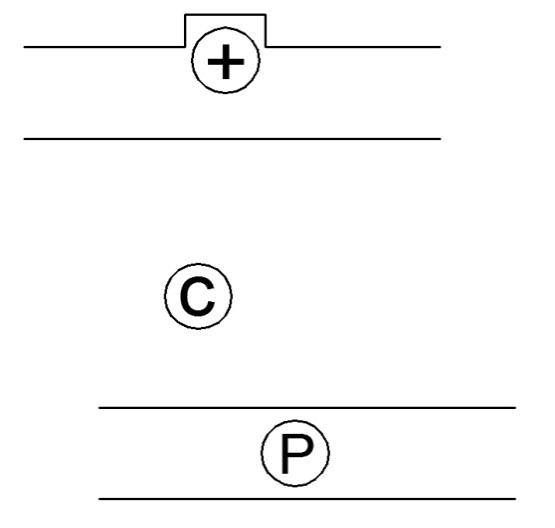 Буква краснаяб) респираторов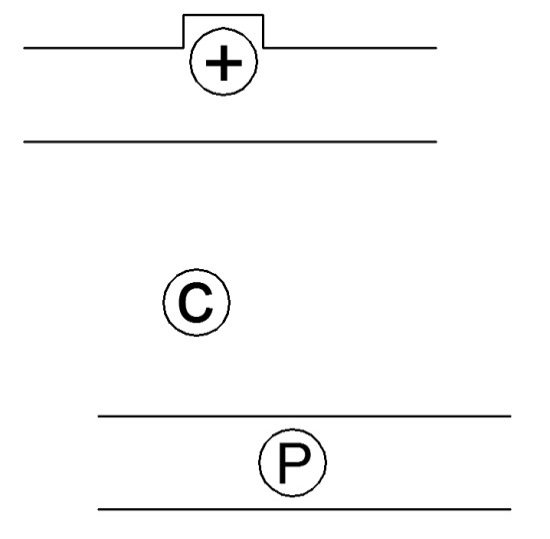 Окружность красного цветаТелефон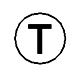 То же Огнетушитель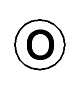 То же Пункт радиосвязи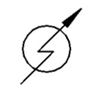 Стрелка краснаяПункт телевидения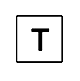 Контур черный, буква красная  Установка звуковой сигнализации об аварии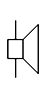 Знак синийТрубопровод:а) воздушный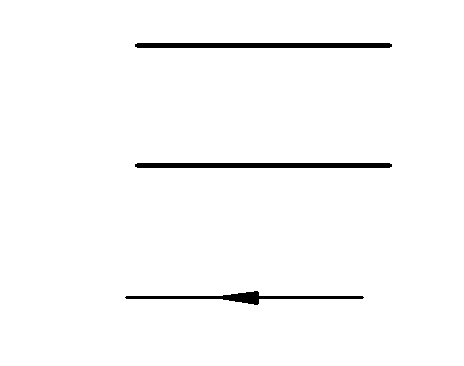 Цвет оранжевыйб) водяной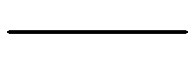 Цвет синийМесто переключения воздухопровода на подачу водыЗнак синийКран пожарный (соединительная головка)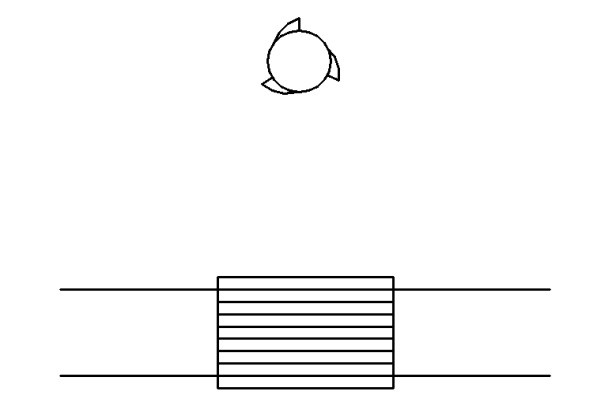 Знак красный (контур)Установка холодильная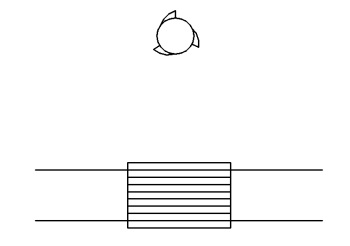 Знак черныйПомещение ВГК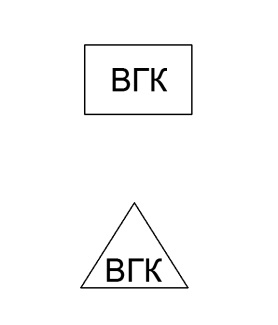 Контур красный, надпись чернаяПодземный (поверхностный)пункт ВГК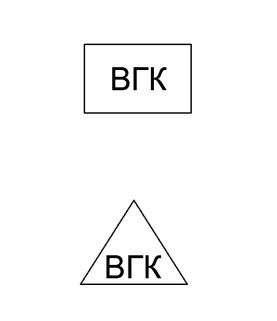 Контур красный, надпись чернаяNп/пФ.И.О.УчастокЗанимаемаядолжность(профессия)Домашнийадрес ителефонДата иномерпротоколаобучения(аттестации)123456№ п/пНаименование оборудования ПАСФ / ВГКПоверхностный пункт,кол-во ед.Поверхностный пункт,кол-во ед.Помещение ПАСФ / ВГКкол-во ед.Помещение ПАСФ / ВГКкол-во ед.№ п/пНаименование оборудования ПАСФ / ВГКТребуетсяИмеетсяТребуетсяИмеется123456Обучение членов ПАСФ / ВГКОбучение членов ПАСФ / ВГКТренировка в изолирующих дыхательных аппаратахТренировка в изолирующих дыхательных аппаратахДата последнего обученияКоличество обученных членов ПАСФ / ВГКДата последней тренировкиКоличество членов ПАСФ / ВГК прошедших тренировку1234№ п/пНаименование участкаДанные о проверяемыхДанные о проверяемыхДанные о проверяемыхРезультаты проверки на умениеРезультаты проверки на умениеРезультаты проверки на умениеРезультаты проверки на знаниеРезультаты проверки на знаниеЗаключение о профессиональной подготовке№ п/пНаименование участкаФамилия И.О.Табельный №ПрофессияОказывать медицинскую помощьПрименятьПрименятьМестонахождения противопожарных средствОбязанностей при возникновении аварииЗаключение о профессиональной подготовке№ п/пНаименование участкаФамилия И.О.Табельный №ПрофессияОказывать медицинскую помощьСредства пожаротушенияГорноспасательное оснащениеМестонахождения противопожарных средствОбязанностей при возникновении аварииЗаключение о профессиональной подготовке1234567891011№ п/пНаименование участка, место работы членов ПАСФ / ВГКСреднемесячная численность членов ПАСФ / ВГКСреднемесячная численность членов ПАСФ / ВГКСреднемесячная численность членов ПАСФ / ВГКСреднемесячная численность членов ПАСФ / ВГКСреднемесячная численность членов ПАСФ / ВГКСреднемесячная численность членов ПАСФ / ВГКСреднемесячная численность членов ПАСФ / ВГКСреднемесячная численность членов ПАСФ / ВГКСреднемесячная численность членов ПАСФ / ВГКСреднемесячная численность членов ПАСФ / ВГККоличество пунктов ПАСФ / ВГККоличество пунктов ПАСФ / ВГК№ п/пНаименование участка, место работы членов ПАСФ / ВГКТребуетсяТребуетсяТребуетсяТребуетсяТребуетсяИмеетсяИмеетсяИмеетсяИмеетсяИмеетсяКоличество пунктов ПАСФ / ВГККоличество пунктов ПАСФ / ВГК№ п/пНаименование участка, место работы членов ПАСФ / ВГК1 смена2 смена3 смена4 сменаВсего1 смена2 смена3 смена4 сменаВсегоТребуетсяИмеется1234567891011121314Тип выработокУгол наклона выработок, градусыУгол наклона выработок, градусыУгол наклона выработок, градусыУгол наклона выработок, градусыУгол наклона выработок, градусыТип выработок010203060и болееГоризонтальные выработки высотойболее 1,8 м60----Наклонные и вертикальные выработки:подъем-4530205спуск-6040257№ п/пНаименование (тип) оборудованияСредства пожаротушенияСредства пожаротушенияСредства пожаротушенияСистемы                        пожаротушенияСистемы                        пожаротушенияМеста расположенияПримечание№ п/пНаименование (тип) оборудованияНоменклатура               и количество             (согласно                     инструкций по эксплуатации                  и т.п.)имеетсясостояниеимеетсясостояниеМеста расположенияПримечание12345678912№ п/пМестонахождениерезервуаров (водоемов)Емкость, м3Характеристики насосовХарактеристики насосовПримечание№ п/пМестонахождениерезервуаров (водоемов)Емкость, м3Тип насосовПроизводительностьПримечание123456№ п/пНаименование(тип, марка) ТСЕмкость цистерны, м3Тип соединительной              головкиПроизводительность насоса(при наличии)Длина пожарных рукавов, мПримечание1234567№ п/пНаименование объекта (ГМ, ТС, ДСМ и др. объекты)Вид связи, наличие системы оповещения об аварииТребуетсяФактЗамечанияПримечание1234567№ п/пНаименование участкаДанные о проверяемыхДанные о проверяемыхРезультаты проверки на Результаты проверки на Результаты проверки на Результаты проверки на Примечание№ п/пНаименование участкаФ.И.О.Профессиязнаниезнаниеумение умение Примечание№ п/пНаименование участкаФ.И.О.Профессиясигналов аварийного оповещенияМестонахождения средств связи и кнопок вкл. сигнализацииПрименять средства связиВключать системы сигнализации Примечание123456789№папкиНаименование документаПримечания1Общий разделВ отдельном скоросшивателе2Специальный разделВ отдельном скоросшивателе2Оперативная часть специального раздела В отдельном скоросшивателе2Графическая часть специального разделаВ отдельной папке3Мероприятия по организации материально-технического, инженерного и финансового обеспечения операций по локализации и ликвидации аварий на ОбъектеВ отдельном скоросшивателе3Мероприятия, направленные на обеспечение безопасности населенияВ отдельном скоросшивателе3Приложения (документы, прилагаемые к Плану мероприятий), оформленные в соответствии с разделами «Приложения к Плану мероприятий» настоящего Руководства, разработанных для Объектов ведения горных работ подземным способом, Объектов ведения горных работ открытым способом и Объектов обогащения твердых полезных ископаемых соответственноВ отдельном скоросшивателе